N° LOTDESIGNATIONREPRISADJUDICATION1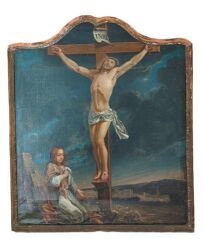 Ecole française du XIXèmeCrucifixionHuile sur toileHaut. : 81 ; Larg. : 67 cmINVENDU2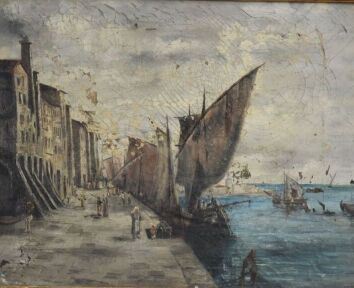 École du XIXe sièclePort animéHuile sur toile(manques et craquelures)Haut. : 27 ; Larg. : 33,5 cm (à vue)403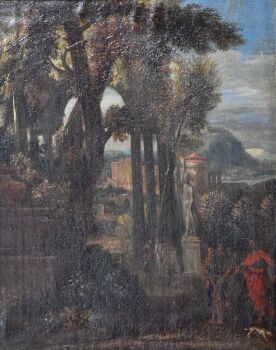 Ecole française du XVIIème siècle, etourage d'Etienne AllegrainVue d'un parc Huile sur toile Haut. : 50 ; Larg. : 40 cm7004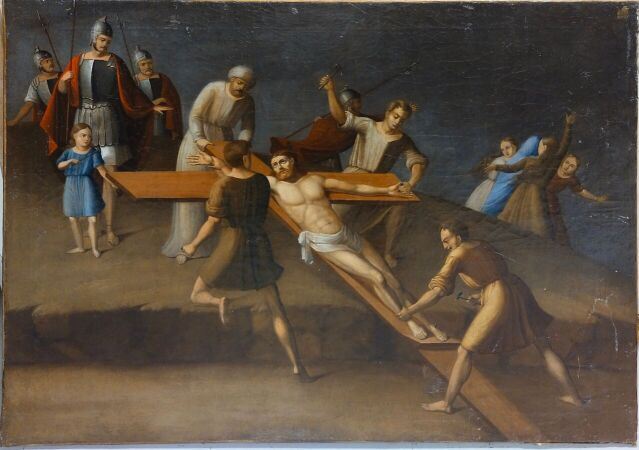 Ecole du XIXeDescente de croixHuile sur toileHaut. : 75 ; Larg. : 100 cmINVENDU5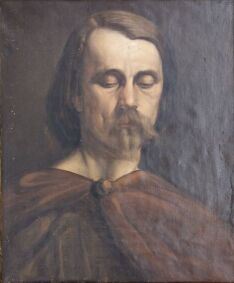 Ecole française vers 1840Portrait d'homme en gauloisToile d'origineHaut. : 55 ; Larg. : 46 cmINVENDU6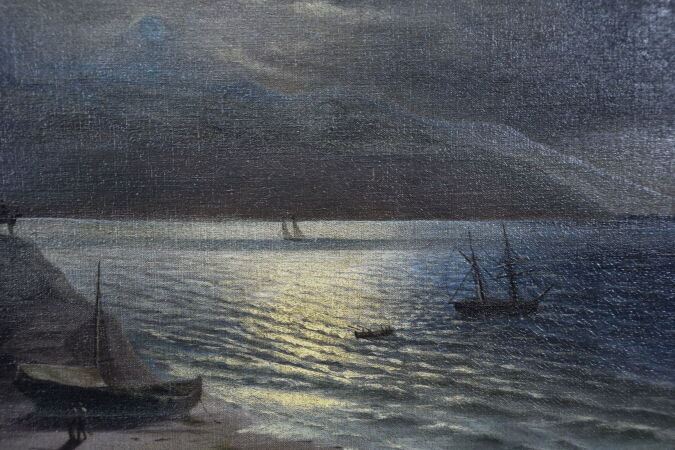 PLEVAKO V. École ukrainienne du XIXe Littoral de la mer noireHuile sur toile signée en bas à gaucheHaut. : 30 ; Larg. :  43 cmINVENDU7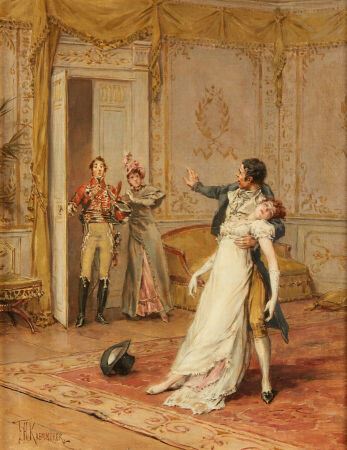 KAEMMERER Frederick Hendrik (1839-1902)Scène d'intérieur à quatre personnages : « la jeune femme évanouie »Huile sur toile signée en bas à gauche.Haut. : 39,5 ; Larg. : 31 cmINVENDU8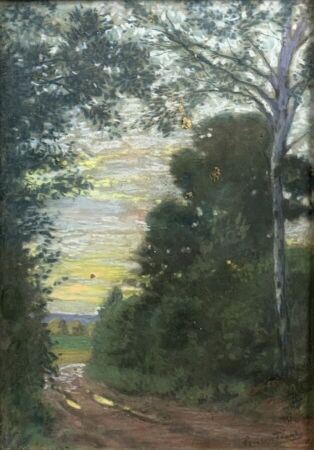 TRONC Robert ?L'alléePastel, signé en bas à droiteautHaut. : 37 ; larg. :  26 cm309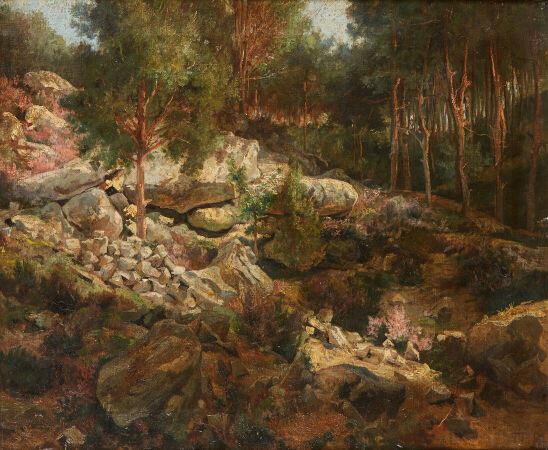 École de Barbizon, XIXème sièclePaysage aux rochersHuile sur toileInitiales en bas à droite: THRHaut. : 54 ; Larg.:  65 cm100010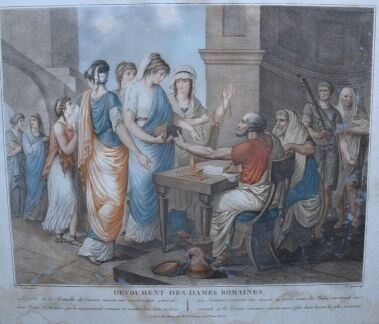 Lot de deux gravures en couleurs " Dévouement des dames romaines " et "Cornélie mère des Gracques "1011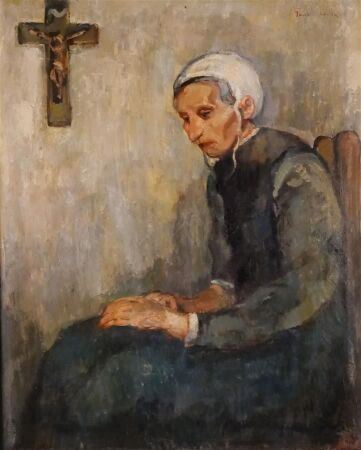 ECOLE MODERNEFemme au bonnet blancHuile sur toile, porte une signature en haut à droiteHaut. : 78 cm ; Larg. : 64 cm(Petits accidents sur les bords de la toile)40012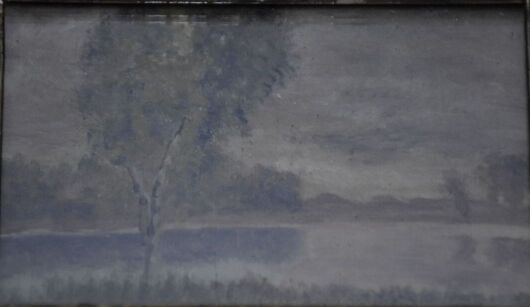 ECOLE MODERNEBord de rivièrePorte une signature aporcyphe Meissonier en bas à droiteHaut. : 8 ; Larg. : 11 cm (à vue)2014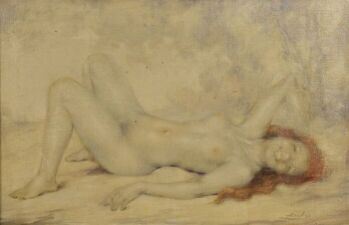 BOULIE Lucien (1882-1963) Nu féminin Huile sur toile, signée en bas Haut. : 27 ; Larg. : 41 cm18015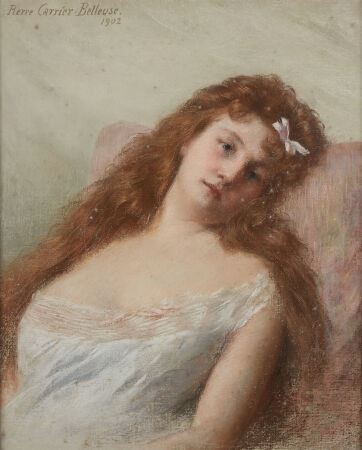 CARRIER-BELLEUSE Pierre (1851-1932/33)Le repos du modèle Pastel, sur toile signé haut à gauche et datée 1902Haut. : 71 ; Larg. :  58 cm100016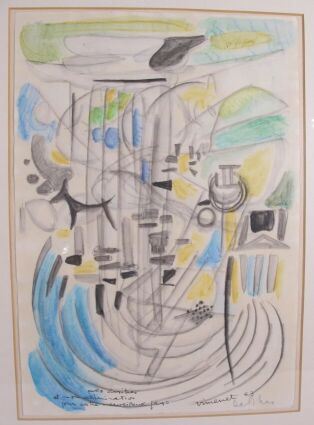 VIMENET Jean (1914-1999)Delphes, 1963Aquarelle et fusain sur papier, dédicacée en bas à gauche, signée, titrée et datée 63 en bas à droiteHaut. : 29 ; Larg. :  20 cmINVENDU17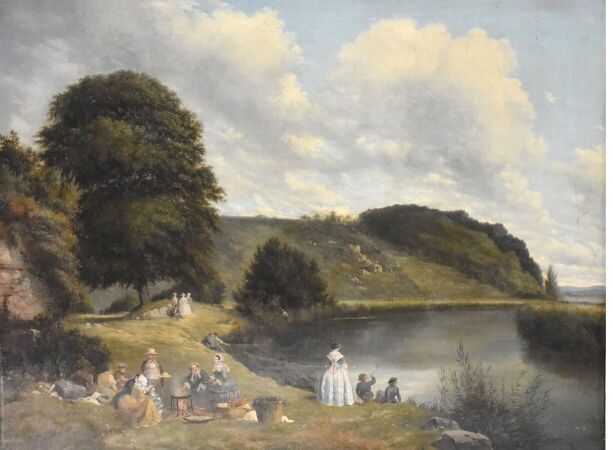 ECOLE FRANCAISE, vers 1860Déjeuner champêtreHuile sur toileHaut. : 66 ; Larg. : 82 cmINVENDU18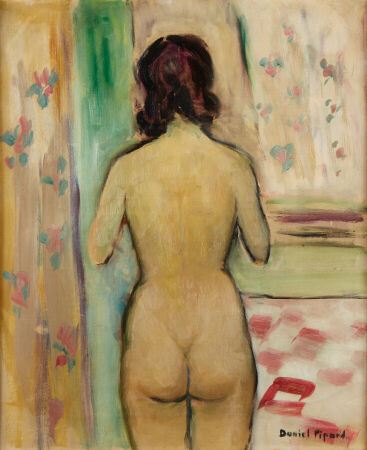 PIPART Daniel (1914-1978)Modèle de dosHuile sur toile, signée en bas à droiteHaut. : 65 ; Larg. :  54 cmINVENDU19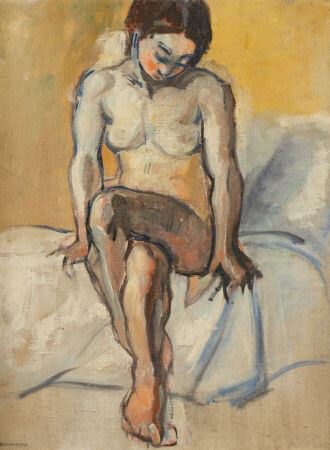 ZACCAGNINO Antoine (1907-1992)ModèleHuile sur toile, signée en bas à gaucheHaut. : 61 ; Larg. :  46 cmINVENDU20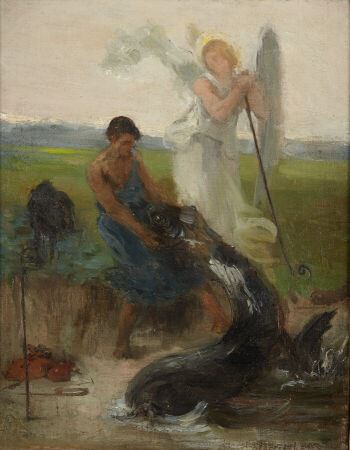 DELANCE Paul-Louis (1848-1924) Etude : Tobie, l’ange et le poissonHuile sur toile, porte une trace de signature en bas à droite.Haut. : 41 cm; Larg. :  32,5 cm18021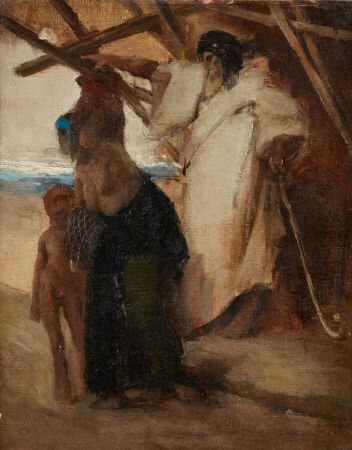 DELANCE Paul-Louis (1848-1924)  attribué à Etude : Agar et Ismaël chassés par AbrahamHuile sur toileHaut. : 41 cm ; Larg. :  33 cm INVENDU22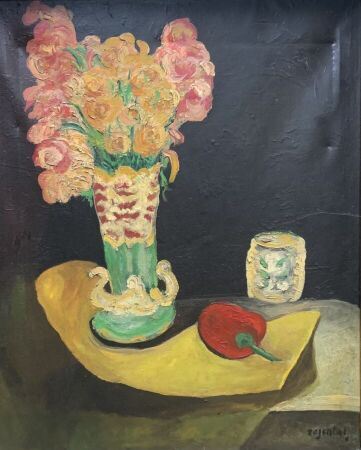 ROZENTHALNature morteHuile sur toile, signée en bas à droiteHaut. : 61 ; Larg. :  50 cmINVENDU23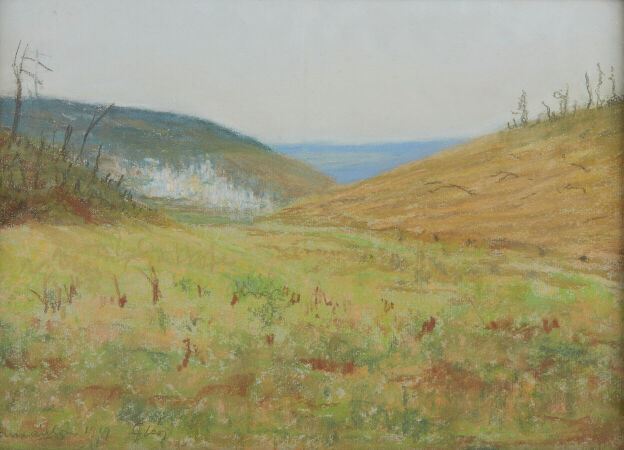 LEONPaysage Pastel signé, situé et daté en bas à gaucheHaut. : 24 ; Larg. :  35 cmINVENDU24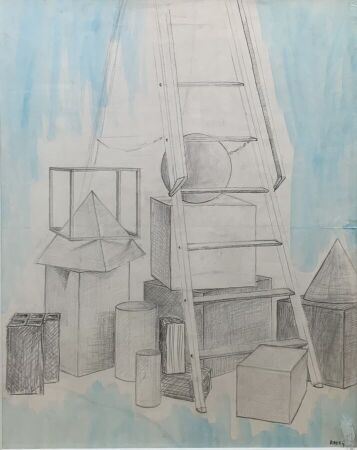 RASKYIntérieurFusain et aquarelle, signé en bas à droiteHaut. : 61 ; larg. : 48 cmINVENDU25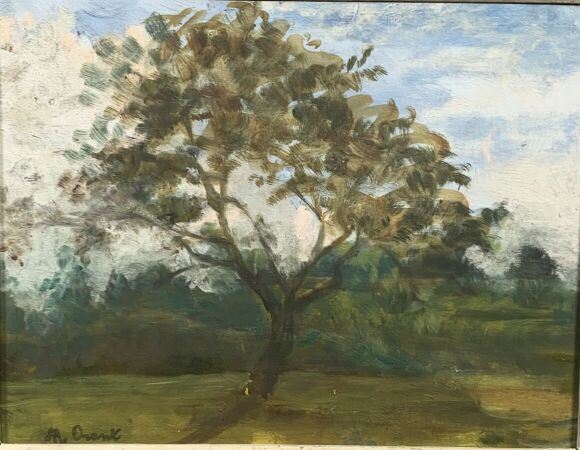 ORANT Marthe (1874- 1957)Le grand arbreHuile sur carton, porte le cachet de lasignature en bas à gaucheHaut. : 23 ; Larg. :  30 cmINVENDU26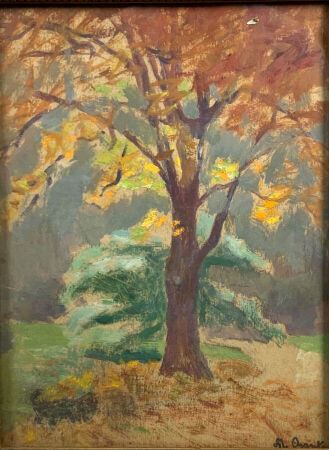 ORANT Marthe (1874- 1957)Arbre en automneHuile sur carton, tampon de l'atelier en bas à droiteHaut. : 36 ; Larg. :  27cm8027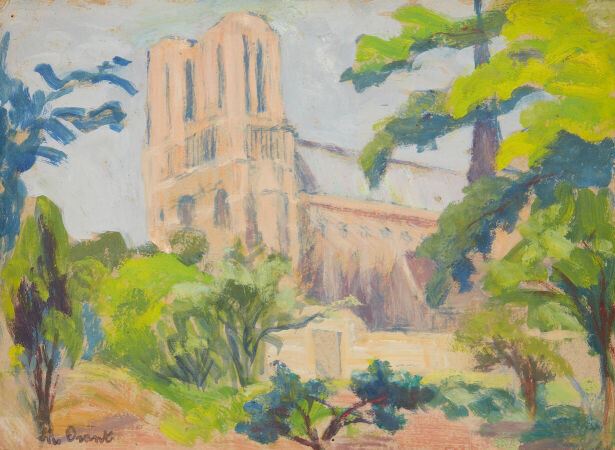 ORANT Marthe (1874-1957)La cathédrale ensoleillée Huile sur carton, porte le cachet de l’atelier en bas à gaucheHaut. : 24 ; Larg. :  33 cm10028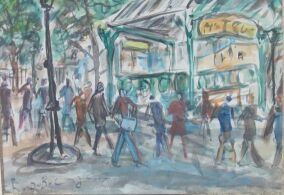 DUBUC Roland (1924-1998)Le Métro à ParisAquarelle signée et datée 85 en bas à gaucheHaut. : 39 cm ; Larg. :  55,5 cm (à vue)28029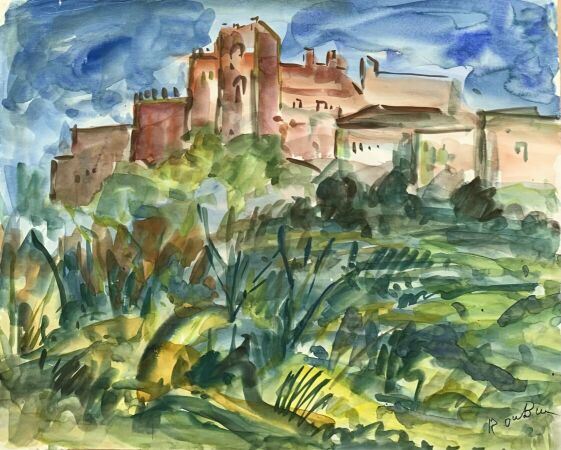 DUBUC Roland (1924-1998)Village fortifiéAquarelle signée en bas à droiteHaut. : 45 ; larg. : 55 cm8030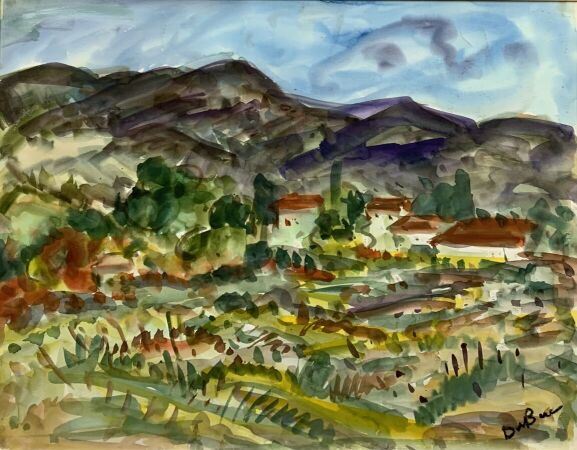 DUBUC Roland (1924-1998)Les toits rougesAquarelle, signée en bas à droiteHaut. : 50 ; Larg. :  64 cm8031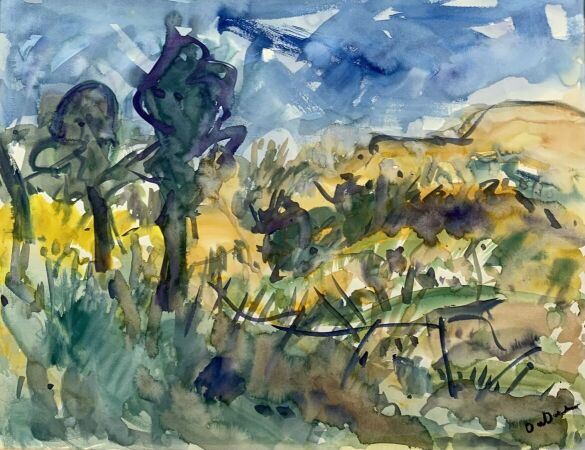 DUBUC Roland (1924-1998)PaysageAquarelle, signée en bas à droiteHaut. : 49 ; Larg. :  64 cm8032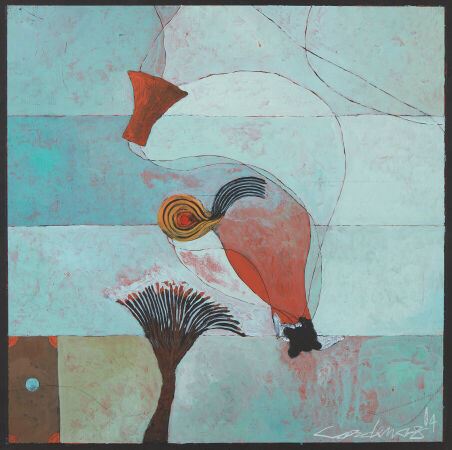 CARDENASSans titreTechnique mixte, signée en bas, à droite et datée 04Haut. : 45 ; Larg. :  45 cmINVENDU33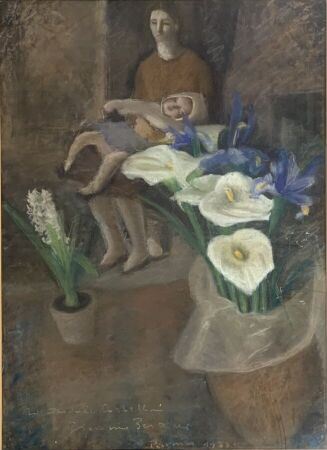 BERTUCCI Giacomo (1903-1982)Mère et enfant , parme 1936Pastel signée et dédicacée en bas à gaucheHaut. : 65 ; Larg. :  47 cmINVENDU34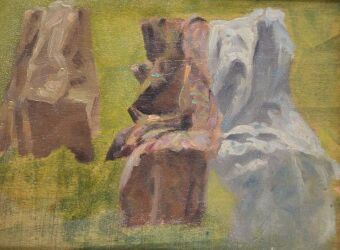 ECOLE MODERNEÉtude d'étoffes à l'ombre par grand soleilHuile sur panneauHaut. : 16 ; Larg. :  20 cmINVENDU35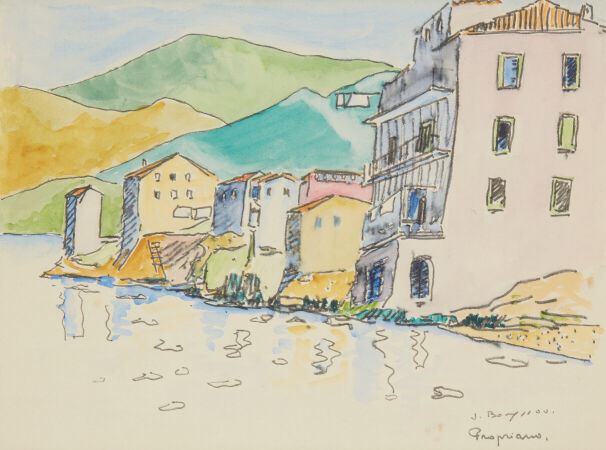 BOUYSSOU Jacques (1926-1999)Propriano Aquarelle, signée en bas à droite et située Haut. : 19 ; Larg. : 26 cm8036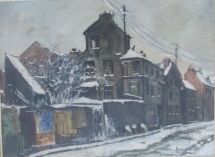 FRANK-WILL (1900-1950)Rue enneigéeAquarelle, gouache et fusain sur papierSignée en bas à droiteHaut. : 27,5 cm ; Larg. :  38 cm (à vue)INVENDU37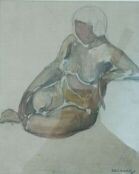 ZACCAGNINO Antoine (1907-1992)ModèleGouache sur toile cachet bdHaut. : 26 ; larg. : 21 cmINVENDU38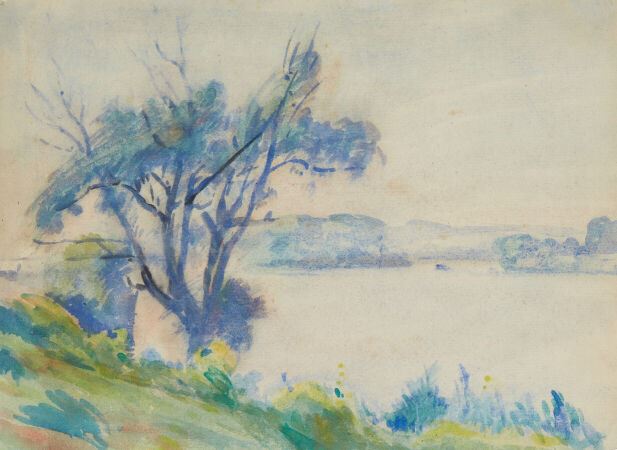 PAILLER Henri (1876-1954)Bord de rivièreAquarelle Haut. : 22 ; Larg. :  30 cm3039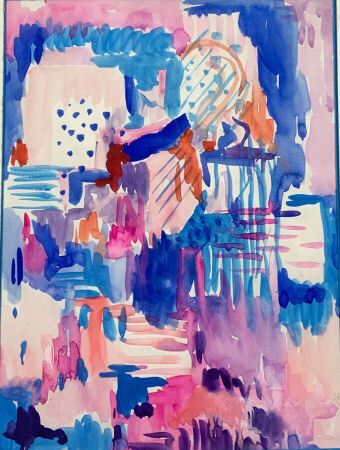 DREYFUSSTERN Jean (1890- 1927)Sans titreAquarelle, porte le cachet de atelier au versoHaut.: 29,5 ; larg. :  22,5 cm4040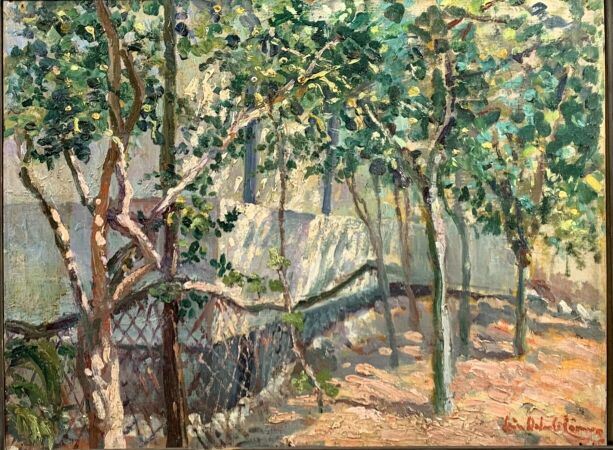 ECOLE MODERNELumière à travers les arbresHuile sur toile, porte une signature nonPorte une signature en bas à droite.Haut. :  36 ; Larg.:  46 cm9041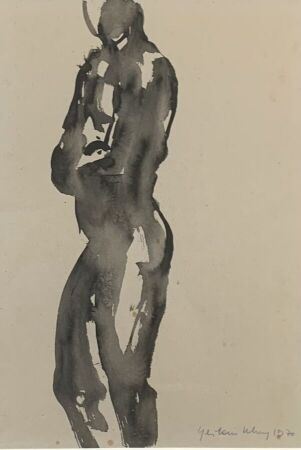 UHRY Ghislain (1932)Modèle, 1970Dessin au lavis, signé en bas à droite et datéHaut. : 44 ; larg. : 30 cmINVENDU42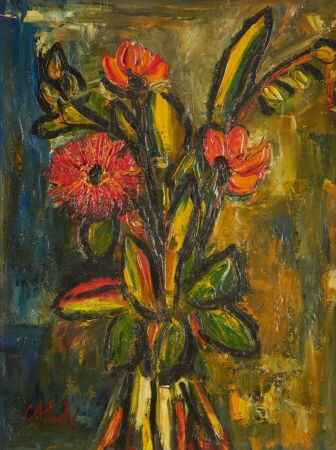 CALDOBouquetHuile sur toile, signée en bas à gaucheHaut. : 54 ; Larg. :  41 cmINVENDU43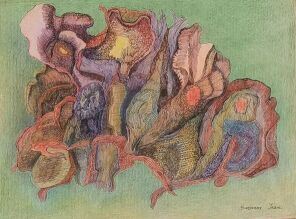 SUZANNE Jean  (1938)Bouquet de fleurs rouges, 1968Toile marouflée, signée en bas à droiteHaut. : 20 ; Larg. :  26 cm!6044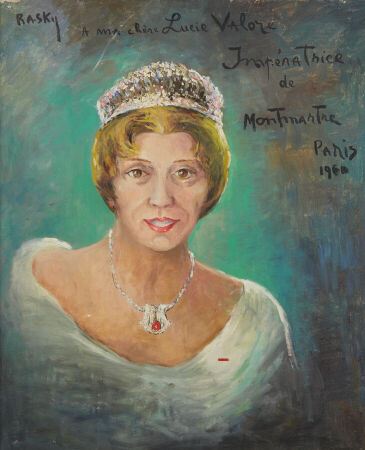 de RASKY Marie Madeleine (1897-1982)Lucie Valore, impératrice de Montmartre 1960Huile sur toile, signée en haut à gauche, légendéeHaut. :  73 ; Larg. :  60 cmINVENDU45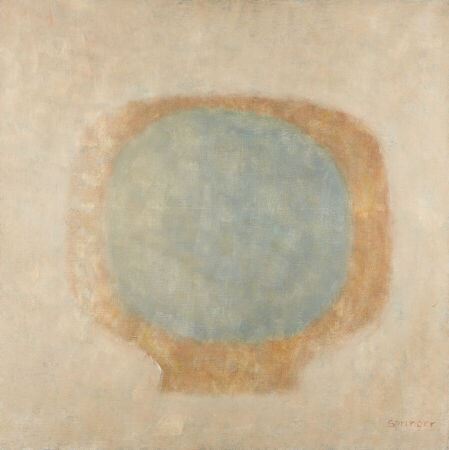 SPRINGER Ferdinand (1907-1998)« Miroir 1 », 1968Huile sur sur toile, signée en bas à droite. Titrée, datée et contresignée au verso.Haut.: 80 cm ; larg. :  80 cm56046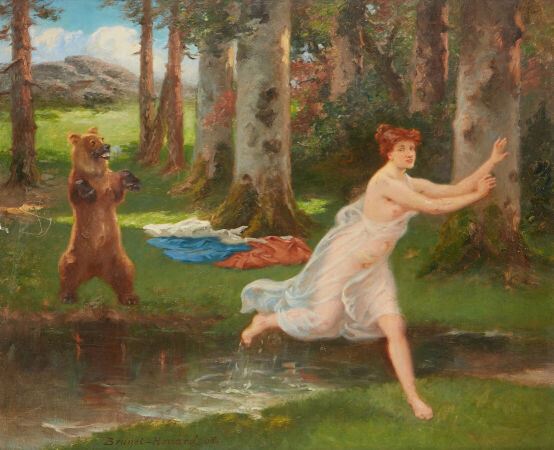 BRUNET-HOUARD Pierre Auguste (1822-1922)Baigneuse et oursHuile sur toile, signée en bas, à gauche et datée 1908Haut. : 50 ; Larg. :  61 cmINVENDU47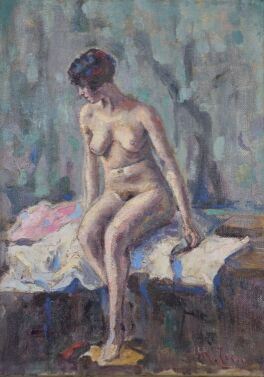 ECOLE MODERNEModèle dans l'atelierHuile sur toile, signée en bas à droiteHaut. : 34 ; Larg.:  24 cm18048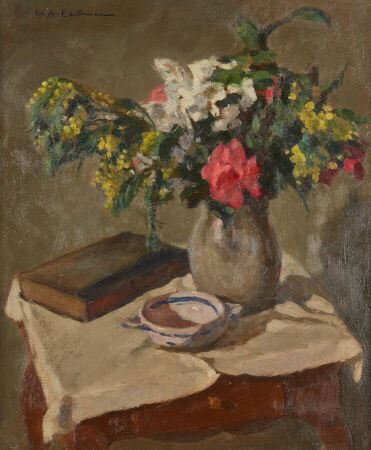 EDELMAN Charles Auguste (1879-1950)BouquetHuile sur isorel, signée en haut à gaucheHaut. : 54 ; Larg. :  46 cm10049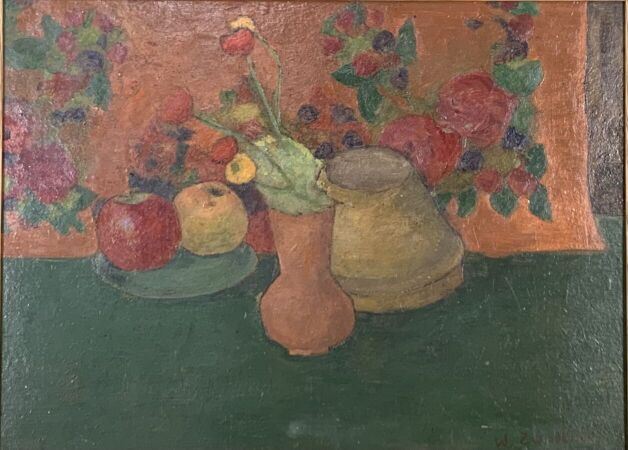 ECOLE MODERNENature morteHuile sur carton, porte une signature nongarantie en bas à droiteHaut. : 35 ; Larg. :  46 cm9050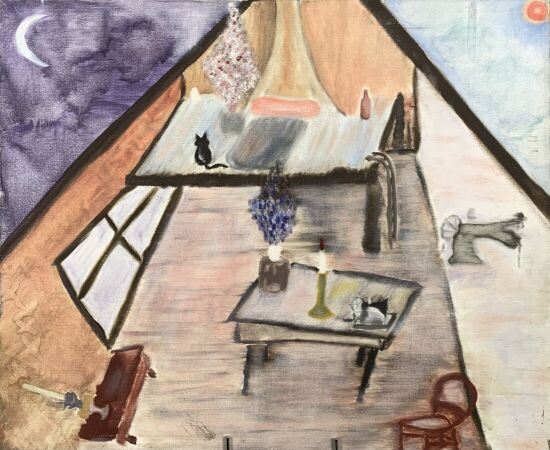 LERAILLE Éric (1950)L'ombre de Mineli, 1974Huile sur toile, signée, titrée, datée et annotée13ème tableau au versoHaut. : 50 ; Larg. :  61 cmINVENDU51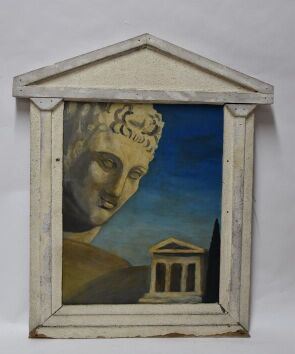 CHIRICO, dans le goût de Composition surréalisteHuile sur isorel, dans un cadre à fronton triangulaireHaut. : 50 cm ; Larg. :  38 cm8052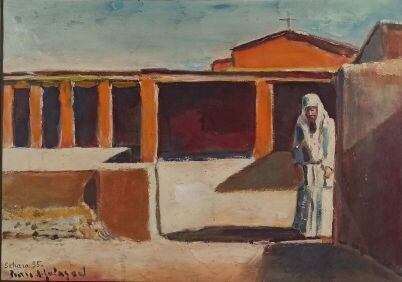 DE GUINGAND Pierre (1885- 1964 )moine dans le cloître, Sahara 1935Huile sur carton, situé et daté Sahara 35Haut. : 32 ; larg. : 45 cmINVENDU53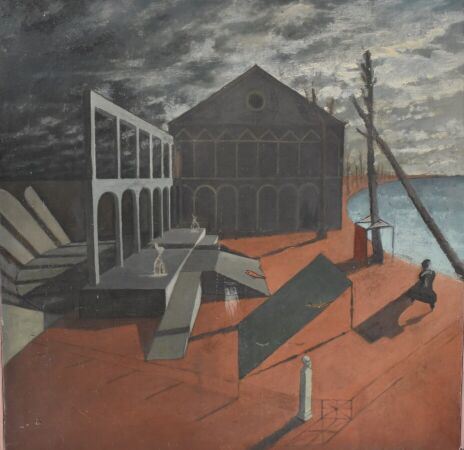 ECOLE MODERNEPaysage surréalisteHuile sur toile (déchirures, frottements, accidents).Haut. : 120 ; Larg. :  120 cmINVENDU54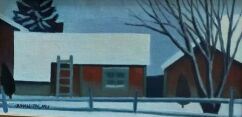 JUHANI PALMU (1944)Soir d'hiverHuile sur toile signée en bas à droite et titrée au dosHaut. : 20 ; Larg.  40 cm15055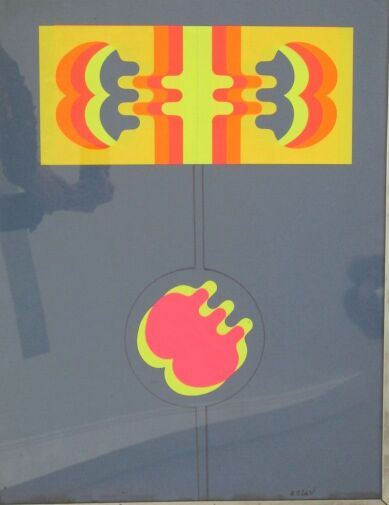 ECOLE MODERNEPaire de Compositions abstraitesCollages sur papierSignés A. Blaise en bas à droiteHaut. : 65 cm ; Larg. :  50 cm2056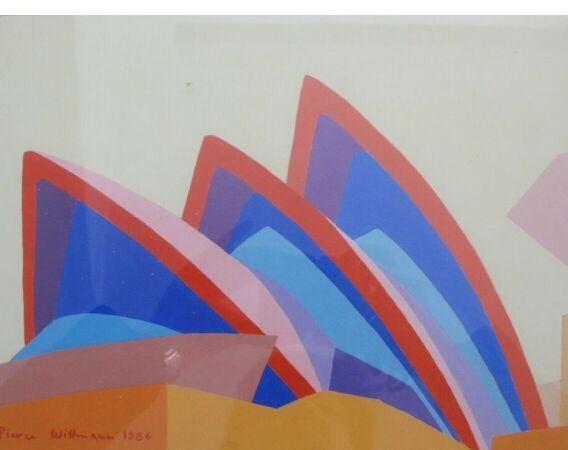 WITTMANN PierreLot de deux gouaches sur papier l'une datée 1986, l'autre datée 1989.Haut. : 45 ; Larg. :  37 cm à vueHaut. : 23 ; Larg. :  31 cm à vue3057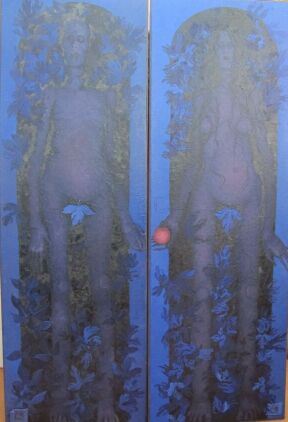 ECOLE MODERNEAdam et EvePaire d'huiles sur toilesHaut. : 150 ; Larg. :  50 cm2058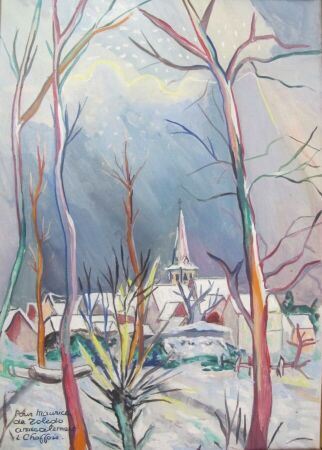 CHAFFOIS Lucien"Paysage de neige en Touraine"Huile sur toile signée en bas à gauche et dédicacée à Maurice de Zoledo Haut. : 46 ; Larg. :  33 cmINVENDU59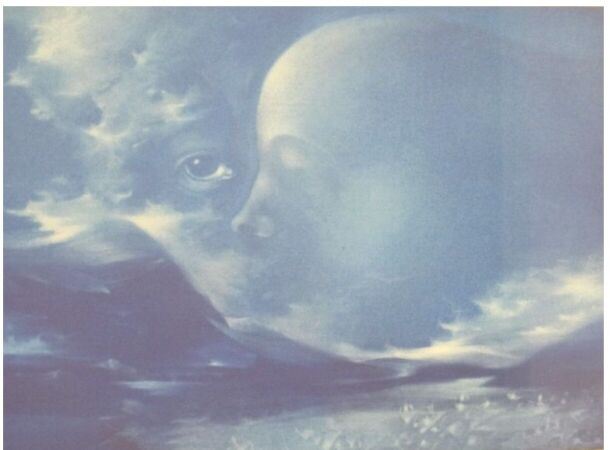 ECOLE MODERNEComposition surréalistepastel sur papierHaut. : 31 ; Larg. :  44 cm (à vue)1060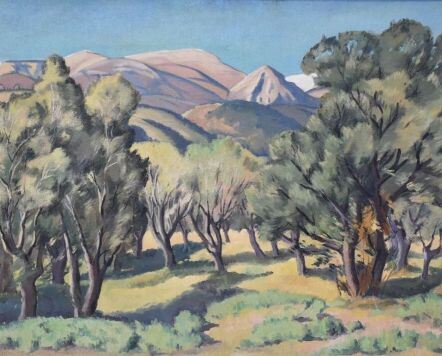 CANNEEL Marcel (1894-1953)Les Alpilles et oliviers de ProvenceHuile sur toile, signée en bas à gauche, titrée au dos sur la châssisHaut. : 76,5 ; Larg. : 92 cmOffert par l'artiste à Clovis Trouille.30061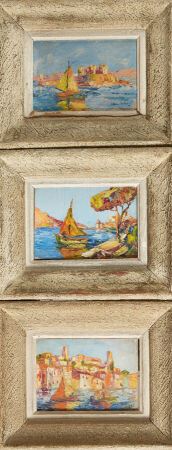 PELION Jean  (?)Paysages de la côte d'azur : Monaco, Cannes et NiceTrois huiles sur panneau, indistinctement signées.Haut. : 10,5 ; Larg. : 15,5 cmINVENDU62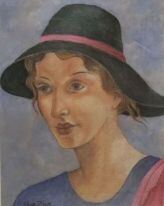 ZAK Eugeniusz (1884-1926)Portrait de femme au chapeauPastel, signé en bas à gaucheHaut. : 28 ; Larg. :  22 cm300063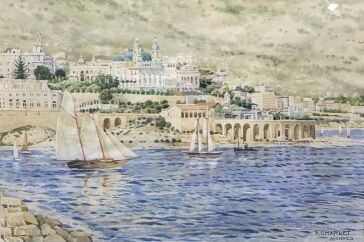 CHARLET Franz (1862-1928)Vue de MonacoAquarelle, signée et située en bas à droiteHaut. :  32 ; Larg. :  48 cm85064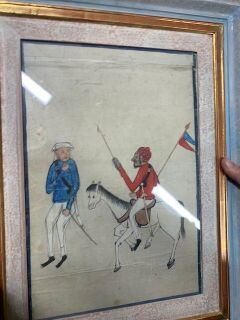 Cavaliers et personnagesPaire de gouaches rehaussées sur papiertravail chinoisHaut. : 42 ; Larg. : 28 cm10065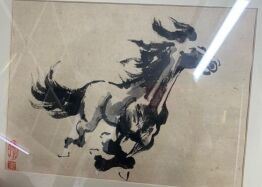 CHINELe galopGouache sur papierHaut. : 28 ; Larg. : 39 cmINVENDU66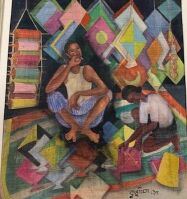 ECOLE INDONESIENNEMarchands de tissuAquarelle signée en bas à droiteHaut. : 27 ; Larg. : 23.5 cm (à vue)INVENDU67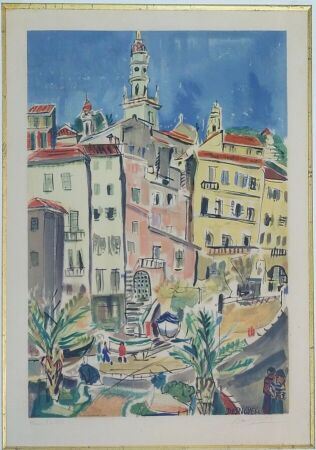 DESNOYER François(1894 - 1972)Village méditerranéen Épreuve d'artiste, signée en bas à droiteHaut. : 60 ; Larg. : 46 cm (à vueà9068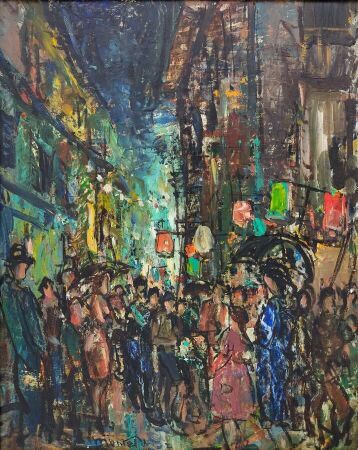 MONTET Maurice  (1905-1997)"Défilé de nuit"Huile sur panneau, signée en bas à gauche et titrée au dosHaut. : 46 ; Larg. : 38 cm22069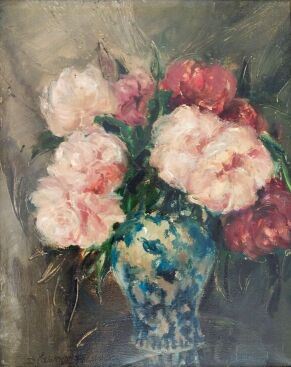 Ecole du XXème siècleBouquet de pivoines dans un vase chinoisHuile sur toile signée et datée 77 en bas à gaucheHaut. : 42 ; Larg. : 33 cm5070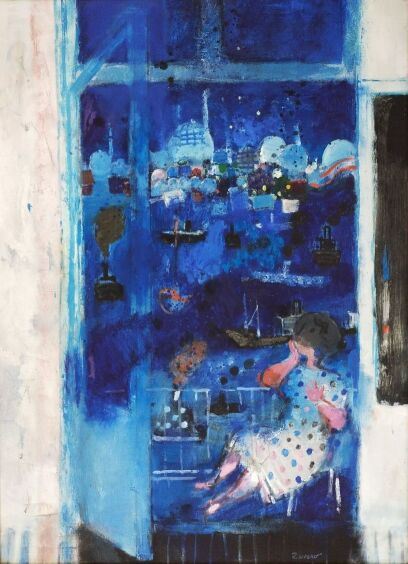 ZAVARO Albert (1925)Femme à la fenêtre devant IstanbulHuile sur toile, signée en bas à droiteHaut. : 100 ; Larg. : 73 cm25071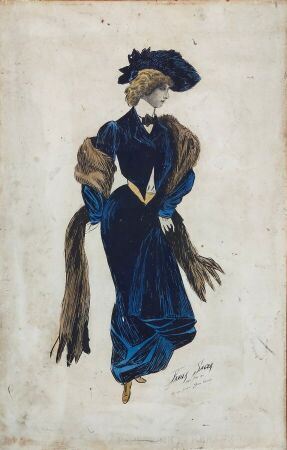 SAGER Xavier (1870-1930)Portrait d'une éléganteAquarelleHaut.:  60 ; Larg.: 40 cm4072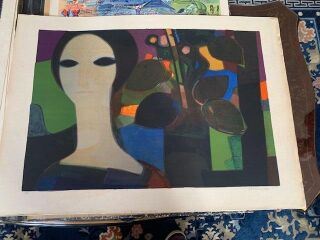 MINAUX André (1923-1986)lithographieINVENDU73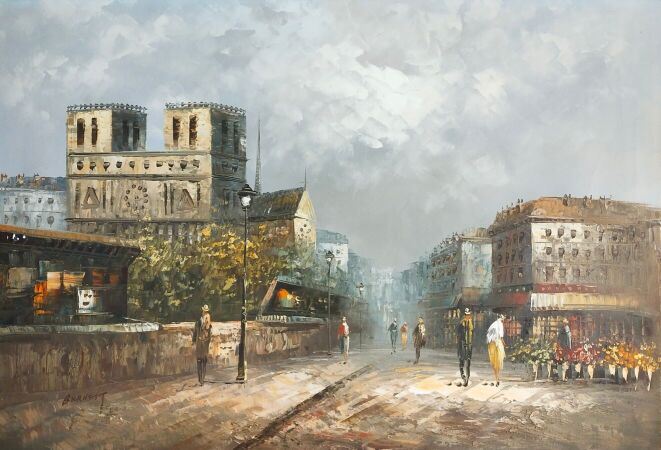 BURNETT CarolineVue de Notre Dame depuis les QuaisHuile sur toileHaut.: 60 ; Larg.: 90 cm7074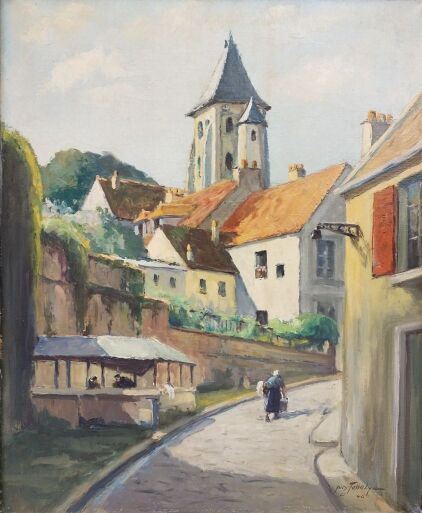 JOSSELYN YvesRuelle du village de Viry ChatillonHuile sur toile, signée en bas à droite et datée 46Haut. : 61 ; Larg. : 50 cm48075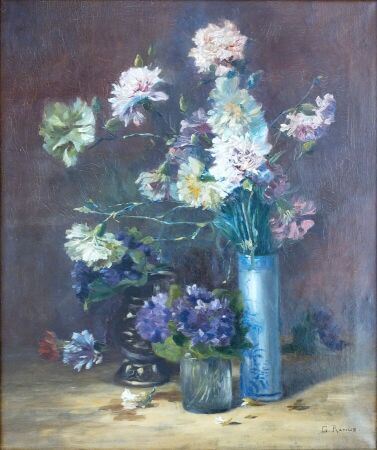 RAMUSBouquet d'oeillets et de violettes dans un vaseHuile sur toileHaut. : 55 ; larg. : 46 cm8076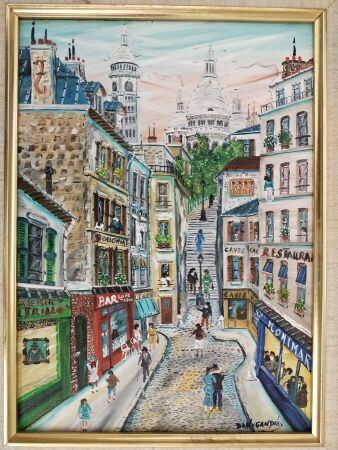 GANDRE Dan (1938)Le Sacré CoeurHuile sur toile, signée en bas droiteHaut.: 33 ; Larg. : 24 cm15077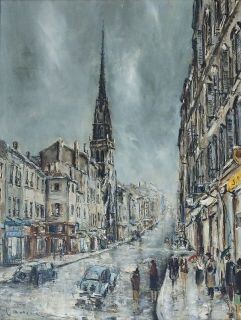 ANCEL Lucien (1914-1985)Vue d'une rue de ParisHuile sur toile, signée en bas gaucheHaut.: 66 ; Larg.: 51 cm5078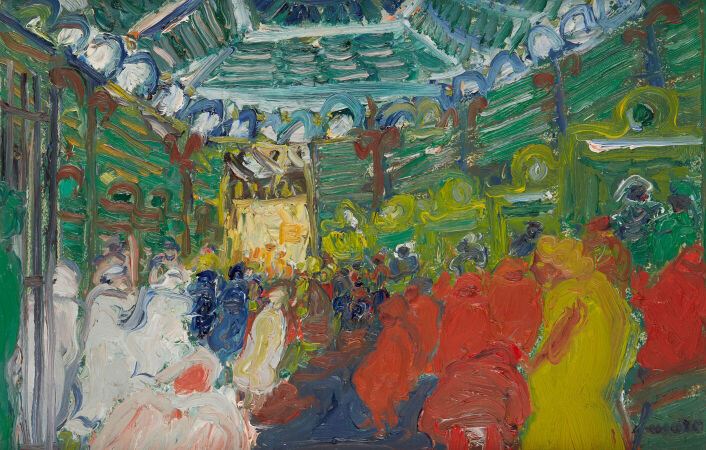 FUSARO Jean (1925)Scène de balHuile sur toile, signée en bas à droiteHaut.: 33 ; Larg.: 50 cm110079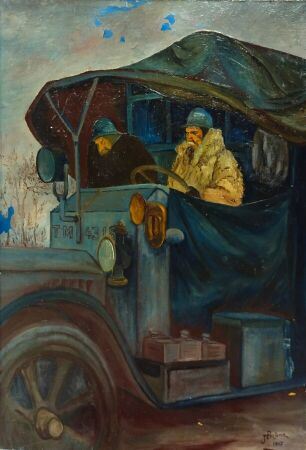 ECOLE MODERNEEn voitureHuile sur toile signée "Persenne" en bas à droite et datée 1907.Soulèvements et manquesHaut.: 73 : Larg.: 92 cmINVENDU80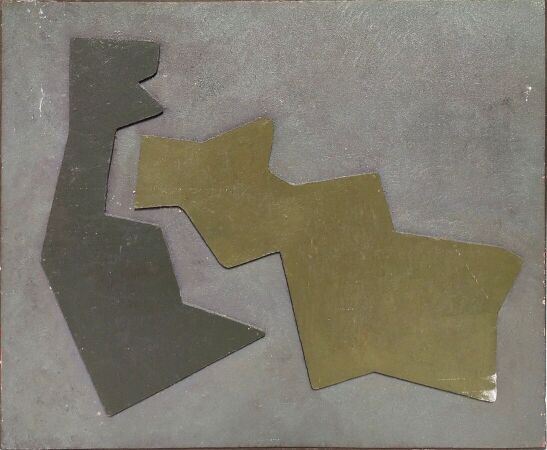 Ecole du XXe siècleComposition abstraitehuile sur panneaux contrecollés sur panneauHaut. : 46 ; larg. :  55 cm30081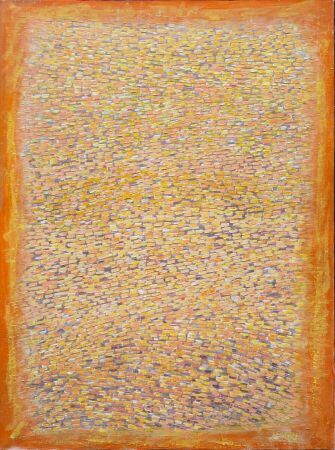 MANTRA Pierre (1935)OrangeHuile sur toile signée en bas à droiteHaut.: 130 ; Larg.: 97 cmINVENDU82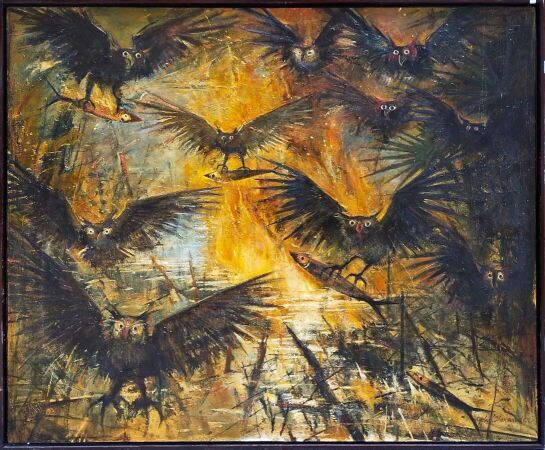 ALEXANDER John E. (1945)Last Bounty from the river StyxHuile sur toileSigné en bas à droite, daté et titré au dosHaut.: 168 ; Larg.:  204 cmPROVENANCE : Marlborough Gallery, New-York83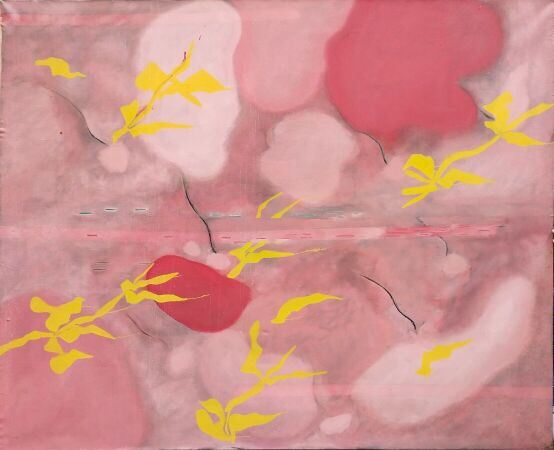 TORRETON Pierre Sans titreHuile sur toileHaut. : 230, larg. : 195 cmINVENDU84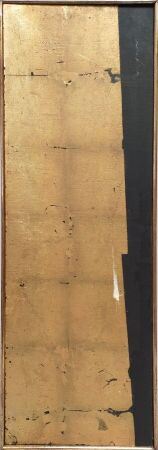 Ecole du XXe siècleComposition abstraite en noir et orHuile et feuilles d'or sur toile signé en bas à droiteHaut. : 33 ; Larg. : 98 cm230085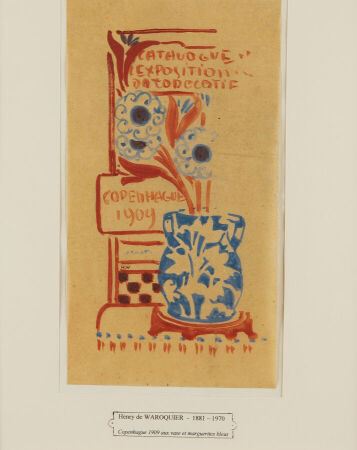 DE WAROQUIER Henry (1881-1970)Projet de catalogue - exposition Copenhague (1909)Gouache monogrammée au centreHaut.: 24.5 ; Larg.: 13 cm15086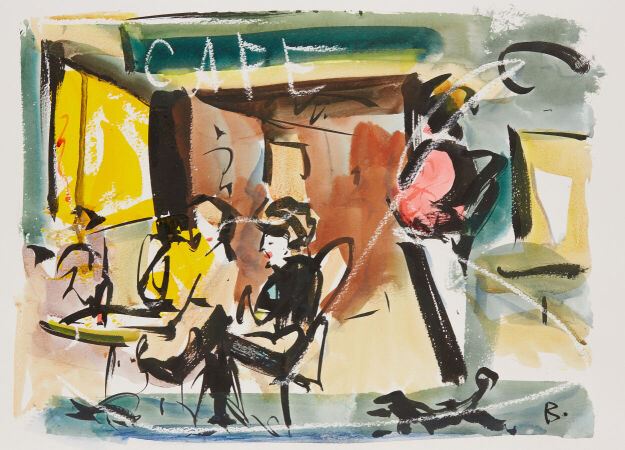 BOROJANI Bahman (XXe siècle)Terrasse de café à ParisAquarelle gouachée sur papierHaut. : 49 ; larg. : 59 cmINVENDU87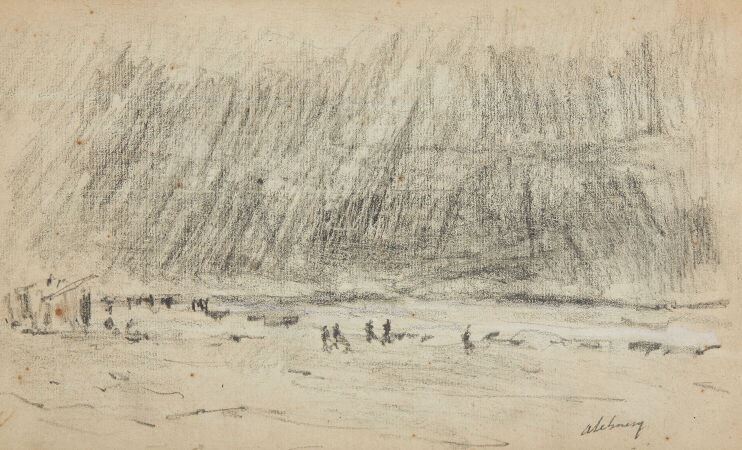 LEBOURG Albert (1849 - 1923)Orage à DeauvilleDessin à la mine de plomb signé en bas à droite, circa 1900Haut.: 18 ; Larg.: 30 cm (à vue)INVENDU88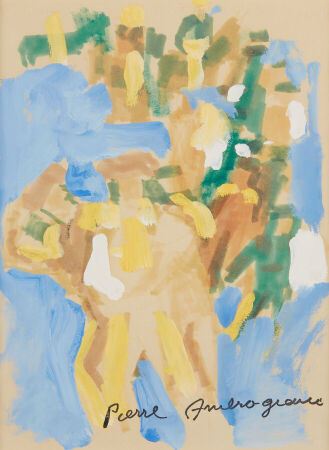 AMBROGIANI Pierre (1907 - 1985)ToréadorGouache signée en bas à droite Haut.: 31 ; Larg.: 23 cmINVENDU89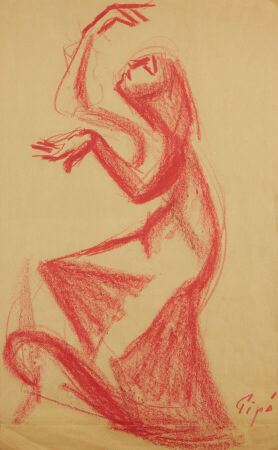 RUIZ PIPO Manolo (1929-1998)Danseuse de FlamencoDessin au crayon de couleur rouge signé "Pipo" en bas à droiteHaut.: 49 ; Larg.: 35 cm18090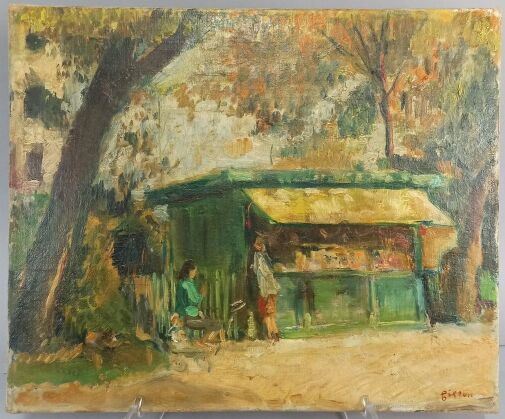 FILLON Arthur (1900-1974)Le square des BatignollesHuile sur toile signée en bas à droiteHaut.: 38 ; Larg.: 46 cm20091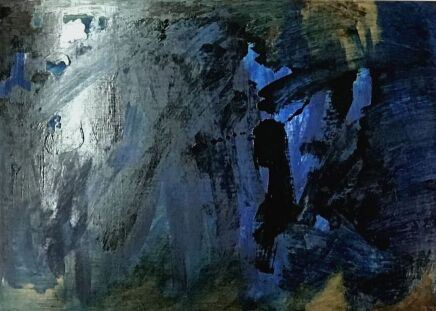 JARZABKOWSKA Jolanta "Composition"1982Technique mixte sur panneau monogrammé et daté en bas à droiteHaut.: 48 ; Larg.: 61 cmINVENDU92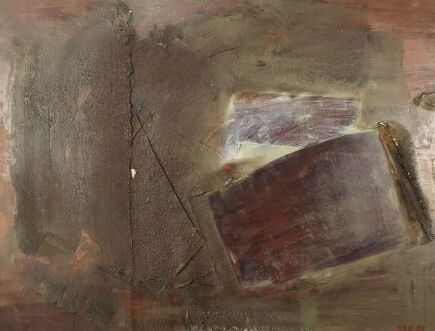 JARZABKWOSKA Jolanta "Composition" 1982Technique mixte sur panneau monogrammé et daté en bas à droite, signé et daté au dosHaut.: 48 ; Larg.: 63,5 cmINVENDU93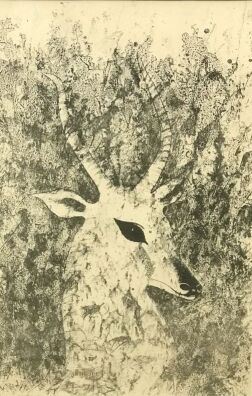 FINI Léonor (1907-1996)"Antilope"1961Sérigraphie signée et datée en bas vers le centre, numérotée 1752/3000Haut.: 56 ; Larg.: 35 cmINVENDU94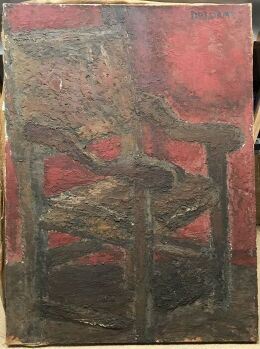 DELORME Louise (1928)"FauteuilHuile sur toile signée en haut à droiteHaut.: 73 ; Larg.: 54 cm12095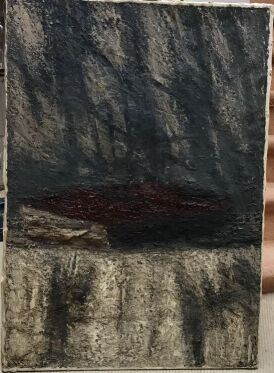 DELORME Louise (1928)Huile sur toileHaut.: 65 ; Larg.: 92 cm32096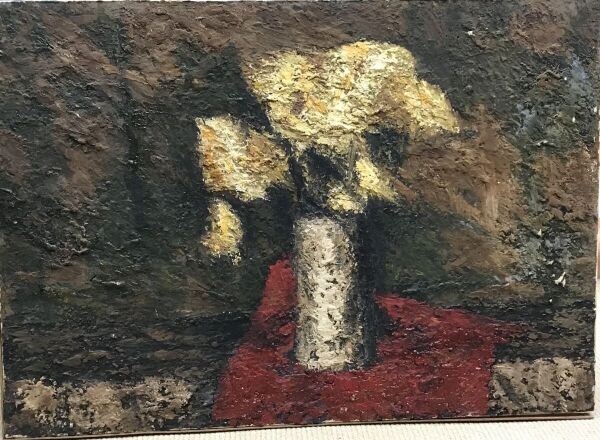 DELORME Louise (1928)"Bouquet"Huile sur toile signée en haut à droiteHaut.: 65 ; Larg.: 92 cm35097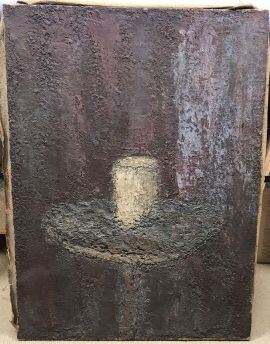 DELORME Louise (1928)"Tasse"Huile sur toileHaut.: 73 ; Larg.: 54 cm10098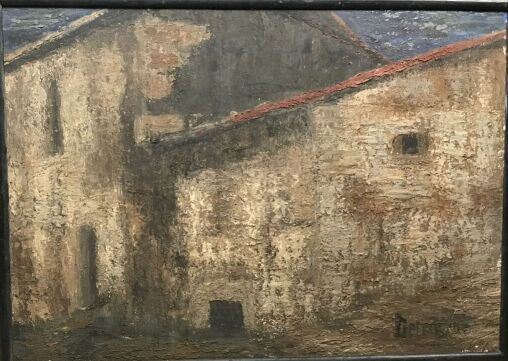 DELORME Louise (1928)"Maison"Huile sur toile signée en bas à droiteHaut.: 65 ; Larg.: 92 cm30099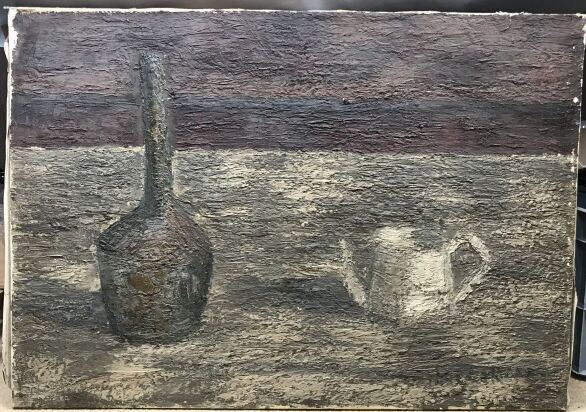 DELORME Louise (1928)"Bouteille-théière"Huile sur toile signée en bas à droiteHaut. : 65 ; Larg. : 92 cm150100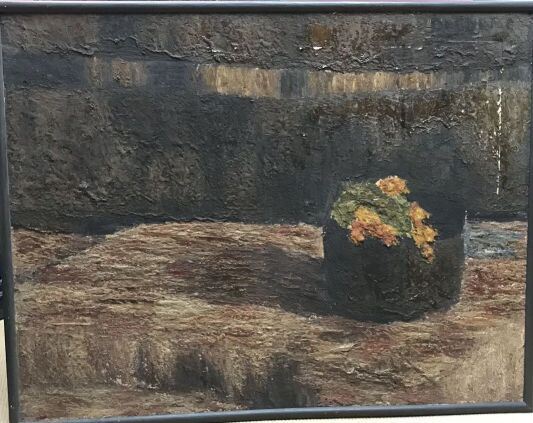 DELORME Louise (1928)Huile sur toile signée en haut à droiteHaut. : 88 ; Larg. : 114 cm220101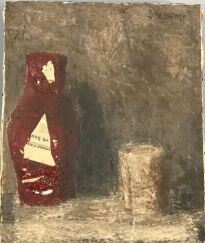 DELORME Louise (1928)Huile sur toile signée en haut à gaucheHaut. : 55 ; Larg. : 46 cm220102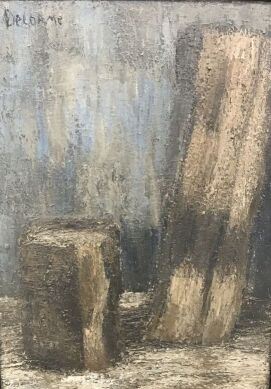 DELORME Louise (1928)Huile sur toile signée en haut à gaucheHaut. : 92 ; Larg. : 65 cm450103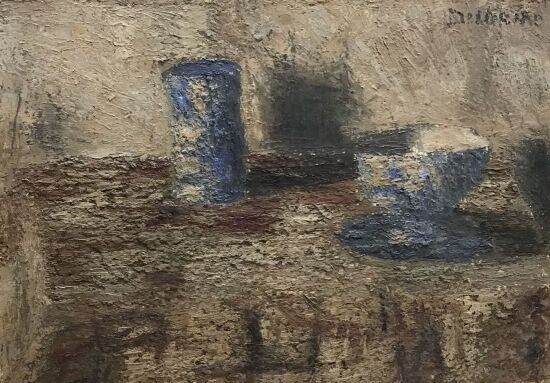 DELORME Louise (1928)"Table"Huile sur toile signée en haut à droiteHaut. : 65 ; Larg. : 92 cm500104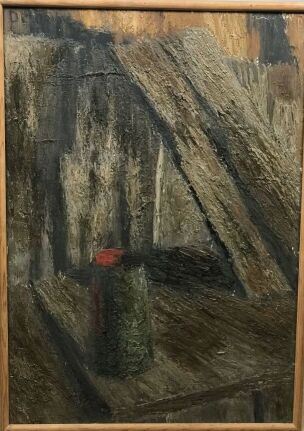 DELORME Louise (1928)Huile sur toile signée en haut à gaucheHaut. : 91 ; Larg. : 64 cm450105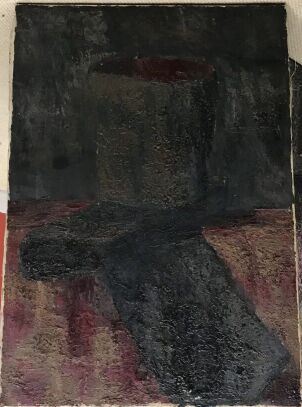 DELORME Louise (1928)Huile sur toile signée en haut à droiteHaut. : 92 ; Larg. : 65 cm250106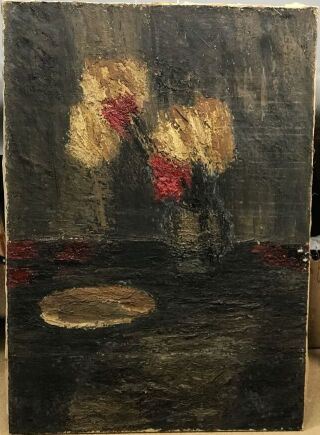 DELORME Louise (1928)Huile sur toile Haut. : 90 ; Larg. : 65 cm400107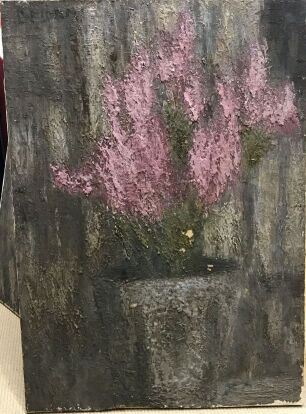 DELORME Louise (1928)Huile sur toile signée en haut à gaucheHaut. : 92 ; Larg. : 65 cm250108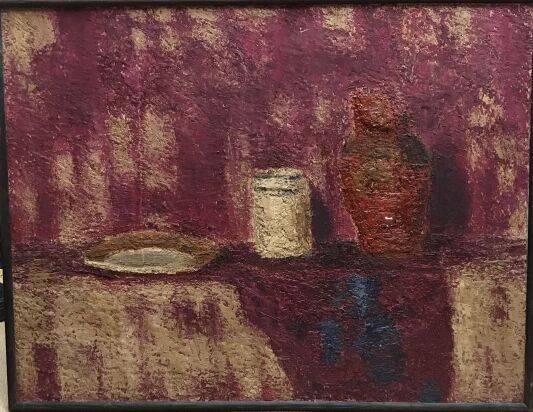 DELORME Louise (1928)1965Huile sur toile signée et datée au dosHaut. : 50 ; Larg. : 115 cm950109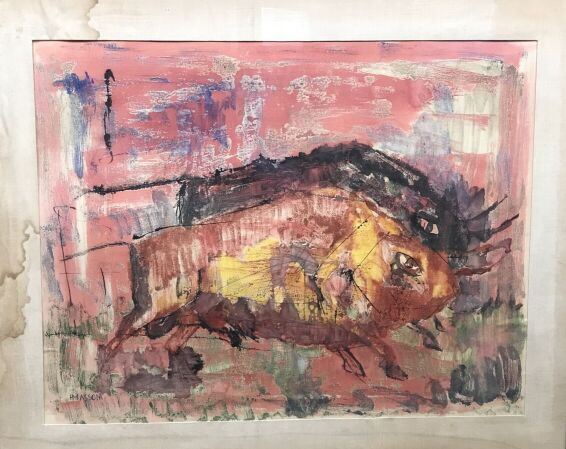 MASSON H.Scène de TauromachieGouache et encre sur  papier signé en bas à gaucheHaut. : 44 ; Larg. : 56 cm20110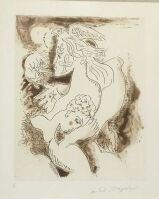 MASSON André (1896-1987)Gravure sur papier signé en bas à droite et numerotée 6/50 en bas à gaucheHaut. : 25,5 ; Larg. : 21,5 (au coup de planche)Haut. : 31 ; Larg. : 25,5 (la planche)60111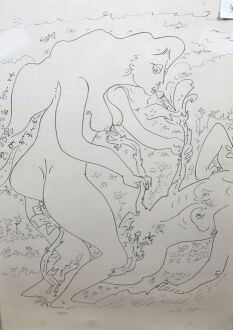 MASSON André (1896-1987)Lithographie en noir signée en bas à droite et numérotée 122/150 en bas à gaucheHaut. : 745 ; Larg. : 52 cm80112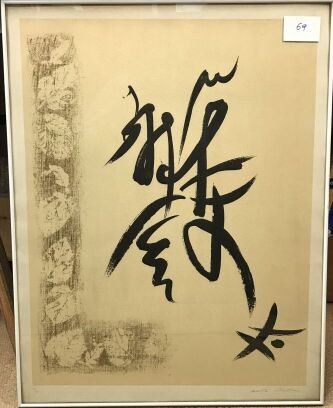 MASSON André (1896-1987)Message de maiLithographie signée en bas à droite et numérotée 23/50 en bas à gaucheHaut. : 60 ; Larg. : 50 cmOn joint un certificat de la galerie Lahumière en date du 14.4.88100113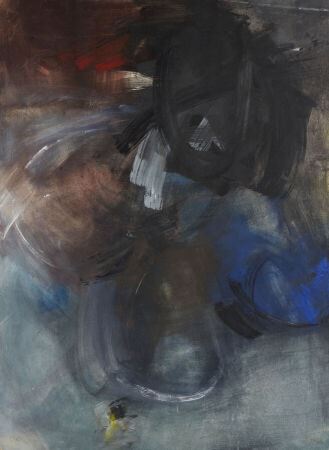 MIOTTE Jean (né en 1926)"Composition"1953Gouache sur papier signé et daté en bas à droiteHaut. : 48 ; Larg. : 66 cm1200114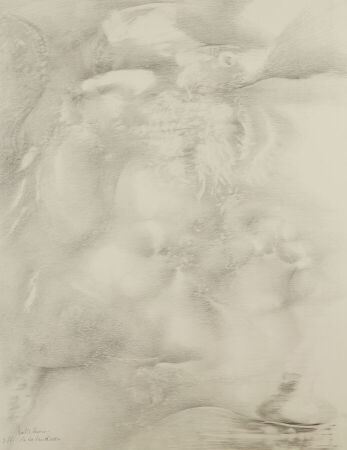 D'HAESE Roel (1921-1996)"De la tendresse" 1977Dessin au crayon sur papier, signé, titré et daté en bas à gaucheHaut. : 66 ; Larg. : 51 cmProvenance : Galerie Claude Bernard, Paris180115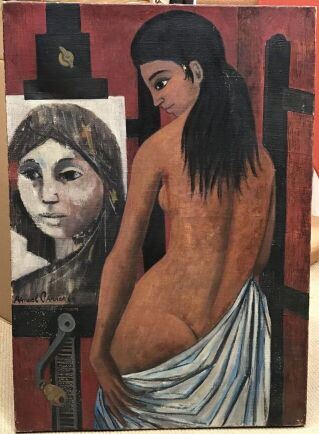 PARRES Manuel "Portrait"1960Huile sur toile signée et datée en haut à gaucheHaut. : 81 ; Larg. : 65 cm(accident)50117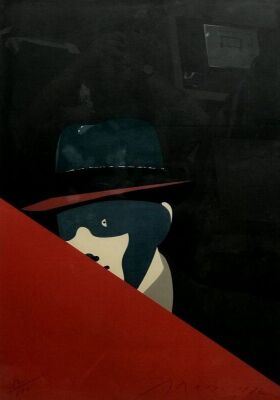 ARROYO Eduardo (né en 1937)"Homme au chapeau" 1982Lithographie en couleur signée en bas à droite et numérotée 12/100 en bas à gaucheHaut. : 69 ; Larg. : 49 cm90118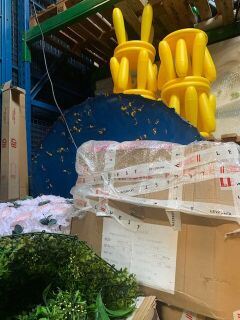 ESCRIBA Xavier (né en 1969)Composition bleueTechnique mixte sur toileINVENDU119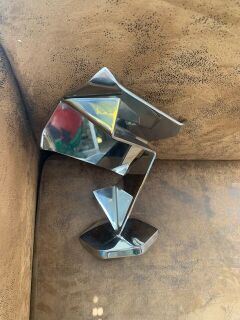 BIR Rosette (1926-1993) Sculpture en relief en inox180120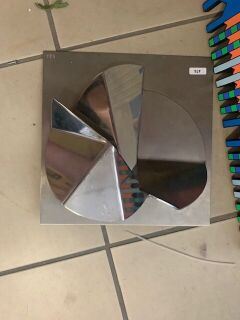 BIR Rosette (1926-1993) Deux sculptures en relief en inox350121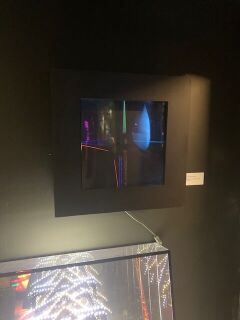 DEMARCO Hugo (1932-1995)"Vibracion" 1993Technique mixte, signée, titrée et datée au dos60 x 60 x 19 cmINVENDU122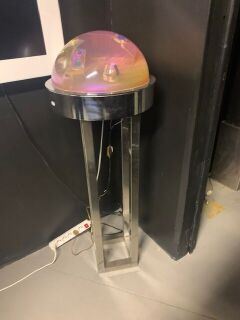 Ecole lumino cinétique XXème Artiste ?Acier et demie sphère lumineuse en plexiglasINVENDU123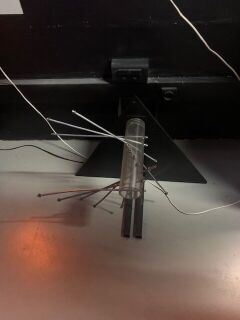 DE VECCHI Gabrielle (1938-2011)RotolineareMobile (bois, plexiglas, aluminium, moteur)60 x 45 x 50 cmINVENDU124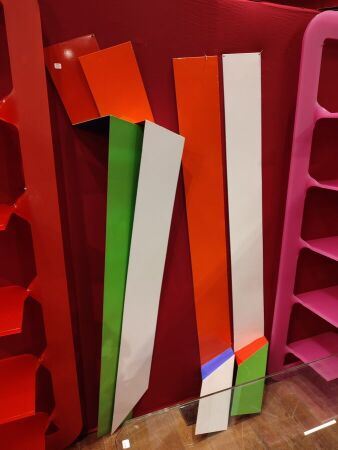 LUQUET ***Quatre tôles laquées, signées et datées 1983200125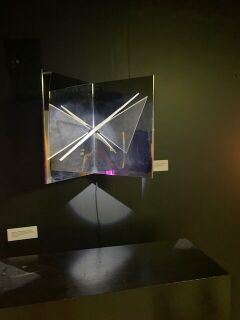 DE VECCHI Gabrielle (1938-2011)Strutturatione triangulaire, 2007Technique mixte (moteur, plexiglas, inox)Signée, titrée et datée au dos50 x 52 x 34 cmINVENDU126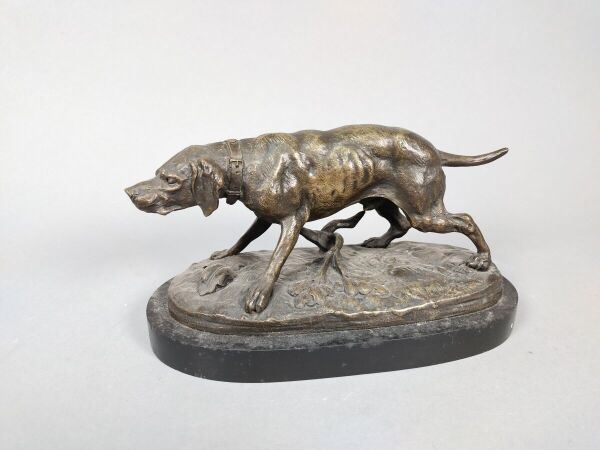 CHEMIN Joseph (1823-1901)Chien à l'affûtBronze à patine bruneSigné « CHEMIN » sur la terrasseHaut. :  12 cm 120127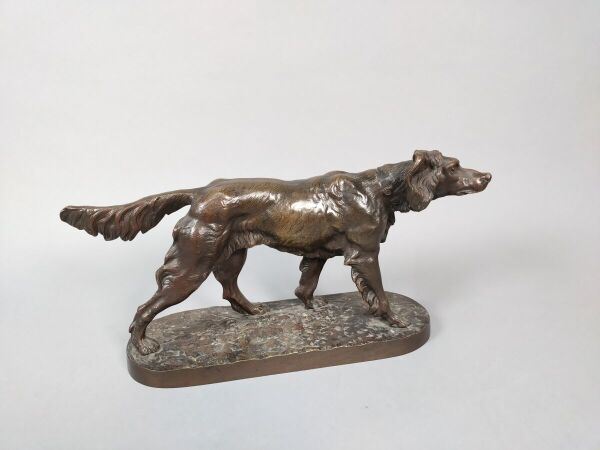 FRATIN Christophe (1801-1864)Épagneul à l'affût Bronze à patine bruneSigné « Fratin » sur la terrasseLong. : 33.5; Haut. : 17cm300128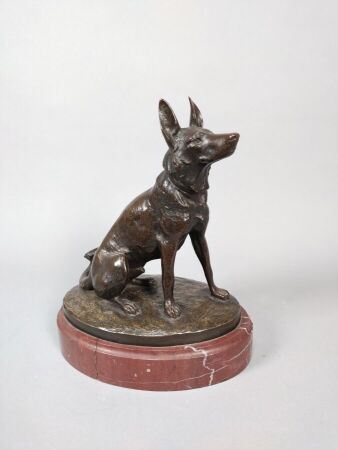 BOUSQUET Robert (1894-1917)Berger allemand, épreuve en bronzeHaut. : 26 cmINVENDU129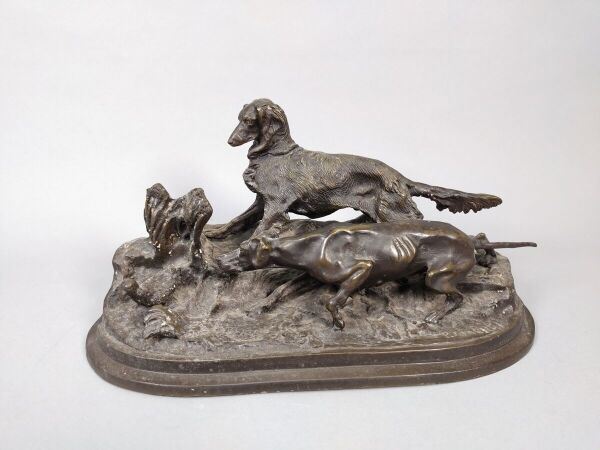 MENE Pierre-Jules (1810-1879)Chasse à la perdrixModèle créé en 1847Bronze à patine brune Signé « P.J. MENE » sur la terrasse Haut. : 19,5 cmEmpoussièrement et usuresLittérature en rapport : Michel Polettin Alain Richarme, Pierre-Jules Mêne, catalogue raisonné, Paris, Univers du Bronze, 2007, modèle répertorié sous le n° CHA 5, p. 53200130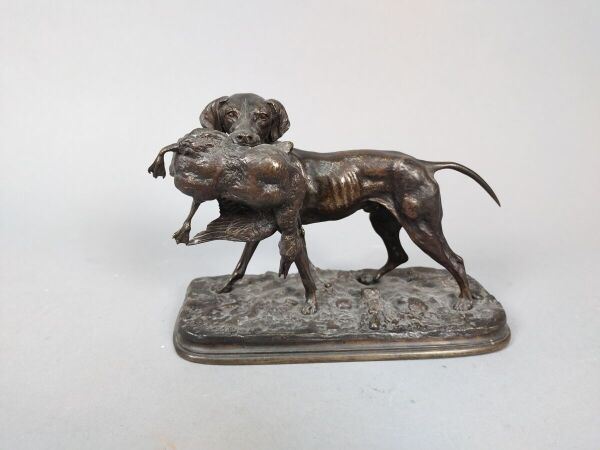 MENE Pierre-Jules (1810-1879)Chien braque n°2 avec canardModèle créé vers 1843Bronze à patine bruneSigné « P.J MENE » sur la terrasseHaut. : 13 cm Littérature en rapport : Michel Polettin Alain Richarme, Pierre-Jules Mêne, catalogue raisonné, Paris, Univers du Bronze, 2007, modèle répertorié sous le n°CHI 14, p. 100INVENDU131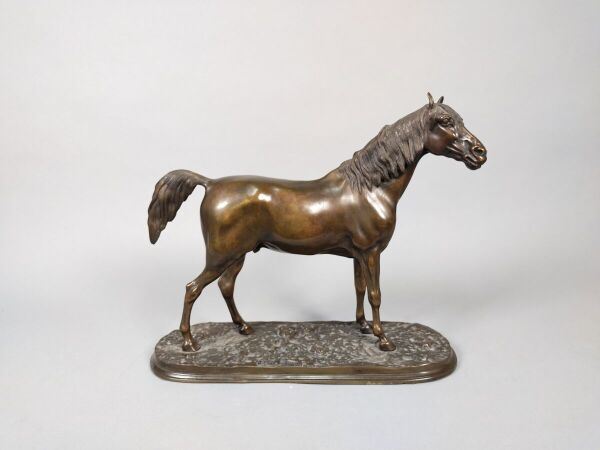 MENE Pierre-Jules (1810-1879)Cheval arabe (Ibrahim) n° 1Bronze à patine bruneHaut. : 29 cm400132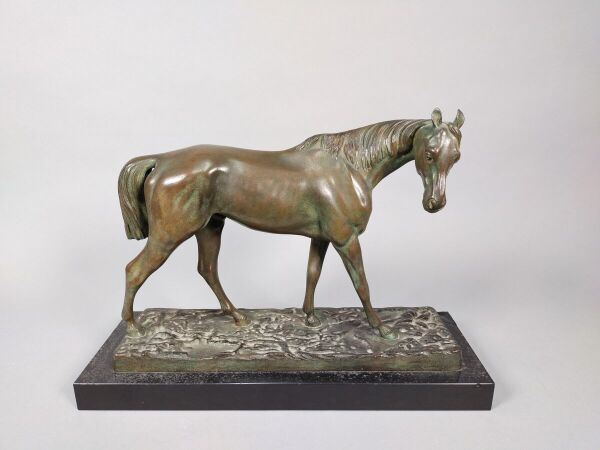 VALTON Charles(1851-1918)Cheval de courseBronze à patine brun nuancéHaut. : 29 cmINVENDU133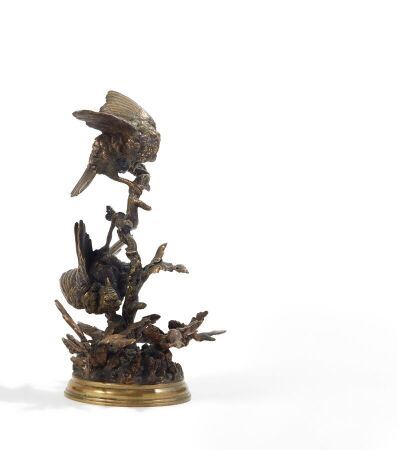 PAUTROT Ferdinand (1832-1874)Moineaux sur une brancheBronze à patine bruneSigné « F. PAUTROT » sur la terrasseHaut. :   22,4 cmEncrassement, feuille mobile220134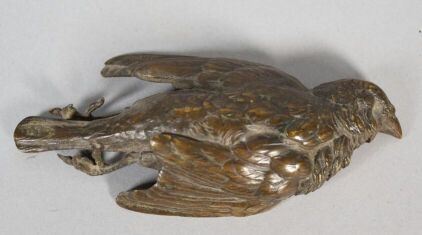 École française du XIXème siècle Moineau blesséPresse papier en bronze à patine brunePorte une signature « HRisch » sur l'aile gaucheLong. :  14 cm160135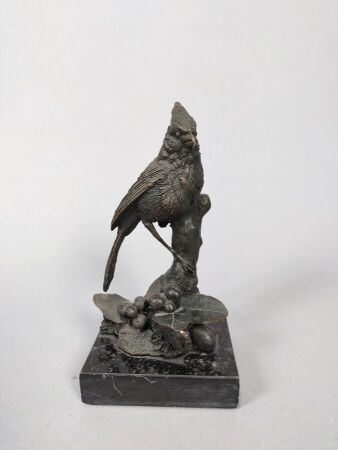 MILOOiseau BronzeHaut. : 15 cm40136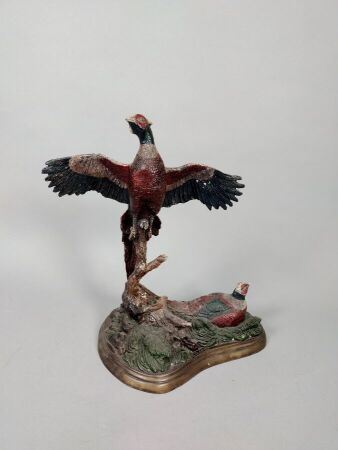 École française du XXème siècle FaisansBronze polychromePorte une signature rapportée « FRATIN » sur la terrasseHaut. : 31 cm60137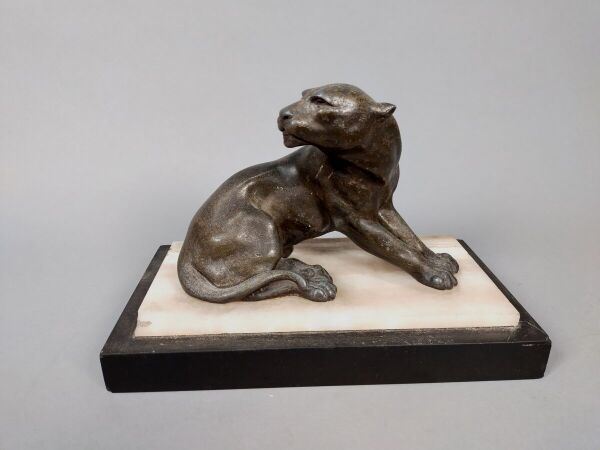 ECOLE MODERNElionne craintiveBronzeHaut. :  17 cm150138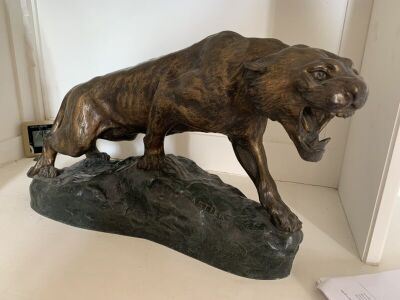 CARTIERThomas (1879-1936)Lionne en furieÉpreuve en terre cuite patinée à l'imitation du bronzeSigné 'TH. CARTIER » sur la terrasseTitrée dans un cartouche en laiton « LIONNE EN FURIE / Par Th. Cartier. Mllé au. Salon » Haut. : 31, 5 cmINVENDU139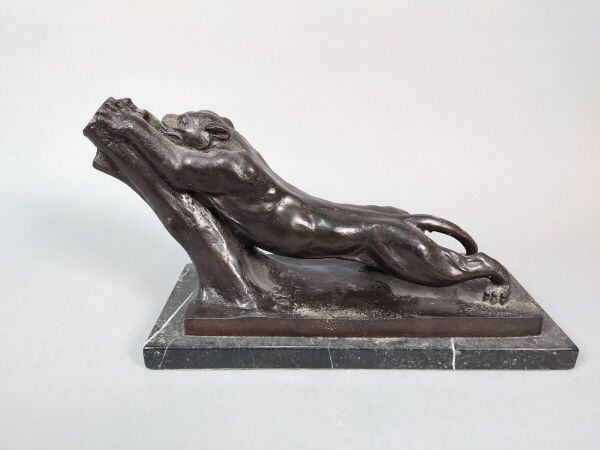 ROUAULT d'aprèslionne  faisant ses griffes sur un tronc d'arbreHaut. :  18 cmINVENDU140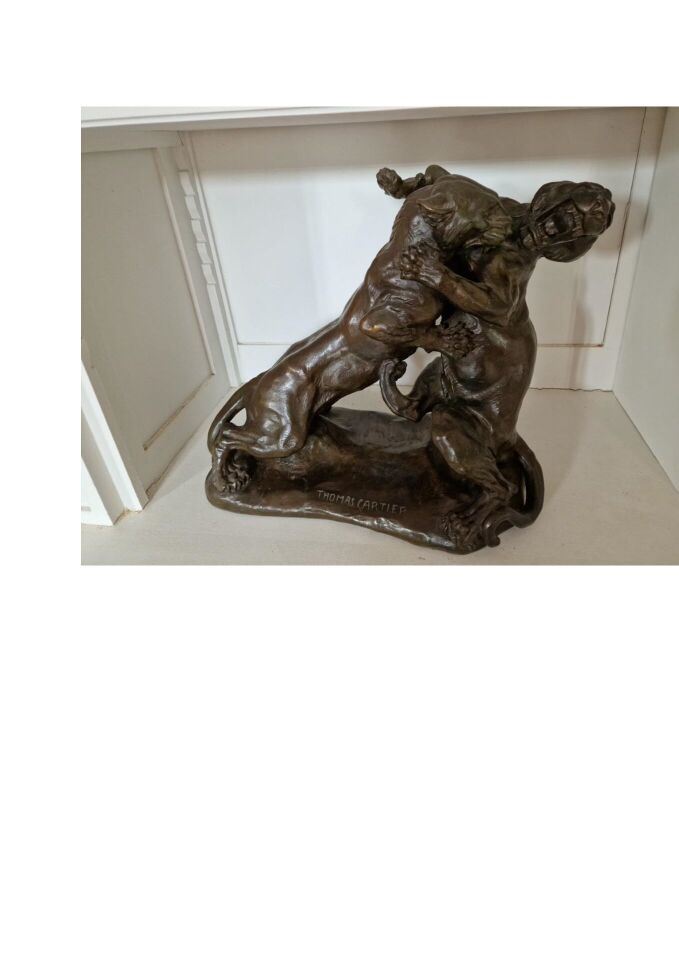 CARTIERThomas (1879-1936)Combat de tigresBronze à patine bruneSigné « THOMAS CARTIER » sur la terrasseHaut. :  36 cm200141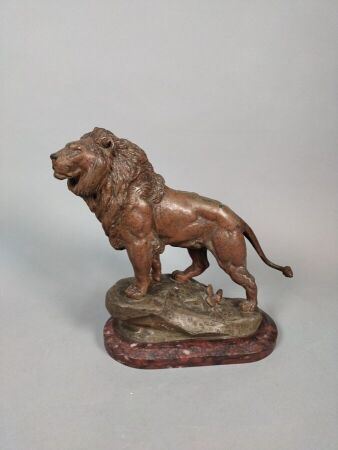 VALTON Charles (1821-1918), d'aprèsLion sur son rocher, épreuve en réguleHaut. : 26 cm40142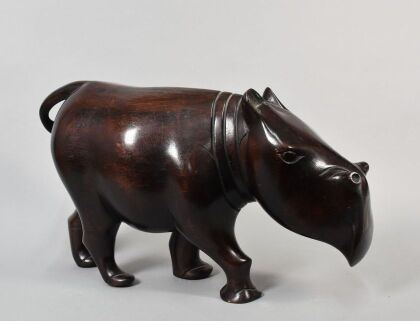 AFRIQUEXXe siècleHippopotameBoisHaut. : 28 cm40143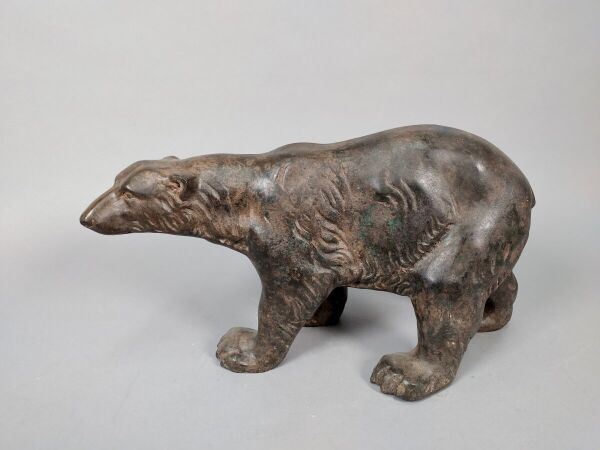 CHENET Pierre(actif au XXème)OursBronze à patine bruneHaut. : 21 cm Pierre Chenet est un sculpteur animalier du XXème siècle. Il réalise lui-même la fonte de ses bronzes et utilise un cachet figurant une couronne à trois branches comme marque de fondeur.300144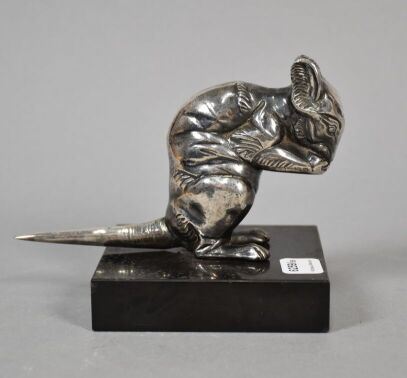 MOREAU Hippolythe(1832-1927)Souris Bronze argenté, partie d'un serre-livresHaut. : . 10,5 cm, sur un socle en marbre noir de Belgique150145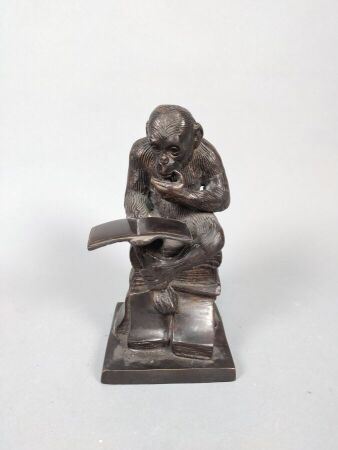 ECOLE MODERNESinge savantBronze à patine brun foncéHaut. : 19 cm160146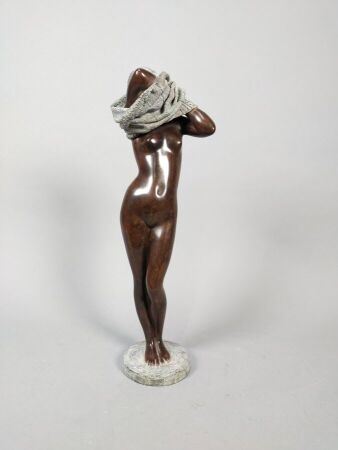 ENAKIEFF-HENRI  Nadine active au XXème siècleIntimité Bronze à double patine brune et bleueSigné « ENAKIEFF »Porte la mention « EA » et numéroté « II/IV »Haut. : 39,5 cm Titularisée « peintre de l'Armée de Terre » (dans la discipline sculpture), Nadine Enakieff réalise aussi bien des sculptures en hommage à des personnalité comme Lazare Ponticelli à Nogent-sur-Marne que des statuettes féminines telles que cette figure de jeune femme au visage caché par un vêtement incarnant l'Intimité900147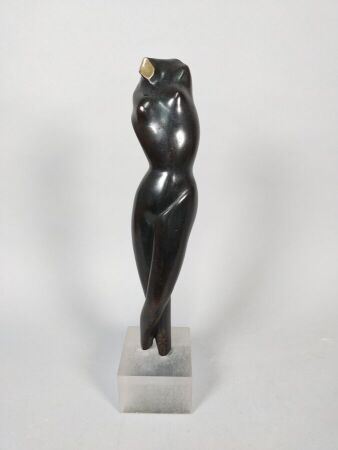 Le BESCOND Jacques (1945)Nu ailé, bronzeHaut. : 36 cm300148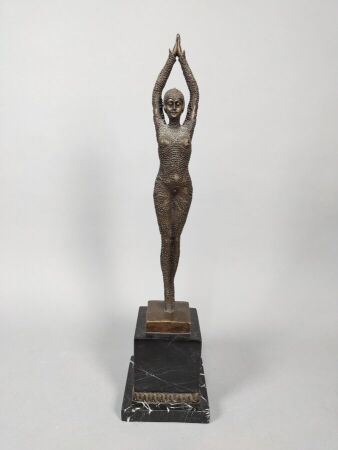 D'après Demetre CHIPARUS (1886-1947)Danseuse aux bras levésBronze à patine brunePorte une signature « D.H. Chiparus »Haut. : 36,2 cm et une base en marbre et bronze ciselé Haut. :  11,3 cmLittérature en rapport: -Alberto Shayo, Chiparus : master of art deco, New York, Abbeville Press Publishers, 1999. 160149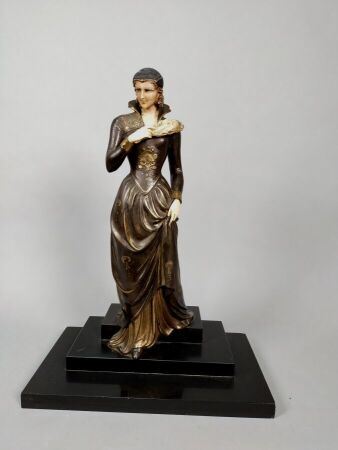 ECOLE MODERNEStatuette chryselephantine en bronze et ivoirine, la dame à la plumeStyle Art Nouveau350150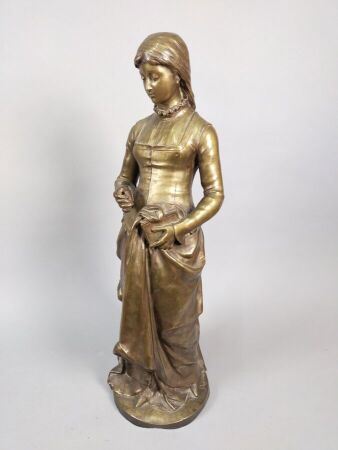 GREGOIRE Jean-Louis(1840-1890)MargueriteBronze à patine médailleSigné « Grégoire » sur la terrasseHaut. : 57 cm250151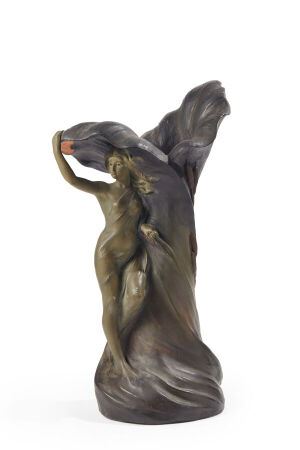 Joseph LE GULUCHE (1849 - 1915) & Alphonse Louis HANNE (c. 1890 - 1908) Vase en terre cuite polychrome à large col pétiolé. Décor en haut-relief d'une nymphe et de roseaux (restauration, accidents et manques). Signé des deux noms et numéroté 518.Haut. :  51,5 cm Invendu152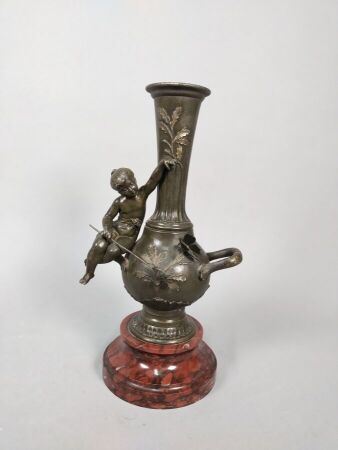 D'après FERRAND Ernest Justin Vase en bronze  sur le thème du triomphe de l'amour sur une base en marbre rouge Haut. :  29,5 cmInvendu153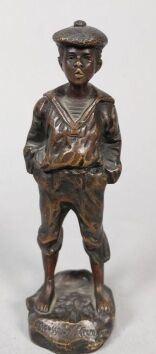 SZCZEBLEWSKI Victor (1888-1965)Mousse siffleur Bronze à patine bruneTitré « Mousse Siffleur » sur la terrasse Haut. : 13 cmInvendu154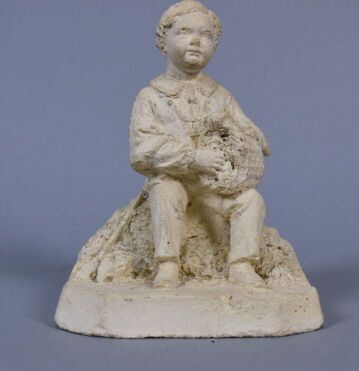 ECOLE MODERNEGarçon assis, sculpture en plâtreHaut. : 14.5cm20155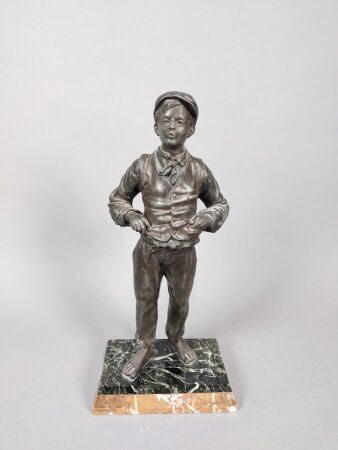 ECOLE MODERNEJeune homme sifflantBronze à patine brune Haut. :  36 cm, sur une base en marbre80156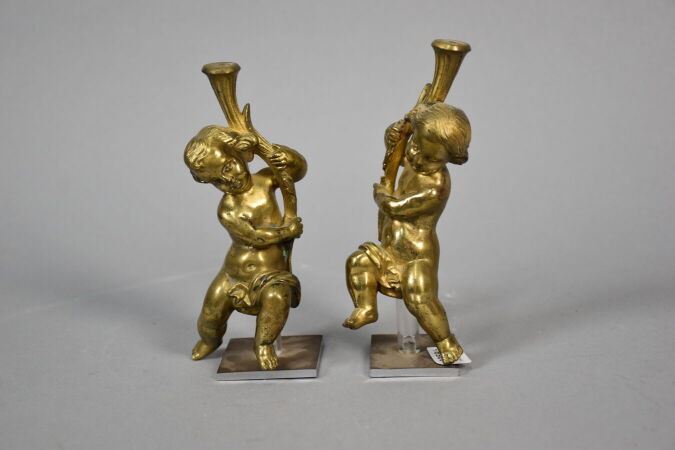 XIXe sièclePaire d'angelots en bronzeHaut. : 14 cmINVENDU157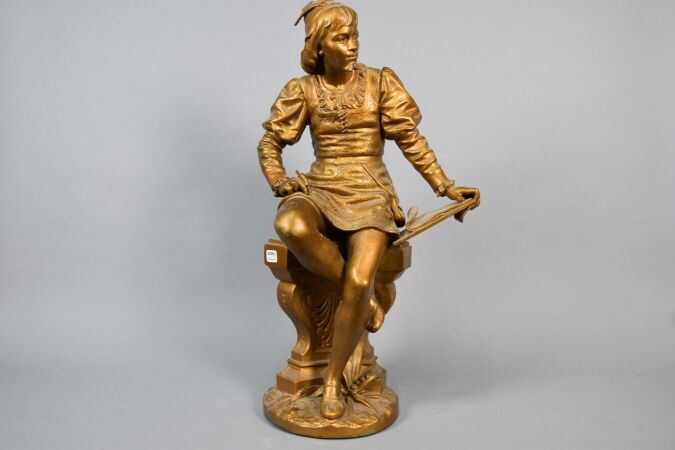 BOURET Eutrope  (1833-1906)Ascanio Régule à patine doréeSigné « BOURET » Haut. : 57cm60158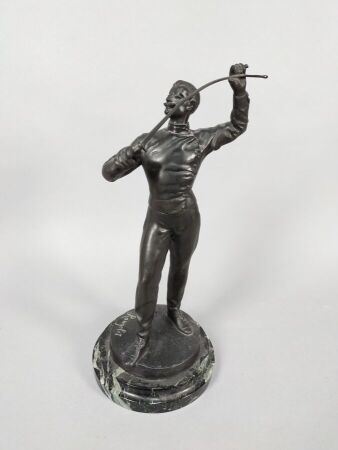 ROUGELET Benoit  (1834-1894)EscrimeurBronze à patine noireSigné sur la terrasseHaut. :  35 cm220159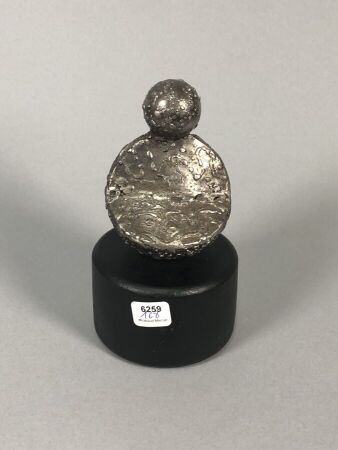 SALTER Rodney (1945)Sculpture en bronze argentéHaut. :10160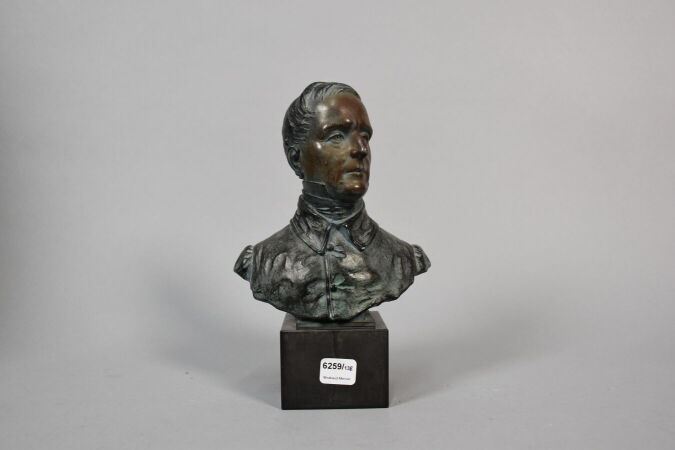 CARLIER Nestor Emile Joseph (1849-1927)Buste présumé de LamartineHaut. :  19,5 cm80161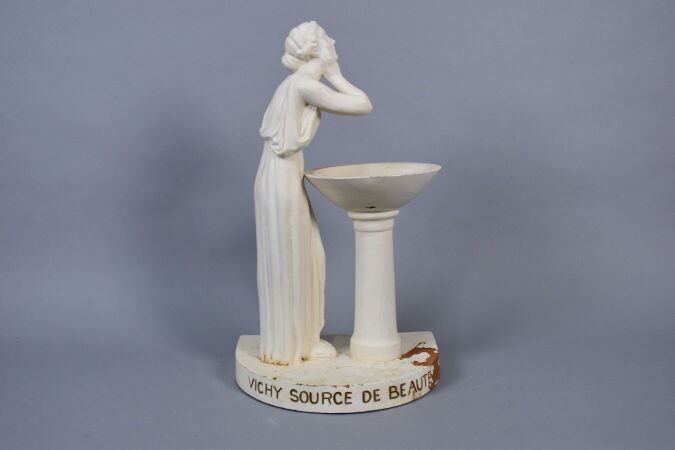 Lampe publicitaire Vichy source de beautévers 1930Haut. : 45cm200162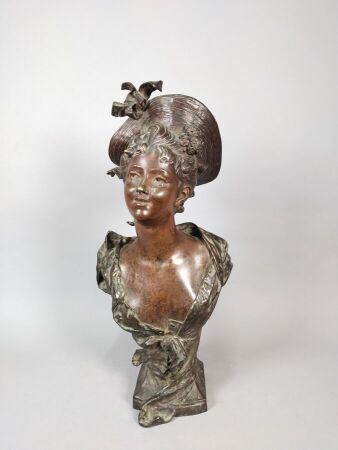 MOREAU Hippolyte (1832-1926)Femme au chapeauBronze patiné, signéHaut. :  54 cmINVENDU163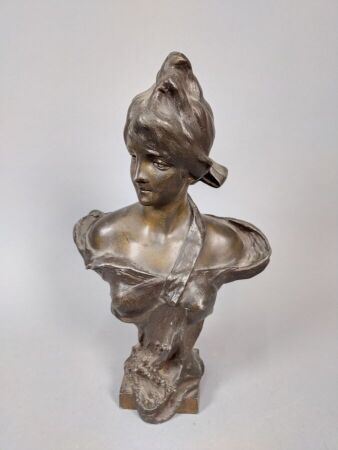 RIGUAL Pedro  (1863-1917)Buste de femme drapée Bronze à patine brune Signé « Rigual » dans le dosHaut. : 36 cmINVENDU164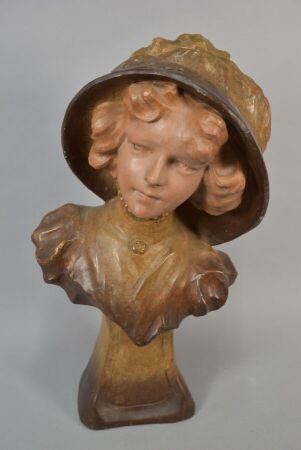 ECOLE FRANCAISE vers 1900Élégante au chapeauTerre cuiteHaut. : 51 cm80165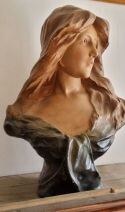 ECOLE FRANCAISE vers 1900Buste d'élégante en plâtre polychromevers 1900Haut. : 60 cm(accidents)Regroupé166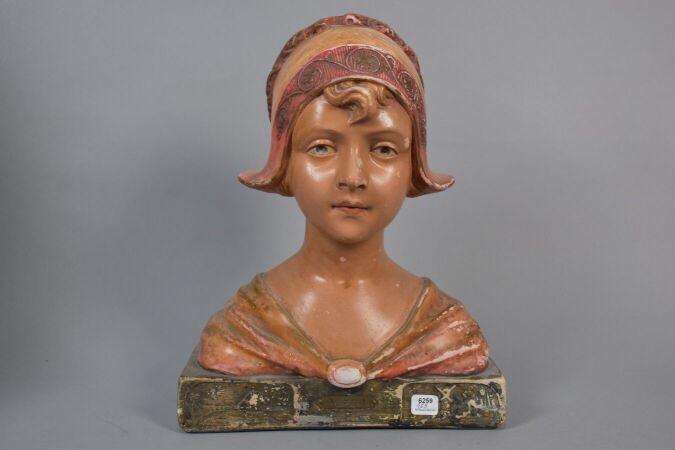 Buste d'hollandaise en plâtre peintXXème siècleHaut. : 36cmINVENDU167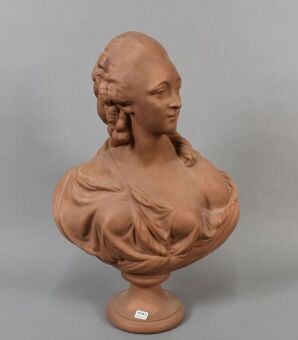 École française de la fin du XIXème siècle ou du début du XXème siècle d'après PAJOU Augustin (1730-1809)La Comtesse du BarryBuste en terre cuiteHaut. :  50cm, sur un piédoucheOEuvres en rapport : -Augustin Pajou, La Comtesse du Barry, 1773, marbre blanc, sur la tranche au revers « PORTRAIT DE MADAME LA CONTESSE / DVBARY », signé « PAR / PAJOU. SECVL / DV ROY / E PROFESSEUR / DE SON ACAD. DE / PINT. E SCVL. / 1773. », H. 56 x L. 48,5 x P. 26 cm, Paris, musée du Louvre, inv. MR 2651 ; -Augustin Pajou, Madame du Barry, 1770, biscuit de porcelaine tendre, H. 26 x L.21 x P. 12 cm, Versailles, musée Lambinet, inv. 646. Littérature en rapport : James David Drapper, Guilhem Scherf, Pajou, sculpteur du roi : 1730-1809, cat. exp. Paris, Musée du Louvre, 20 ocotbre 1997-19 janvier 1998, New York, MET, 26 février-24 mai 1998, Paris, RMN, 1997, modèle en marbre répertorié sous le n°98, pp. 237-246150168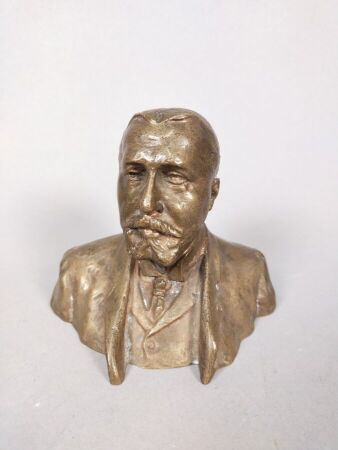 FEITU Pierre-Luc  (1868-1936)Portrait d'hommeBuste petite nature en bronze à patine médailleSigné « Luc Feitu », daté et situé « NY 1916 » dans le dosHaut. : 10 cmINVENDU169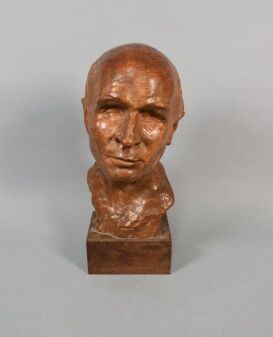 CARVIN Louis-Albert  (1860-1951)Portrait d'hommeBuste en terre cuiteSigné « ACARVIN » Haut. :  42 cm300170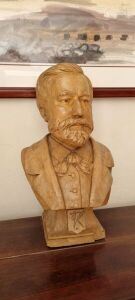 ECOLE FRANCOISE XIXBuste d'homme Terre cuite patinéeHaut. : 42 cm20171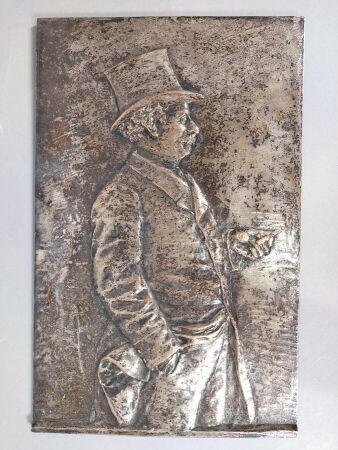 PRINTEMPS Jules (1851-1899)Portrait d'homme de profil, en piedBas-relief en bronze à patine brun clairDédicacé, signé et daté « A mon ami Guillaume / Jules Printemps 1898 » sur le côté gaucheHaut. : 33, 5 cmUsuresINVENDU172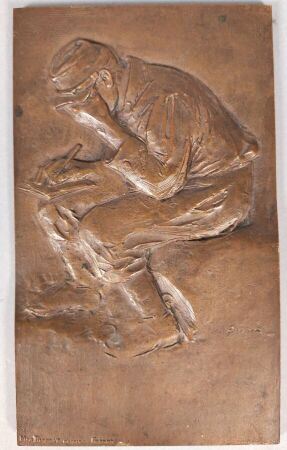 Max Blondat (1872-1925) d’après Jean-Louis Forain (1852-1931)Le vêtement du prisonnier de guerreBas-relief en bronze Porte une marque de fondeur en bas à gauchePorte l’inscription au revers : « LA VÊTEMENT / DU PRISONNIER / DE GUERRE / FONDÉ EN DÉCEMBRE 1914 / À CEUX / QUI L’ONT CRÉÉ / À CEUX QUI L’ONT AIDÉ »H. 14 cm Œuvre en rapport : Max Blondat, Jean-Louis Forain, Le vêtement du prisonnier de guerre, entre 1914 et 1918, métal argenté, H. 7 x L. 4 cm, Rouen, musée Flaubert et d’histoire de la médecine, inv. 997.3.69INVENDU173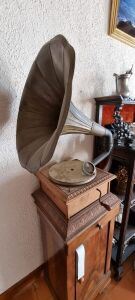 Phonographe, caisse en bois, pavillon corolle en métal140174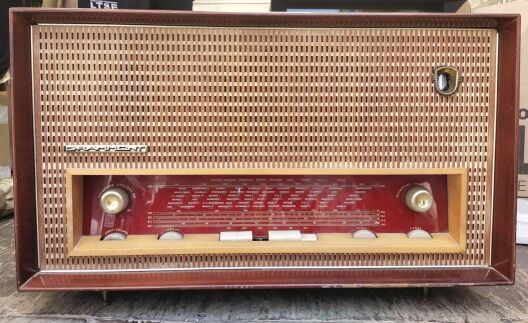 Poste de radio GRAMMONT ET POSTE CONSERTINO80175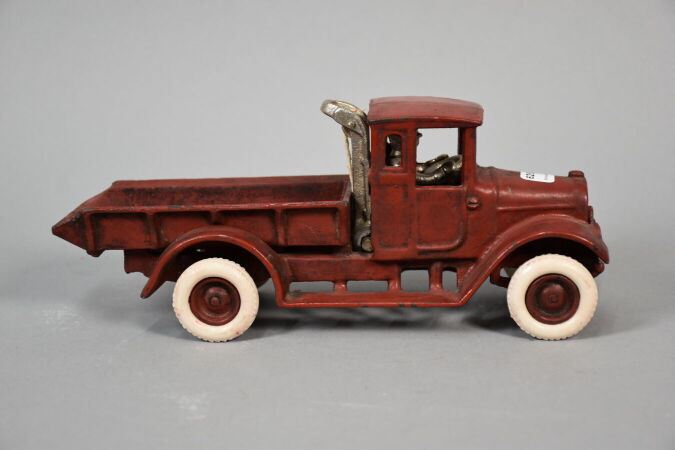 Camion beine et camion de pompier en tôle peinte40176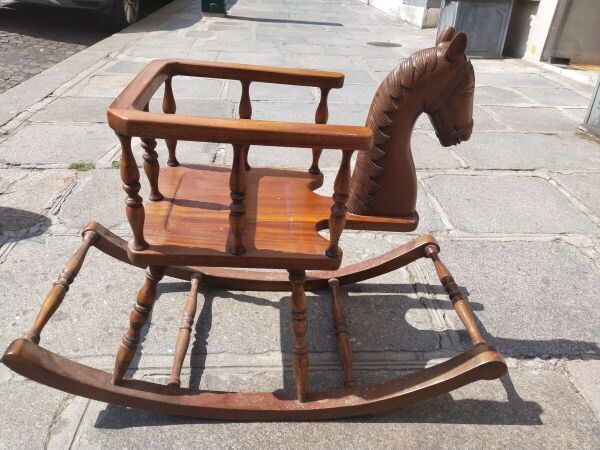 Cheval à bascule en boisXXème siècle40176,1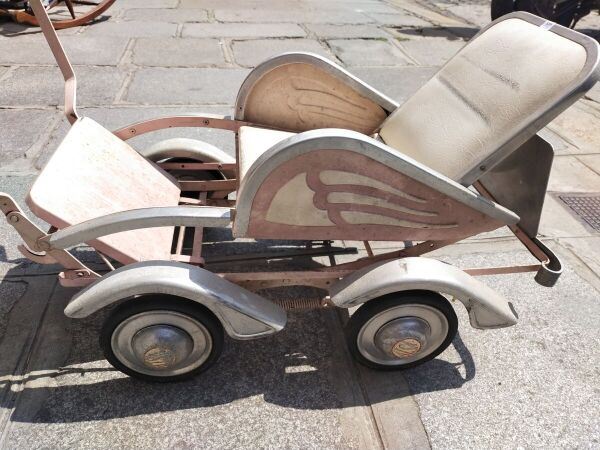 Poussette en métal laqué roseALSA 193920177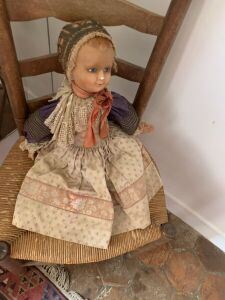 Baigneur CelluloHaut. : 40cm10178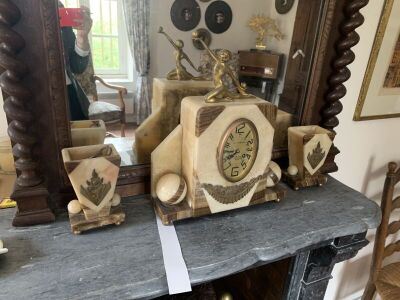 Garniture de cheminée vers 1930220179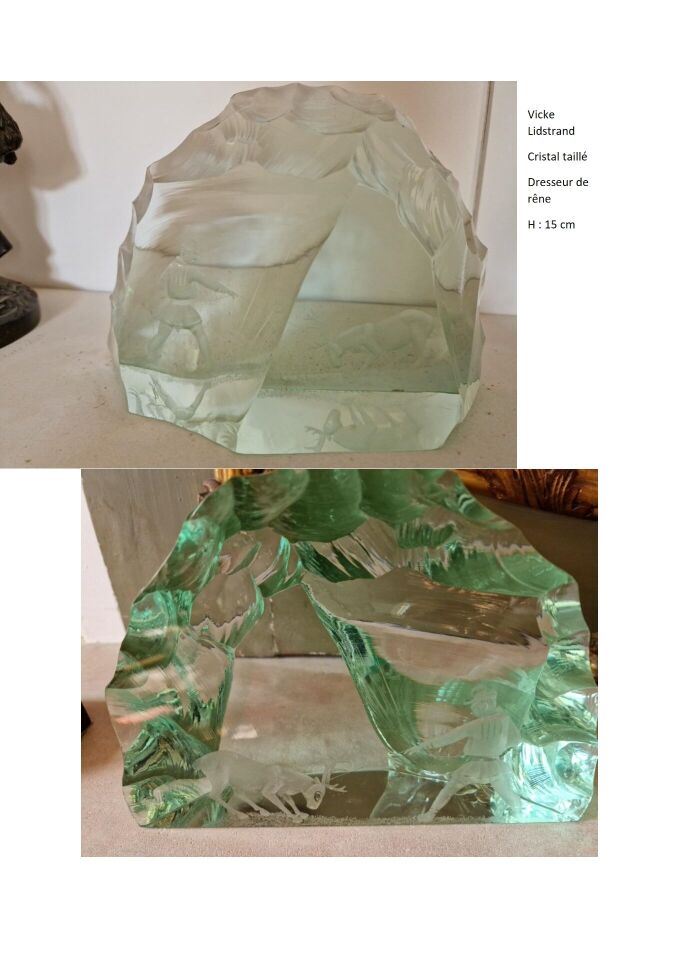 Cristal taillé et gravé d'un dresseur de rennes, signé Vicke LidstrandtH. 15 cm10180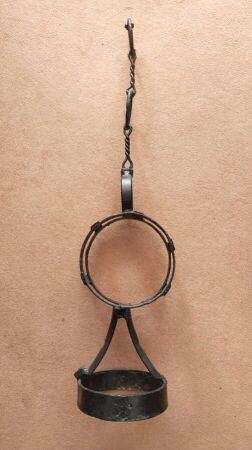 Sculpture contemporaine en fer forgé Haut. :  100cmINVENDU181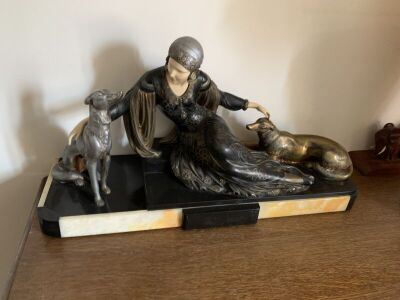 École française du XXe siècleFemme aux lévriers daté de 1930Régule et compositionHaut.: 32 cm200182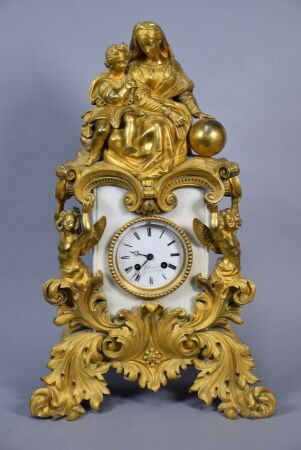 Pendule rocaille en marbre blanc et bronze doré, la leçon de géographieXIXème siècleHaut. : 51 cm360183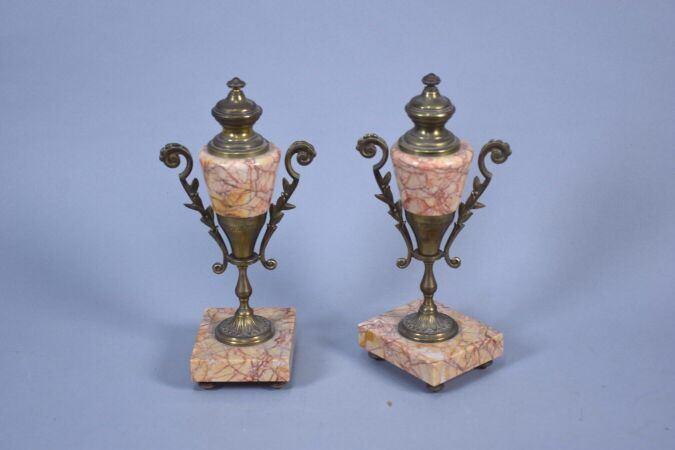 Paire de cassolettes en marbre et bronzeHaut. : 26 cm60184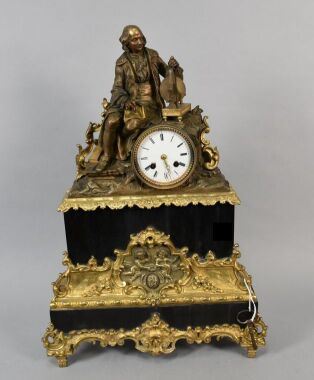 Pendule en marbre noir et bronze doré, surmontée du scientifique Jesse RamsdenXIXème siècleHaut. : 55 cm200185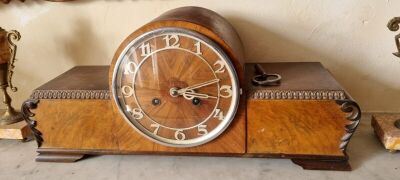 Pendule en bois de placage, vers 1940Invendu186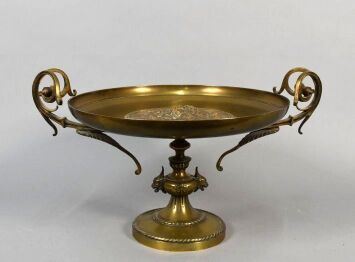 Louis Théophile Hingre (1832-1911)Coupe en bronze doré Signé « T HINGRE »H. 23 cmInvendu187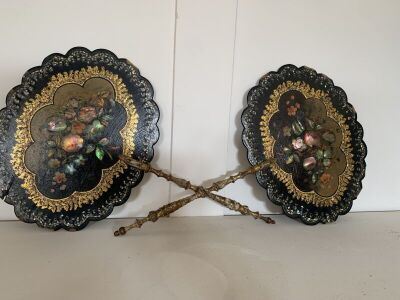 Paire de face à mains en bois et carton bouilli à décor polychrome, Napoléon IIIINVENDU188Baromètre d'applique en bronze à décor de mascarons, fêle à la vitreRestaurationInvendu189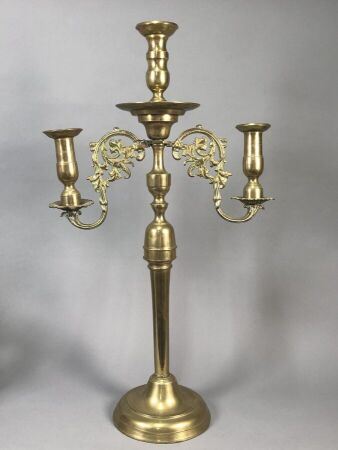 Grand chandelier à 3 branches en laitonHaut. : 78cmInvendu190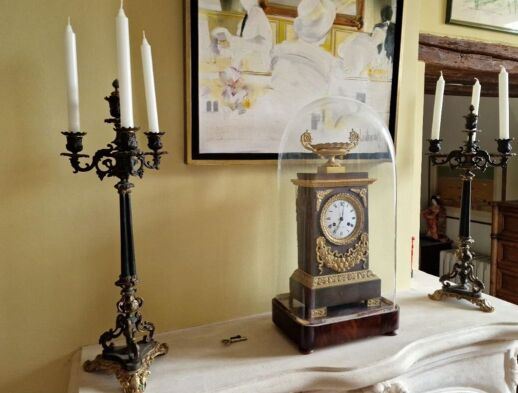 Paire de candélabres en bronze à double patine sur piétement tripodeNapoléon IIIHaut. : 61 cmInvendu191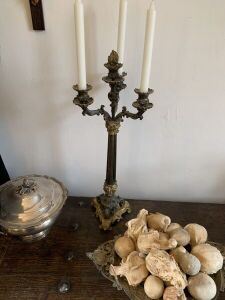 Candélabre en bronze à double patine sur piétement tripodeDe style Napoléon IIIHaut. : 61 cmInvendu192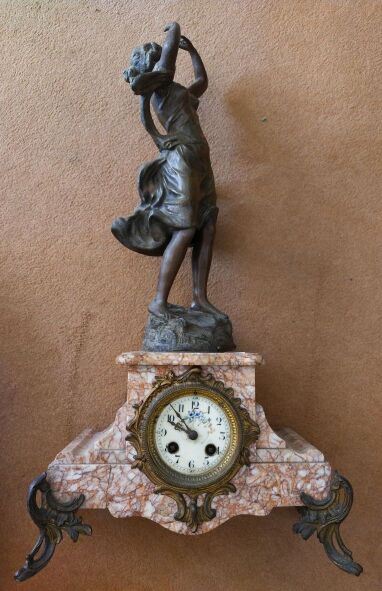 Pendule en marbre rose, ornée d'une sculpture de femme dansante en bronze110193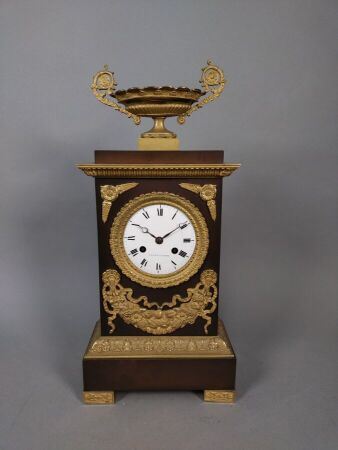 Pendule borne, ornementation de bronze doréStyle EmpireHaut. : 46 cmOn y joint un globe légèrement fêléRegroupé194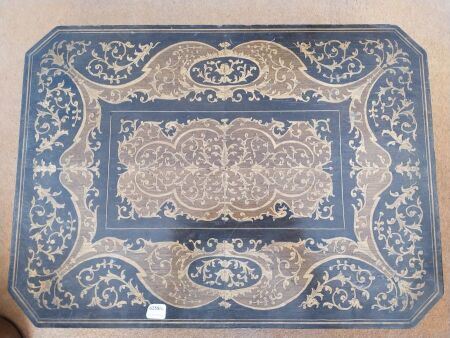 Grande boîte à musique octogonale marquetée, Napoléon IIIRegroupé195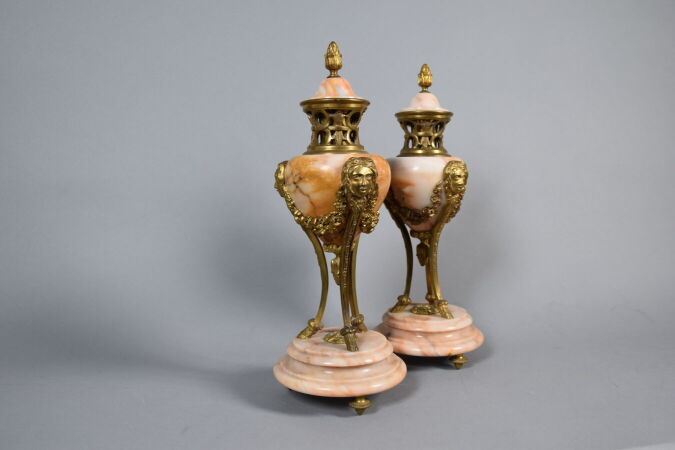 Paire de cassolettesHaut. : 32 cm70196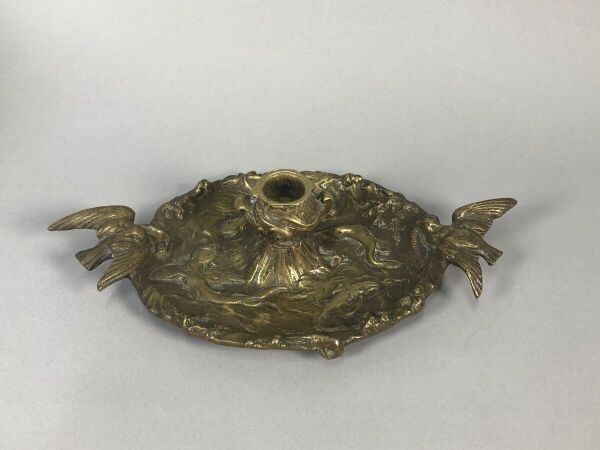 Bougeoir en bronze doré le plateau à décor de chimèresRegroupé197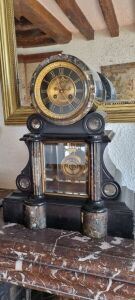 Pendule dite de notaire en marbre noir40198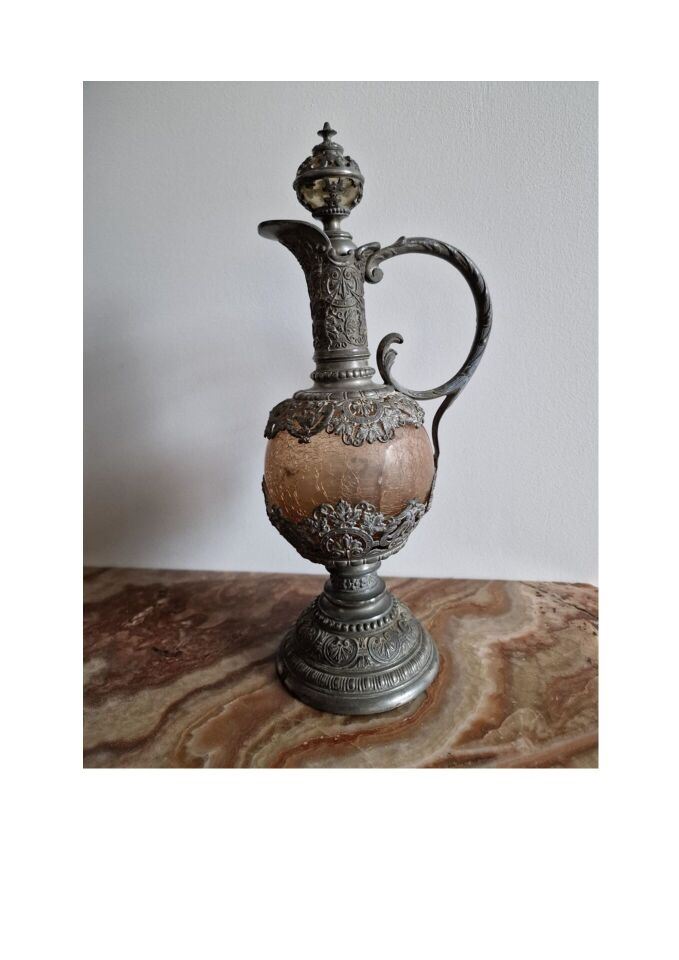 Aiguière Napoléon III style Renaissance, la monture en métal argenté H : 32 cm (accidentée)INVENDU199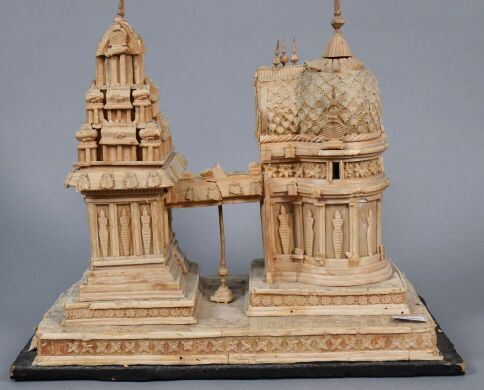 Maquette d'un temple d'Angkor en balsa laminéaccidents et manquesLong. : 31; Haut. : 27mINVENDU200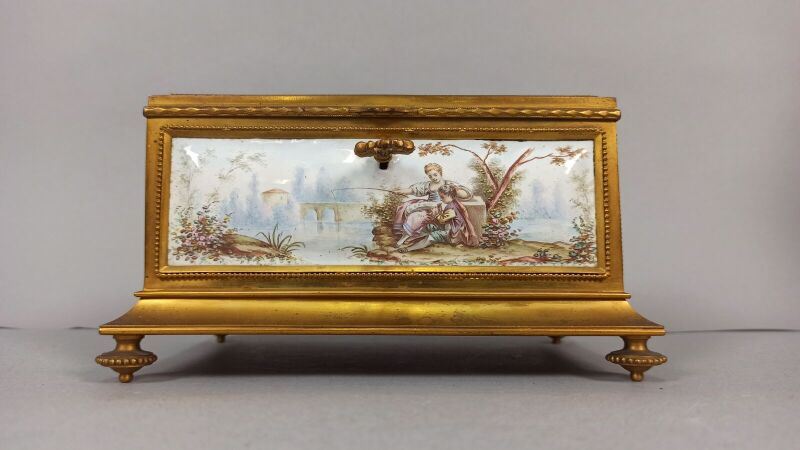 Boite émaillée vers 1900 à décor polychrome de scène galanteHaut. : 11 cm, Larg. :  20 cm, Prof. :  11 cm650201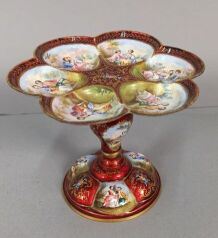 Baguier en émail à décor polychrome de scènes galantesDiam. :  15 cm900202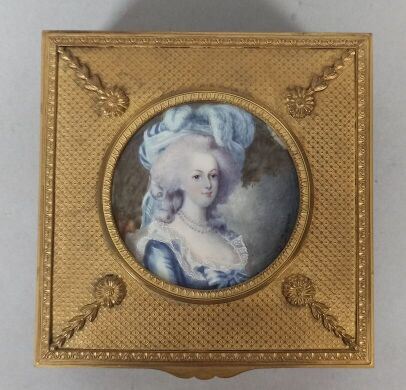 Boite en métal doré le couvercle  orné d'une miniature ronde : femme à la robe bleueHaut. : 11 ; Larg. : 11 cm150203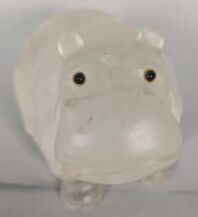 Hippopotame en cristal de rocheHaut. : 8 cm500204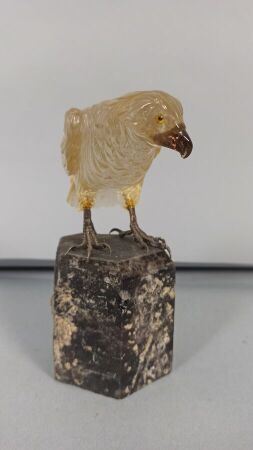 Oiseau en cristal de roche,Haut. : 15 cmINVENDU205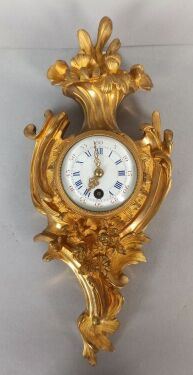 Petit cartel en bronze doréHaut. :  33 cmINVENDU206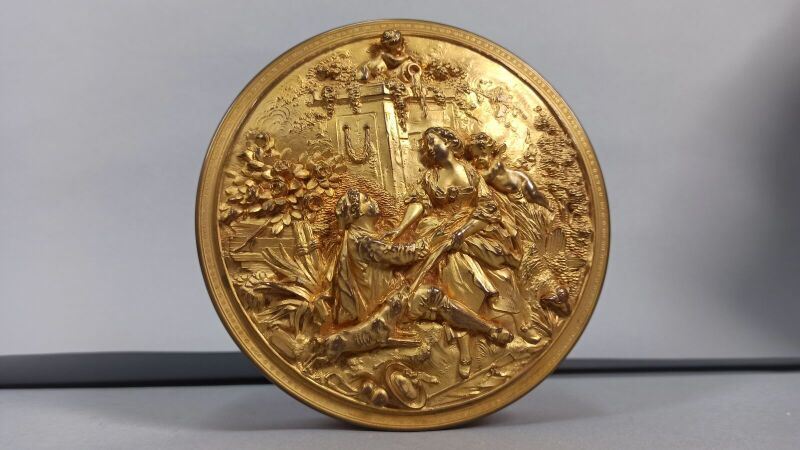 Boite circulaire en métal doré à décor d'une scène galante en reliefDiam. : 16 cmINVENDU207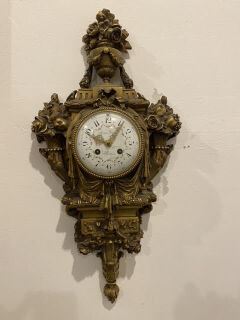 Cartel en bronze doré, fondeur Susses frèresHaut. : 62 cm1100208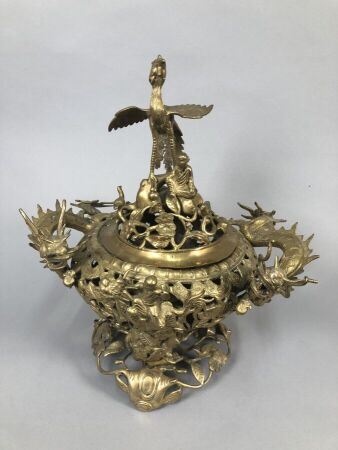 Brule parfum en bronze doré Japon XXème siècle200209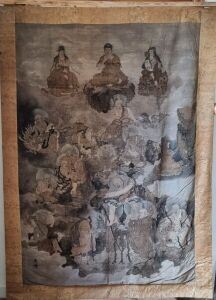 Grande tenture en soie peinte à l'encre et couleursJapon, début du XXème siècleRectangulaire, la partie supérieure à décor de bouddha au centre et Kannon et bodhisattva de part et d'autre de lui, au-dessus de seize arhats occupés à diverses activités dans un paysage rocailleux, signée Shuho en bas à gauche  Dimensions : XXXX cm environ 160 cm(Traces d'humidité et usures)Haut. 209 ; Larg. : 144 cm600210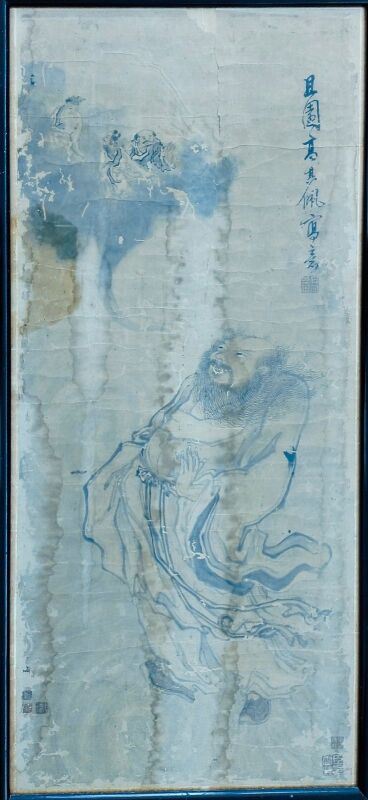 CHINE XXème siècleSage en méditationEncretâchesHaut. : 82 ; Larg. : 36 cm280211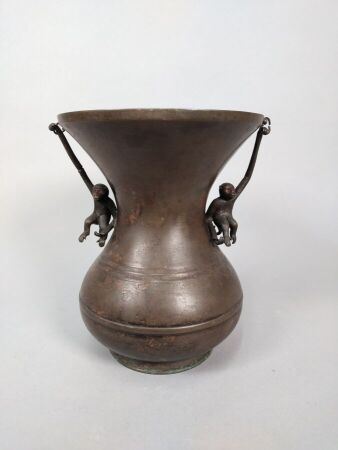 Vase en bronze Japon, début du XXème siècleLa panse globulaire, au large col, deux singes accrochés sur le col formant les ansesHaut. : 23 cm(Petite restauration)400212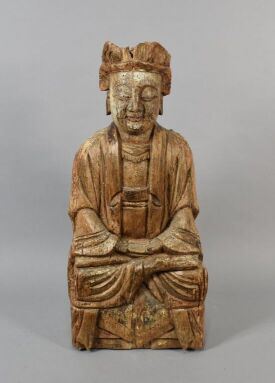 Statue de Buddha en bois dans le style de la dynastie MingHaut. : 58cm150213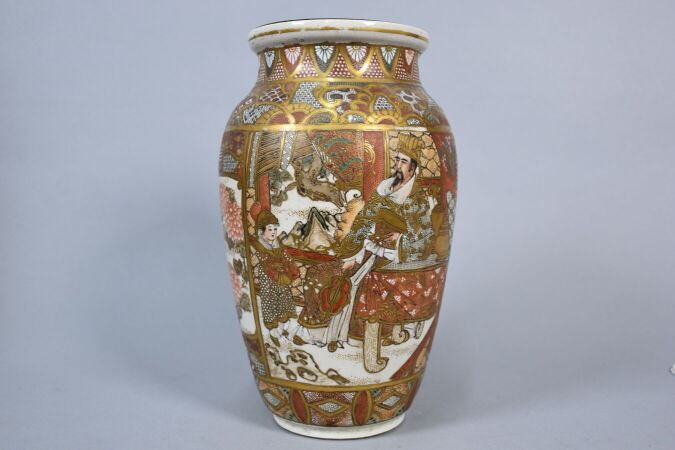 STASUMA JAPONPaire de vases en porcelaine à décor de guerriersHaut. : 27cmINVENDU214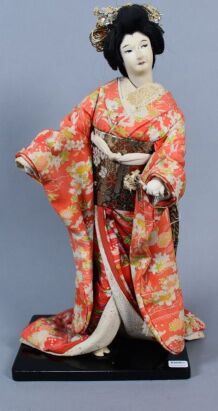 Poupée geishaHaut. : 42 cm60215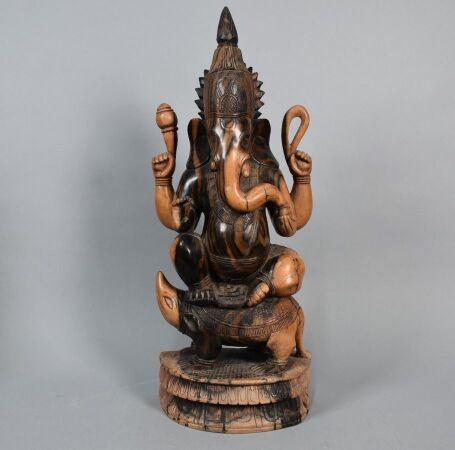 Sculpture de Ganesh en boisHaut. :  55 cmINVENDU216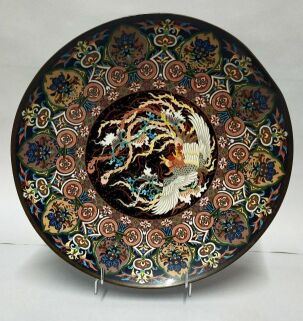 JAPONPlat en cloisonnéDaim . : 37 cm(accidents)80217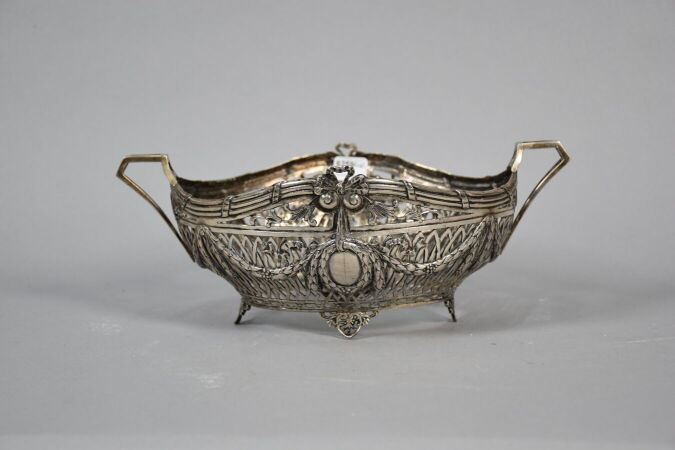 Corbeille de table en argent étranger ajouré, style Louis XVI, seconde moitié du XIXème sièclepoids 426 gr poinçons à approfondir après examen de visuINVENDU218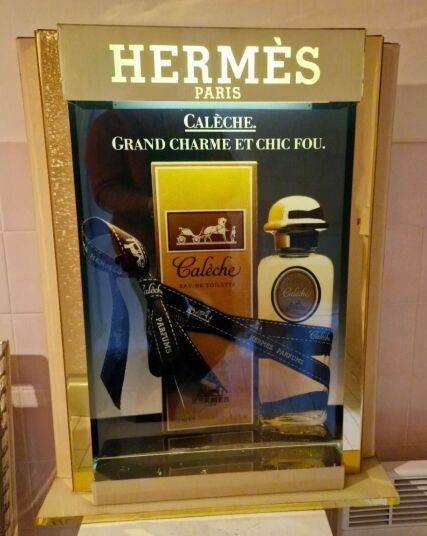 HERMES pour le parfum Calècheprésentoir publicitaire rétroéclairéHaut. :  71 cm80219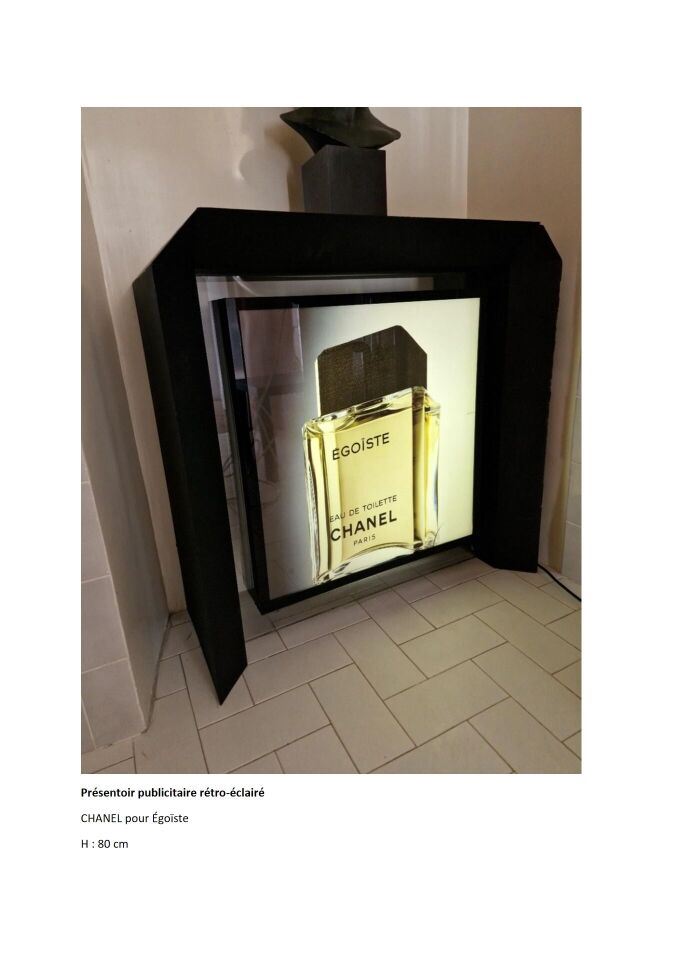 CHANEL pour le parfum EgoïstePrésentoir publicitaire retroéclairéHaut. :  80 cmRegroupé220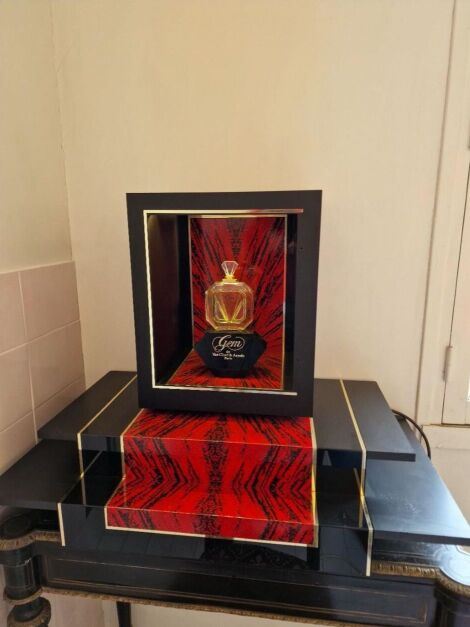 VAN CLEEF & ARPELS pour GEMPrésentoir publicitaire rétroéclairé H. 61 cm manque le flaconRegroupé221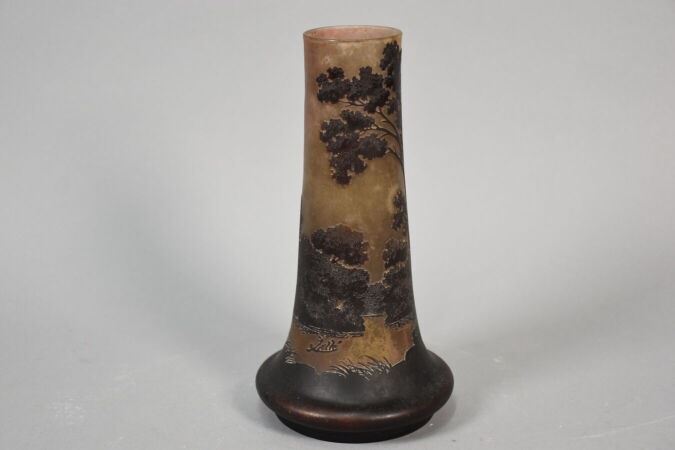 ETABLISSEMENTS GALLE  Vase à corps tubulaire et col ouvert sur base renflée aplatie légèrement conique. Épreuve en verre doublé brun sur fond gris blanchâtre rosé. Décor de paysage lacustre et forestier gravé en camée à l'acide (défaut de cuisson, petit éclat sous le pied). Signé dans le décor. 	Haut. :  23 cm 	300222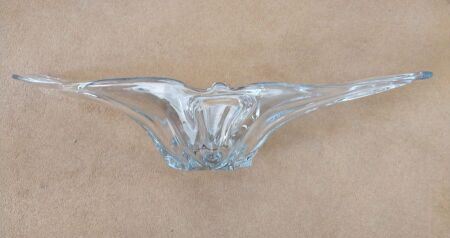 Grande coupe à fruits en cristal de LorraineLong. :  74 cm30223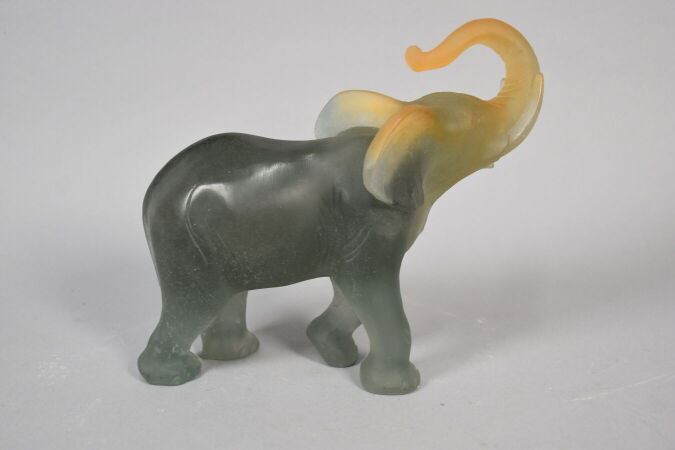 DAUMEléphant en pate de verreHaut. 28 cm400224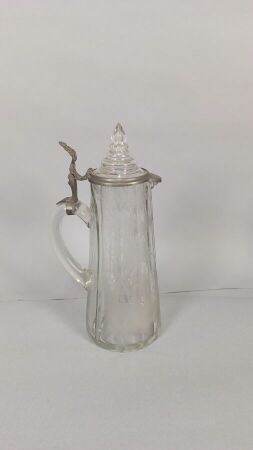 Carafe en cristal de bohèmeHaut. : 33 cmINVENDU225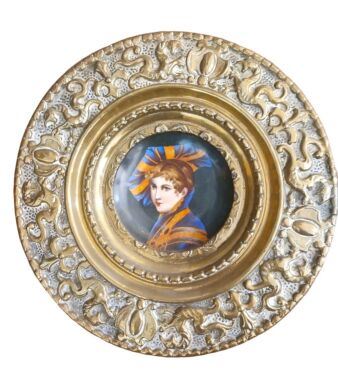 Ensemble de cinq assiettes en porcelaine de Paris à décor Troubadour100226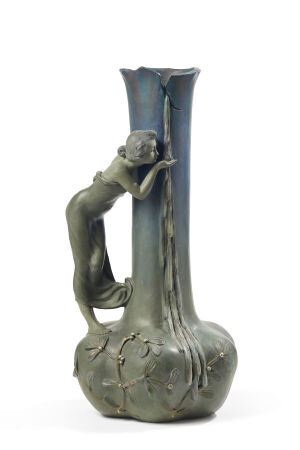 Aristide DE RANIERI (1865 - c. 1929)« La source ». Vase en terre cuite polychrome à base renflée aplatie et long col tubulaire polylobé. Décor en haut-relief d'une jeune fille s'abreuvant et de branches de gui (un doigt accidenté, petits éclats). Signé et numéroté 1.   Haut. 55 cm INVENDU227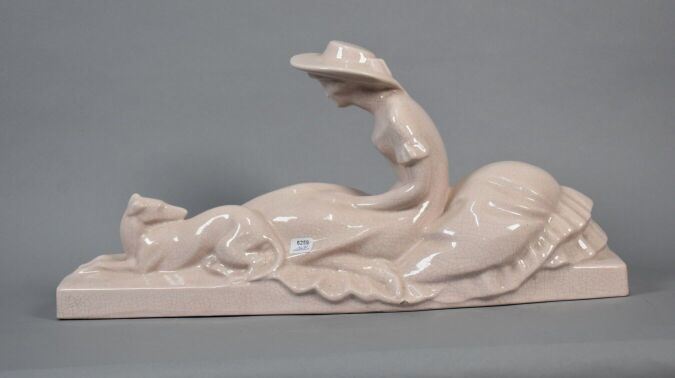 Sculpture en céramique blanche craquelée, femme et son chien Art DécoLong. : 52; Haut. : 24cmINVENDU228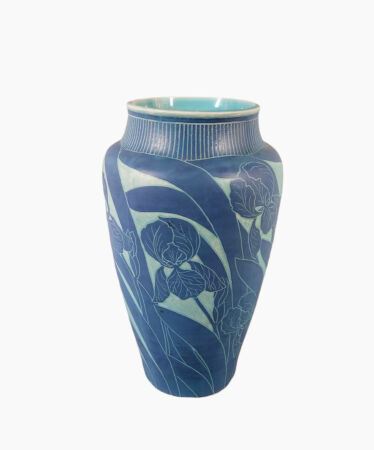 EKBERG Josef (1877-1945)Vase en céramique à corps ovoïde épaulé et col ouvert. Décor tournant d'iris émaillé bleu sur fond turquoise et blanc. Signé, situé Gustafsberg et daté 1913. Haut. :  33,5 cm380229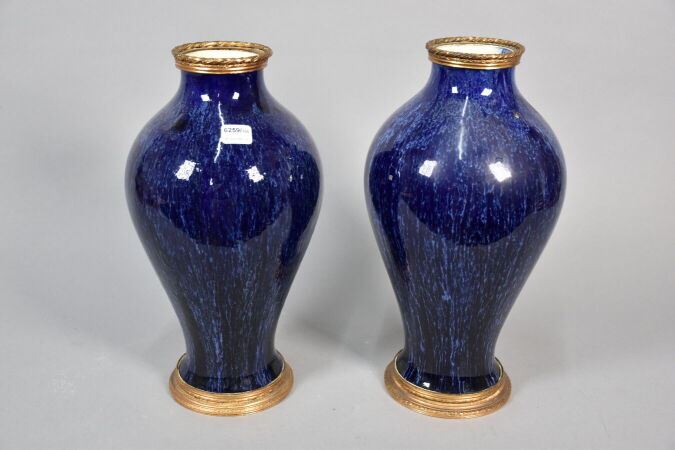 Manufacture BOCH Frères - Manufacture BOCH Frères - KERAMIS à La Louvière. Paire de vases balustres à décor flammé bleu et à col resséré, monture en bronze doré à décor de frises d'oves et perles. Modèle n° 626. Cachet de la manufacture sous la basHaut. : 29 cmINVENDU230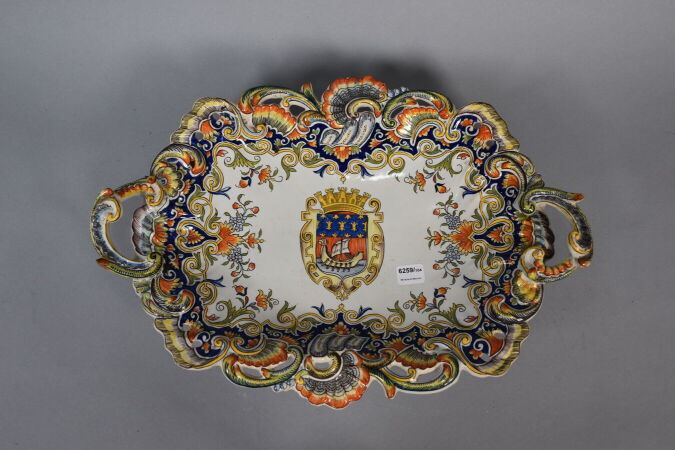 Jardinière Desvres fin 19è début 20è40231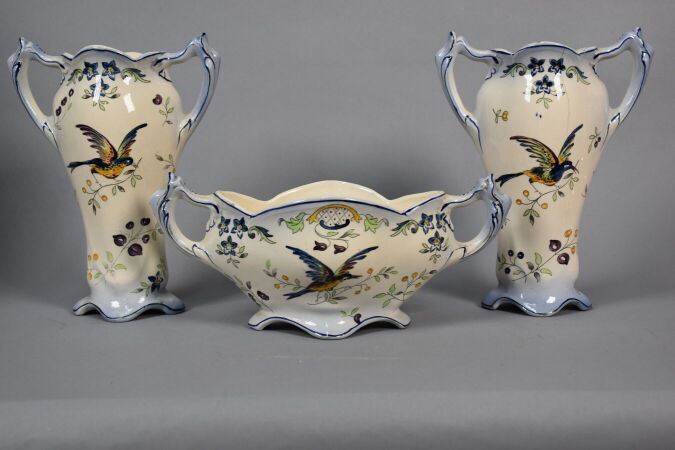 LONDCHAMPSGarniture en porcelaine  à décor polychrome d'oiseaux et branchages fleuris(fêles)10232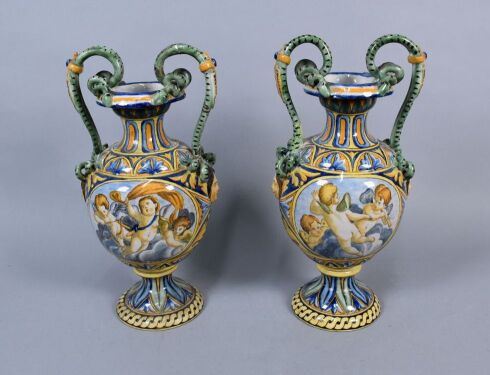 Paire de vases dans le goût de la majolique italienne en faiênce à décor polychrome de puttiHaut. : 34 cm(accident et restauration à la base)INVENDU233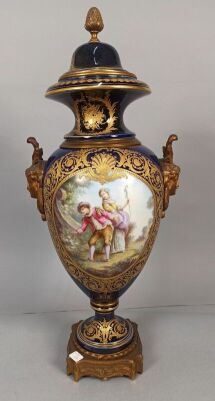 Dans le gout de SEVRESVase couvert en porcelaine à décor polychrome et or d'une scène galante et d'un paysage dans des réserves sur fond bleuMonture en bronzeHaut. :  56 cm320234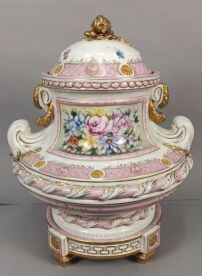 Vase couvert en porcelaine à décor polychrome et or de fleursHaut. :  57, diam. :  37 cmINVENDU235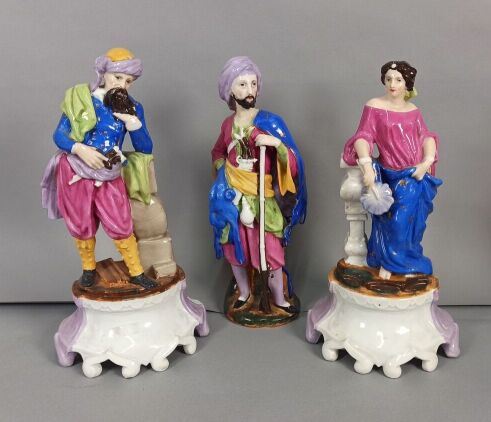 Suite  de Trois statuettes en porcelaine polychrome :  personnages orientalistesHaut. : 38 cm170236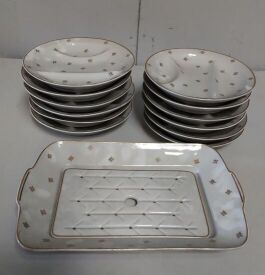 Service à asperges en porcelaine de Limoges, vers 1900douze assiettes et un plat. Eclats850237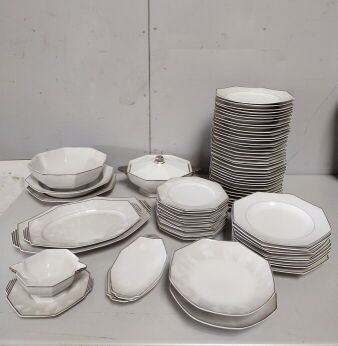 LIMOGES partie de service en porcelaine blanche et filet argent à pans coupés comprenant : -vint-sept assiettes plates-seize assiettes creuses-douze assiettes à dessert-deux coupes à gâteau, deux raviers, une soupière, quatre plats de servicevers 1930Regroupé238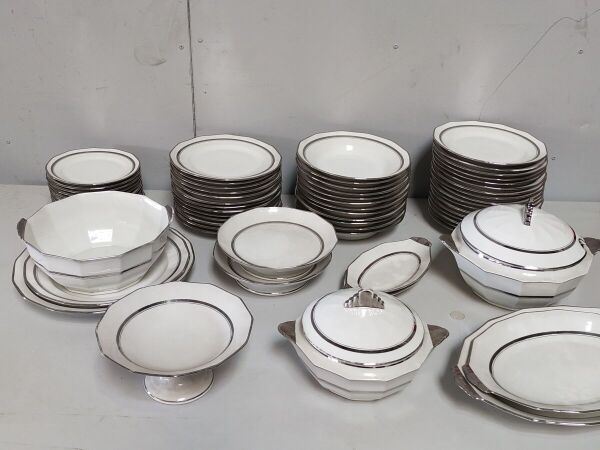 PARIS Partie de service en porcelaine blanche à filet argent à pans coupés comprenant :- trente assiettes plates -douze assiettes creuses-onze assiettes à dessert-un saladier, deux plats ovales, deux plats ronds, deux raviers, une saucière, trois légumiers dont deux de modèles différents, une soupière couverte, deux coupes à gâteau, une coupe à fruitsvers 1940180239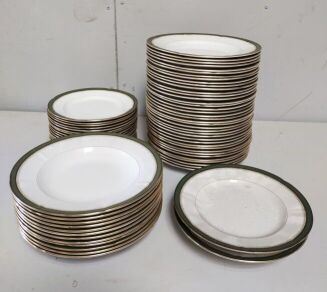 SARREGURMINES Partie de service en faïence fine BLANCHE a galon vert orné d'une frise doréecomprenant cinquante assiettes plates, dix-huit assiettes à dessert et deux plats à gâteau vers 1900150240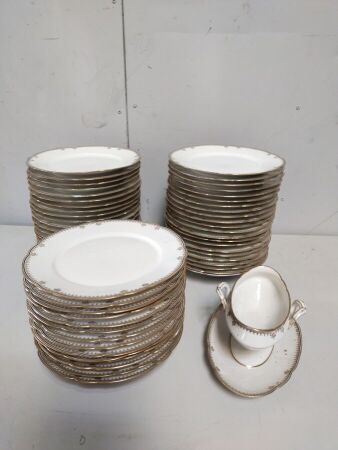 PARIS Partie de service en porcelaine blanche galon dorécomprenant : cinquante-huit assiettes plates et une saucièrevers 1900(égrenuress)150241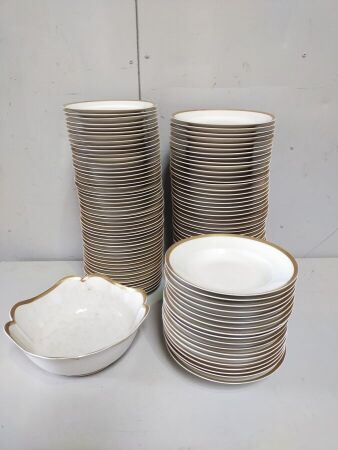 Partie de service en porcelaine de Paris à filets dorés150242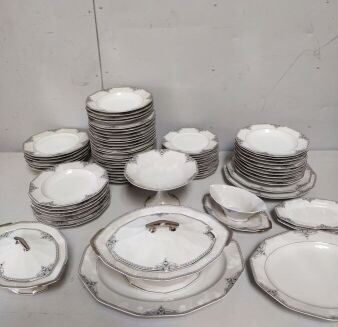 LIMOGES Partie de service en porcelaine blanche à décor argenté de fleurs styliséescomprenant :-vingt-huit assiettes plates-dix-huit assiettes creuses-douze assiettes à dessert-quatre plats de service, un plat à gâteau, deux terrines couvertes, une coupe à fruits, une saucière, un plateau assorti et deux raviers.vers 1930(égrenures)150243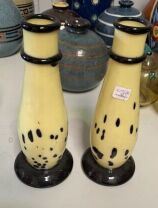 JOURDAIN Francis (1876-1958)Paire de vases balustre monogrammés FJ sous la basehaut. : 24 cm500244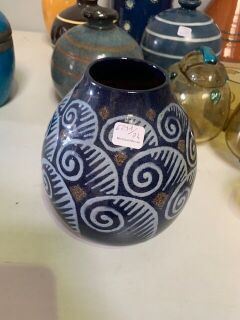 Travail français du XXe siècleVase en céramique émaillée à décor de vagues stylisées blanc et or sur fond bleu Signé du monogramme EF et inscrit Alsace 8-516 sous la baseHaut. : 16 cm80245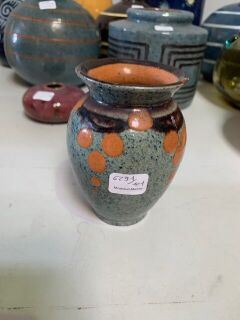 Travail français du XXe sièclePetit vase en céramique émaillée à décor polychromeHaut. : 11 cm90246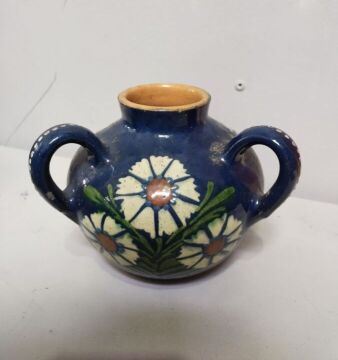 Travail alsacien du XXe sièclePetit vase à trois ansesCéramique émaillée à décor floral polychrome sur fond bleuHaut. : 13 cmRegroupé247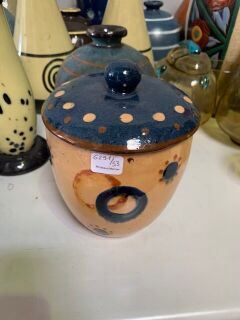 Atelier PrimaveraPetit pot couvert signé Primavera sous la baseCéramique émaillée à décor géométrique jaune et bleuhaut. : 18 cm200248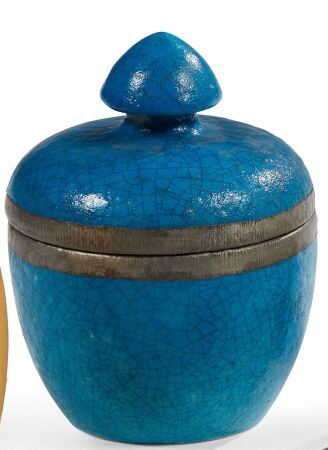 LACHENAL Raoul (1885 - 1956)Vase couvert en céramique émaillée bleu craqueléeSigné LACHENAL sous la baseHaut. : 19 cm180248,1CHEVET1249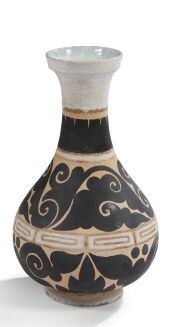 BESNARD Jean (1889 - 1989)Vase balustre en céramique émaillée à décor de feuilles styliséesMonogrammé JB sous la baseHaut. : 35,5 cm820250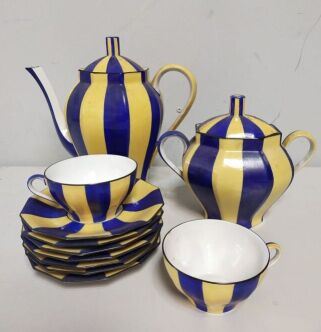 Dans le goût de Josef HoffmannService à thé en porcelaine de Limogescomprenant une théière, un sucrier, deux tasses et sept soucoupes en porcelaine émaillée bleu et jauneRegroupé251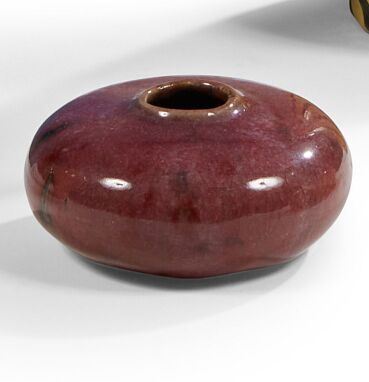 Travail français du XXe sièclePetit vase en céramique émaillée rougeSigné du monogramme JBHaut. : 4,5 cm100252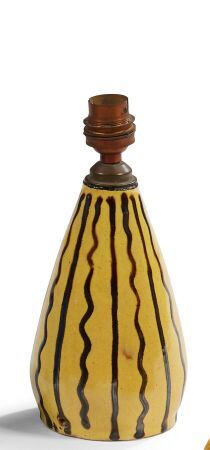 Travail français du XXe sièclePied de lampe en céramique émaillée jauneSigné sous la baseHaut. : 16 cm220253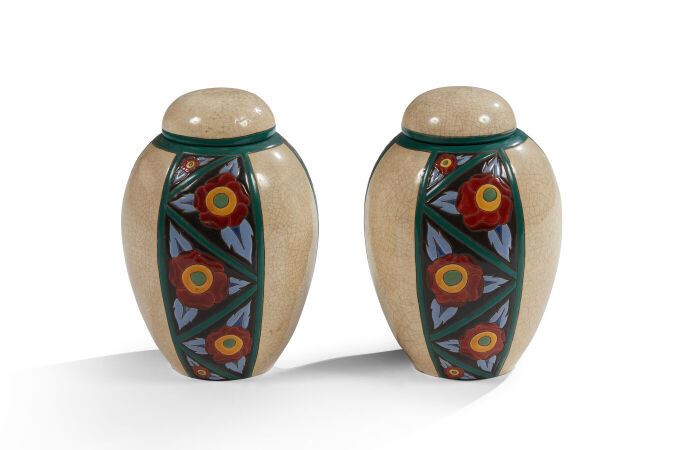 DAGE Louis  (1885 - 1961)Paire de vases Céramique émaillée à décor floral polychrome sur fond blanc craqueléSignés L.DAGE sous la baseHaut. : 27 cm180254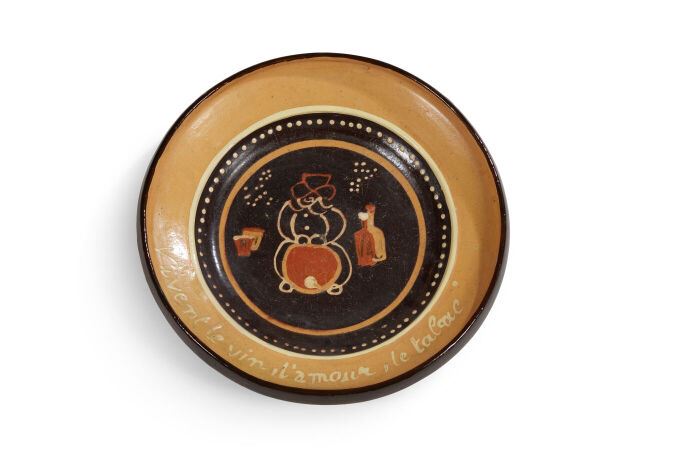 Atelier PRIMAVERAPlat en céramique émailléeSigné Primavera France sous la baseDiam. : 35 cmRegroupé255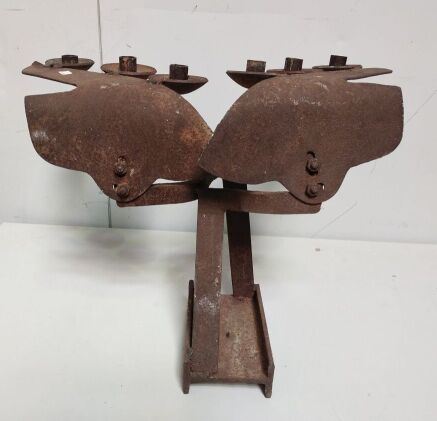 Travail moderneCandélabre en fer soudé 47 x 60 x 33 cm1500256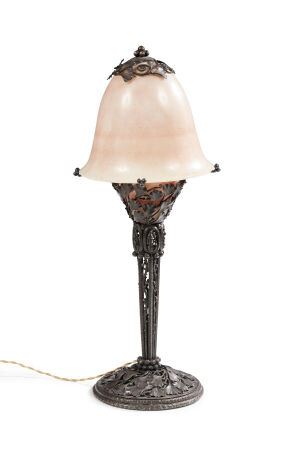 Pied de lampe, vers 1925Piètement en fer forgé et abat-jour en albâtre à décor de ginkgo bilobaSignature apocryphe "E.Brandt" sur le piètementHaut. :  .63 cmRegroupé257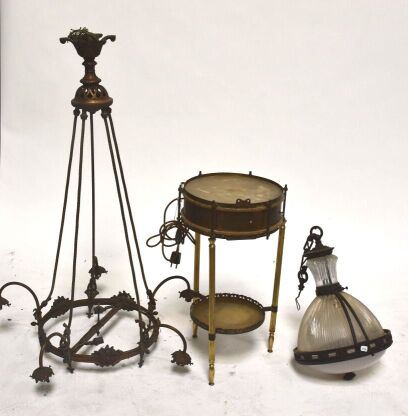 LOT en bronze et laiton comprenant une MONTURE DE LUSTRE, une LANTERNE et un GUERIDON tripode en forme de tambour.Fin du XIXe siècleInvendu258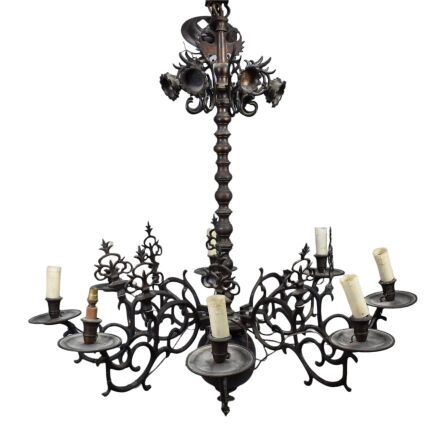 Lustre hollandais XIXe siècleHaut. : 96 cmINVENDU259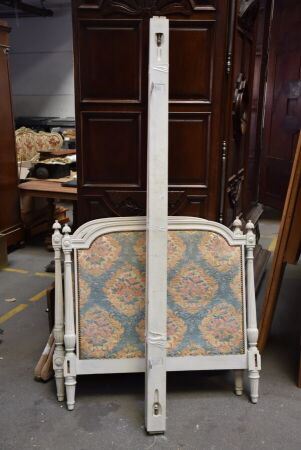 BOIS DE LIT en bois relaqué crème, les montants en colonne cannelée surmonté d'un plumet.Style Louis XVI10260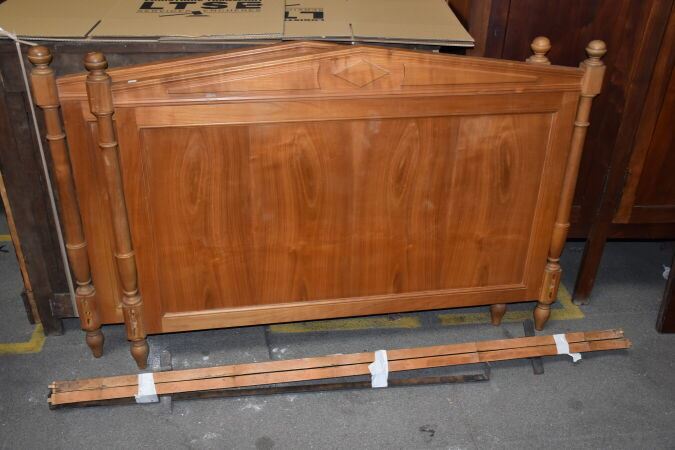 BOIS DE LIT en bois fruitier, les chevets triangulaires à fronton, les montants en balustre détaché.Style DirectoireHaut. : 107 cm ; Couchage : 137 cmRegroupé261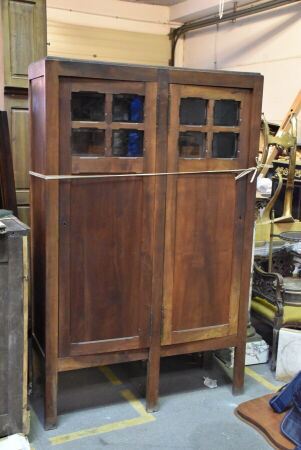 ARMOIRE VITRINE en bois teinté ouvrant par deux portes, la partie supérieure vitrée.Haut. :  181 ; Larg. : 115 ; Prof. : 40 cm70262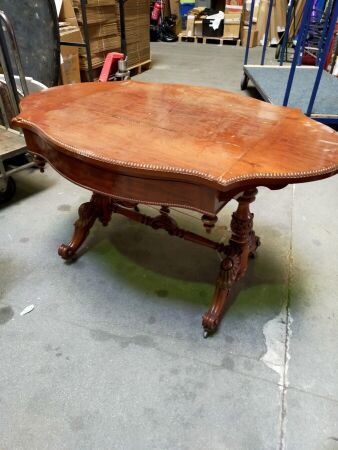 Lot de meubles : guéridon, banquette, tableRegroupé263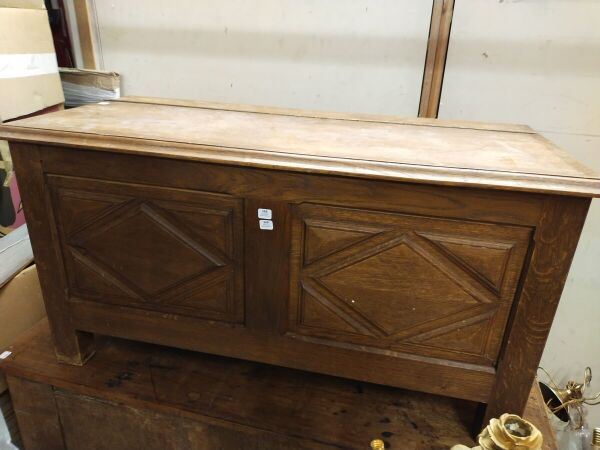 PETIT COFFRE en chêne, la façade à décor géométrique.ModerneHaut. : 50 ; Larg. : 95 ; Prof. : 41 cmRegroupé264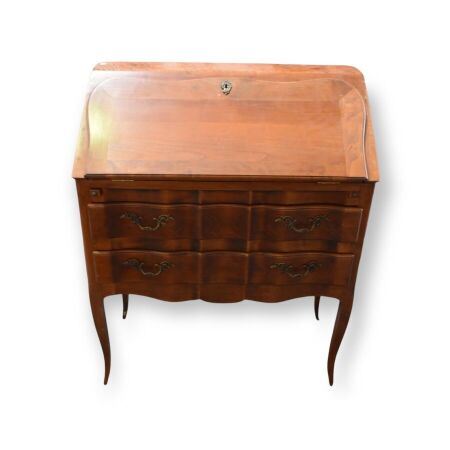 BUREAU DE PENTE en bois fruitier ouvrant par deux tiroirs et un abattant, les pieds cambrés.Style Louis XVHaut. : 100 ; Larg. : 80 cmRegroupé265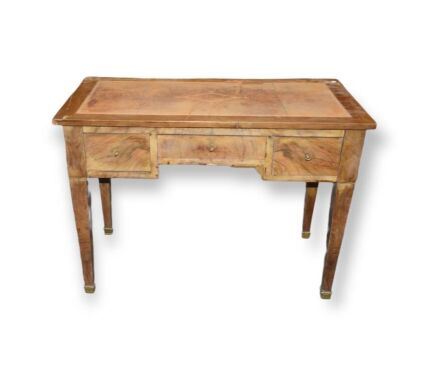 BUREAU PLAT en bois naturel ouvrant par trois tiroirs, les pieds gaine.Dessus de cuir beige (accidenté).Style DirectoireHaut. : 71 ; Larg. : 102 ; Prof. : 55 cm accidentVENDU SUR DESIGNATION30266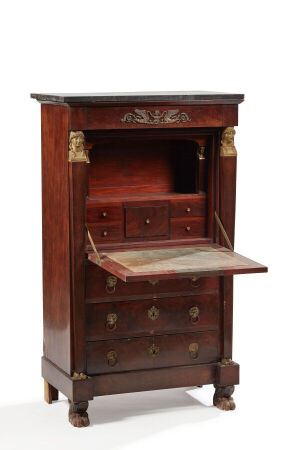 SECRETAIRE DROIT en acajou et placage d'acajou ouvrant par trois tiroirs surmontés d'un abattant et d'un tiroir et posant sur des pattes de lion. A l'intérieur cinq petits tiroirs et un casier. L'abattant garni de cuir vert (insolé). Ornementation de bronzes ciselés et dorés tels que buste d'égyptienne et mufles de lion.Dessus de marbre petit granitÉpoque retour d'EgypteHaut. : 146 ; Larg. : 85,5 ; Prof. : 50 cmVENDU SUR DESIGNATION100267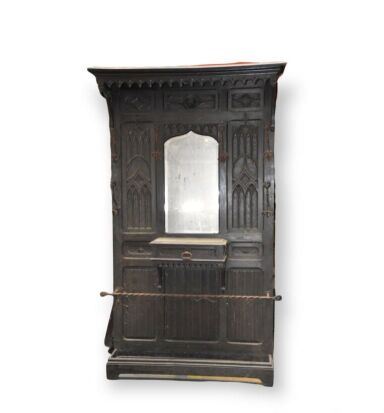 PORTE-MANTEAUX formant PORTE-PARAPLUIES en bois mouluré, sculpté, ajouré et teinté à décor de fenestrages et plis de serviettes. Avec un miroir en partie haute et un bloc tiroir en ceinture. Orné de fer forgé.Style gothique, XIXe siècle.Haut. : 218 ; Larg. : 120 cm150268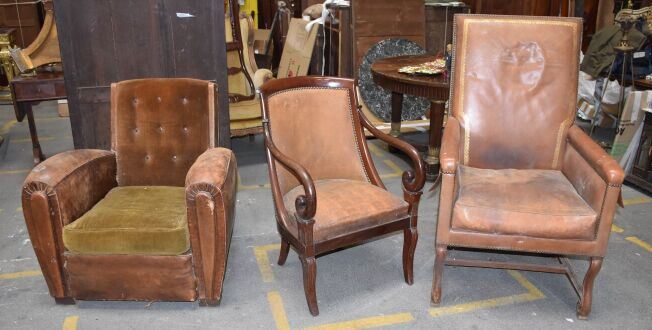 REUNION DE TROIS FAUTEUILS :- un « Club » en cuir et velours brun ;- un en acajou et placage acajou, les accotoirs à crosse, de style Restauration. Garni de cuir fauve ;- un à haut dossier de style Louis XIII, les accotoirs garnis d'une pochette à rabat. Garni de cuir fauve.(Accidents, usagés) ET fauteuil gondole accidenté100269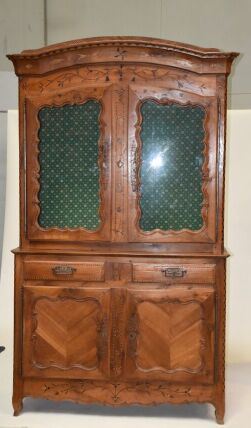 BUFFET DEUX CORPS en bois fruitier et chêne moulurés et incrustés de filets d'encadrement à bâtons rompus, branchages stylisés et médaillons en bois de bout, ouvrant par deux portes en partie basse et par deux portes vitrées en partie haute, cette dernière en léger retrait. La ceinture chantournée, les pieds cambrés. Travail régional, premier quart du XIXe siècle Haut. : 245 ; Larg. : 140 ; Prof. : 61 cm(Petits accidents et restaurations d'usage)10270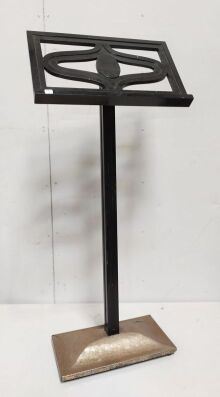 Travail du XXe sièclePupitrebois laqué noirHaut. : 115 ; Larg. :  50,5 ; Prof.:  27 cm150271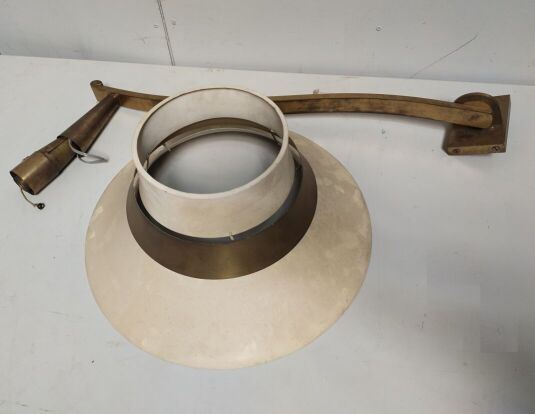 PERZEL Jean (1892-1986)Applique en laiton, métal laqué et verre sans abat jour160272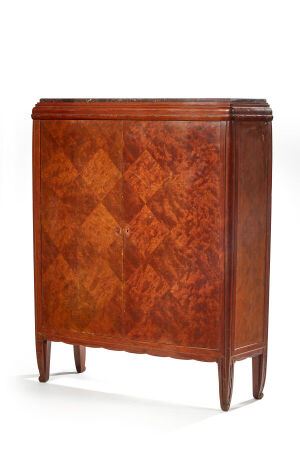 MONTAGNAC Pierre Paul  (1883-1961)Armoire à deux portes pleines en placage d'acajouCachet "P.P. Montagnac"(entrée de serrure manquante ; rayures et frottements- soulèvements au placage au dos)Haut. : 164 ; Larg. :  155 ; Prof. :  44,5 cmVENDU SUR DESIGNATIONInvendu273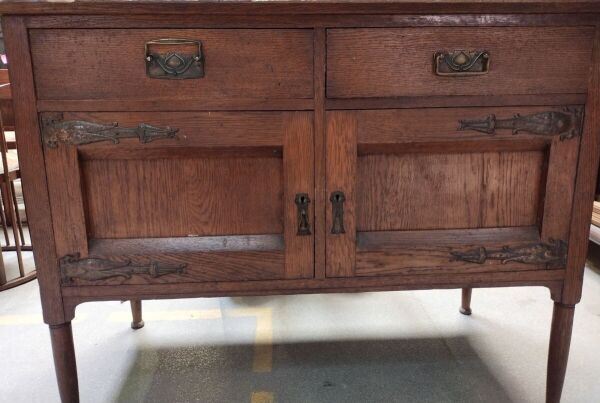 Meuble d'appui, Arts and CraftsTravail anglais, vers 1900Chêne, cuivre, céramique et miroir92,5 x 124 x 58,5 cm (meuble) ; 57 x 117,5 cm (miroir)(accidents) manque la traverse supérieure80274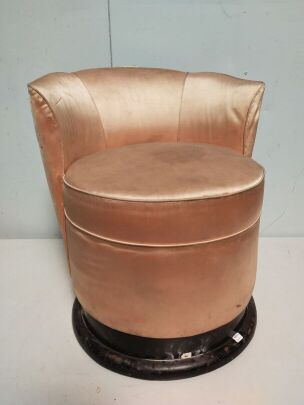 Travail français des années 1940Chauffeuse en bois verni et soie roseHaut. : 62 ; Larg. :  56 ; Prof. :  58 cmAccidents, usures80275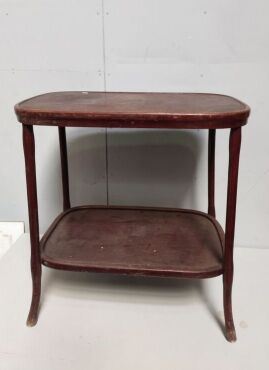 J. & J. KohnTable d'appointétiquette de l'éditeur au revers du plateaubois verniHaut. : 78 ; Larg. :  75 ; Prof. :  49 cm30276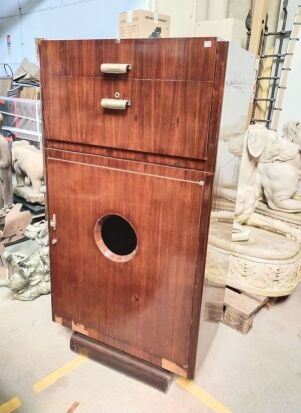 Travail français du XXe siècleMeuble à musique(trou au centre)Marque "Fontaine à Paris"palissandre et métalHaut. : 152 ; Larg. :  77 ; Prof. :  54 cm(accidents, manques)250277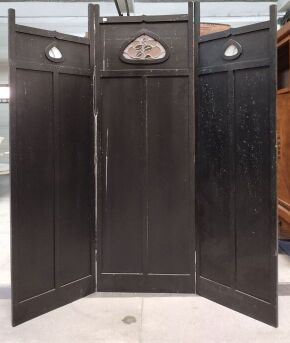 Travail de style Arts & CraftParaventbois noirci et verreHaut. : 178 ; larg. : 50 ; feuilles : 50 cmRegroupé278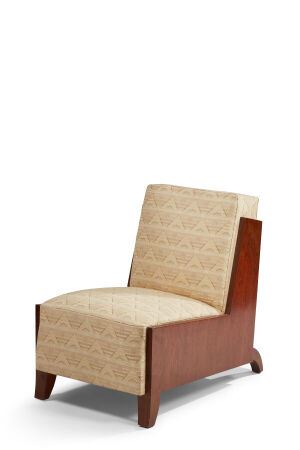 Travail français du XXe siècleChauffeusebois verni et tissu beige77 x 58 x 90 cm150279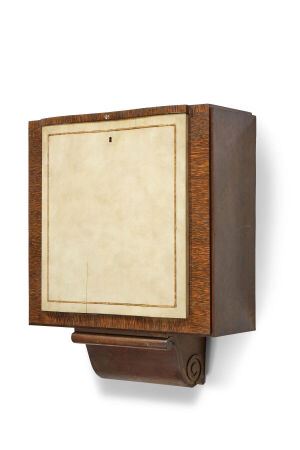 Travail français des années 1940Secrétaire mural en bois de palmier et parchemin90 x 71 x 26 cm400280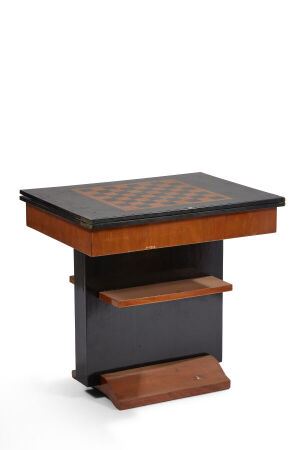 Travail français du XXe siècleTable à jeux en bois verni et feutrine (usures)73,5 x 78,5 x 58,5 cm300281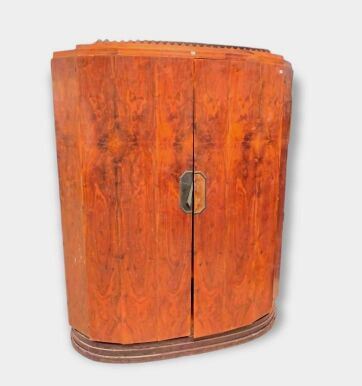 BODEMeuble à deux portesbois verni et plaque en métal chromé(usures et élément manquant sur la plaque d'entrée de serrure)Haut. : 187 ; Larg. :  150 ; Prof. :  60 cmRegroupé282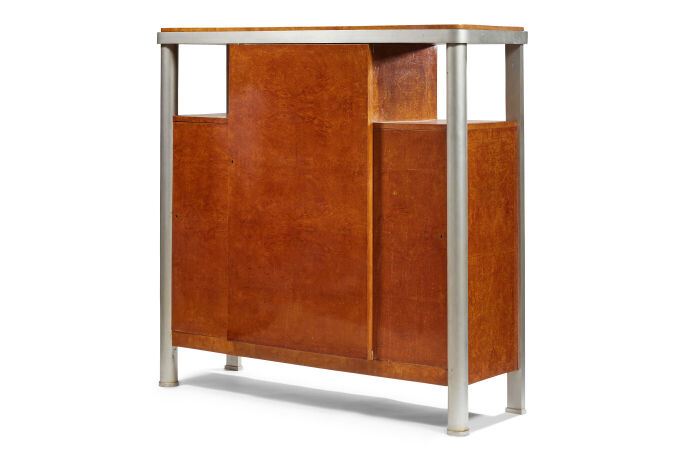 SUE Louis (1875-1968)MEUBLE DE RANGEMENT, VERS 1934corps quadrangulaire en placage de loupe d'amboine et piètement latéral en aluminium partiellement peint estampillé "MLS"179 x 180 x 58 cmBIBLIOGRAPHIEFlorence Camard, Süe & Mare et la Compagnie des artsfrançais, Editions de l'Amateur, Paris, 1993, mobilier deconception similaire reproduit et référencé p.160100283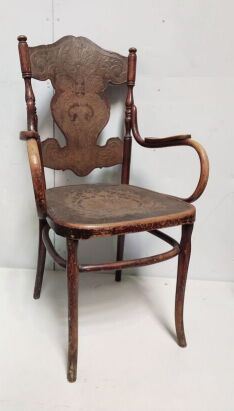 J. & J. KohnFauteuilcachet au revers du fauteuilbois verni et estampéHaut. : 116 ; Larg. :  54,5 ; Prof. :  48 cm20284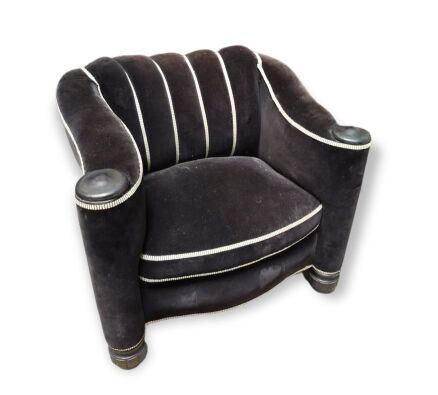 Large fauteuil enveloppant dans le goût de HOFFMANNVelours noir capitonné de bandes de tissus noir et beigeHaut. : 80 ; larg. : 90 ; prof. : 90 cm80285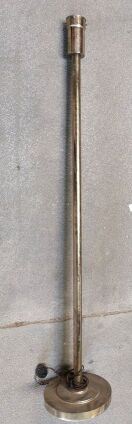 Travail français du XXe siècleLAMPADAIRElaitonHaut. : 150 cmRegroupé286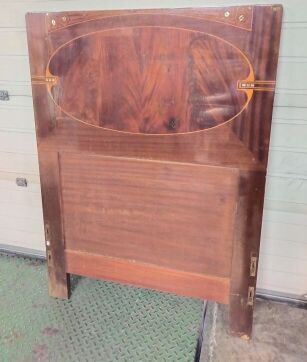 Travail français des années (1910-1920)LITbois vernis et nacre(usures, soulèvements, accidents au placage)50287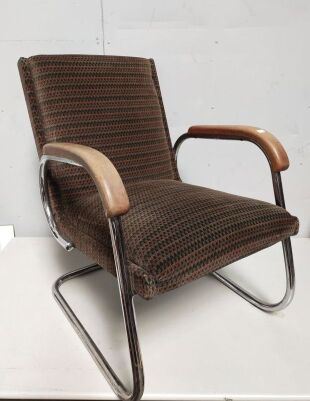 Travail français du XXe sièclePAIRE DE FAUTEUILSmétal tubulaire86 x 60 x 51 cmUn pied à revisser sur l'uneRegroupé288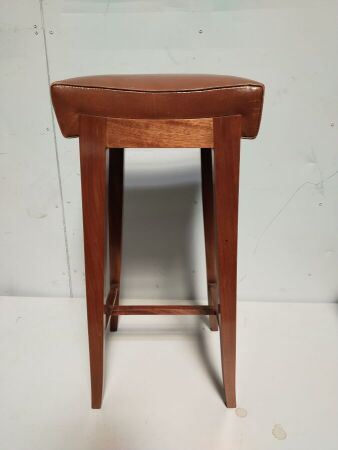 Travail français du XXe siècleTabouret de barbois et cuirRegroupé289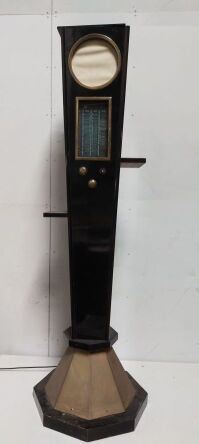 Travail du XXe siècleRadio colonnebois verni, bois noirci, laiton et bakélite(un élément manquant sur le dessus et un bouton manquant)Haut. : 156 cm100290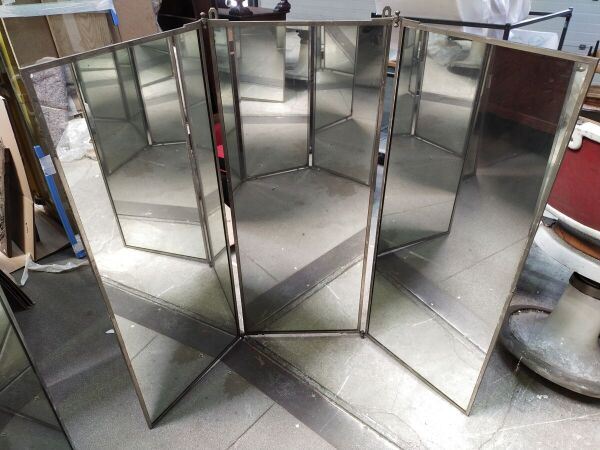 Miroir BrotDeux miroirs à trois feuillesmétal chromé et miroirHaut.: 137 ; Larg. :53 cm (chaque feuille)On joint : une armoire ouvrante par une porte miroir100291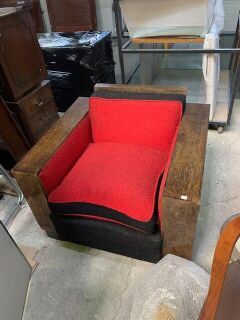 Travail du XXe siècleFauteuil confortablegarniture en tissu bouclette rouge et noir placage de bois de palmier et bois verni noir70 x 89,5 x 85 cm80292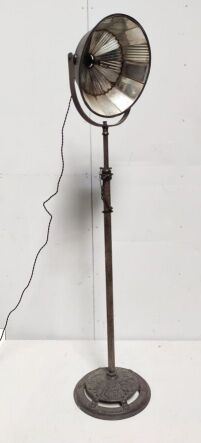 Travail Allemand du XXe siècleLAMPADAIREfonte et verreMarque "L.P. Frink"Haut. : 137 cm80293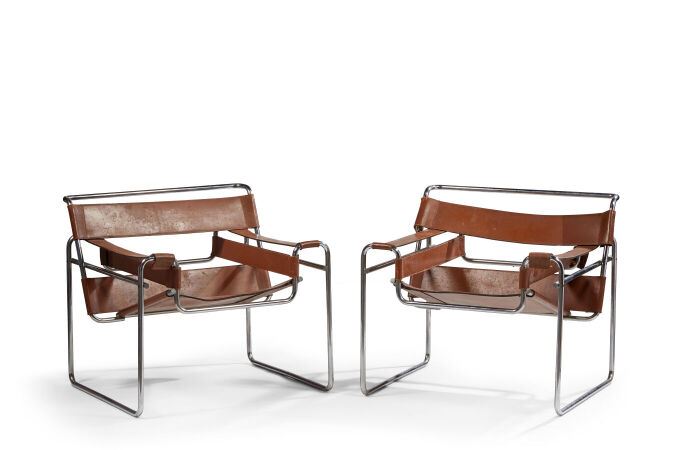 Marcel BREUER(1902 - 1981)PAIRE DE FAUTEUILS "WASSILY"- CREATION 1925Edition récentemétal chromé, cuir (usures des coutures et du cuir)Haut. : 72 ; Larg. :  77,5 ; Prof. :  64,5 cm500294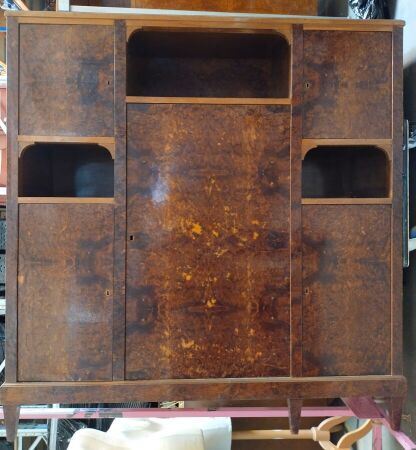 JOURDAIN Francis (1876 - 1958)Meuble d'appuiEn placage de loupe d'amboine(usures importantes; un pied cassé)Haut. : 164 ; Larg. :  155 ; Prof. :  44,5 cm50295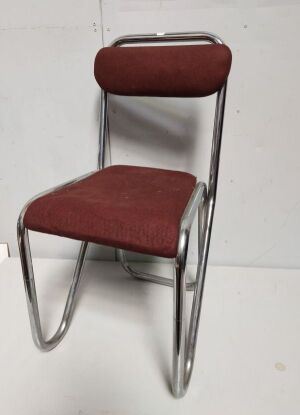 Travail du XXe siècleChaisemétal tubulaire et tissu brunHaut. : 82 ; Larg. :  40 ; Prof. :  43 cm550296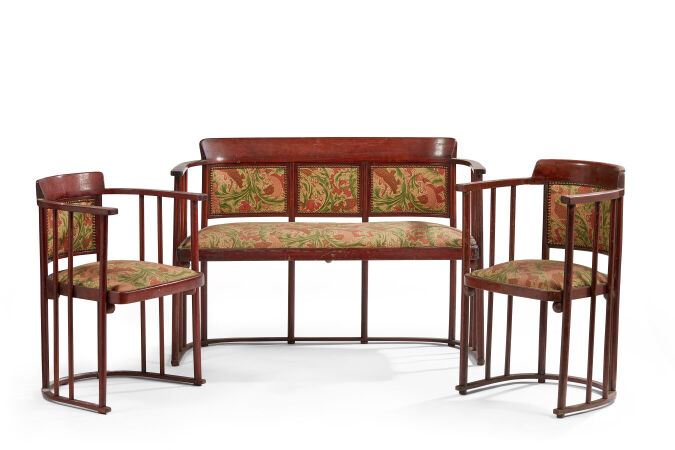 Josef Hoffmann et J.&J. Kohn (attribué à)Mobilier de salon comprenant deux banquettes et cinq fauteuils modèles diversEtiquette au revers de certains siègesbois verni55 x 121 x 52 cm (banquette); 102 x 56 x 48 cm (fauteuil)3300296,1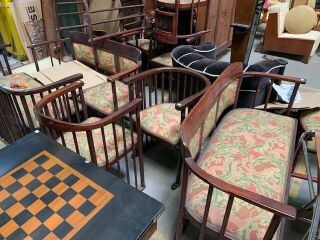 Josef Hoffmann & J.&J. Kohn (attribué à )MOBILIER DE SALON comprenant une banquette, une paire de fauteuils on y joint un fauteuil modèle différentBois vernis1800297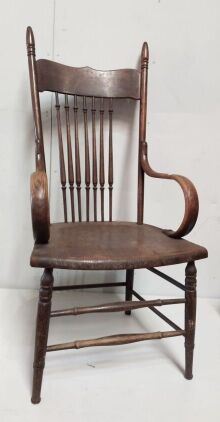 Travail américain du XXe siècleFauteuil à dossier barrette en bois naturel tourné et courbé50298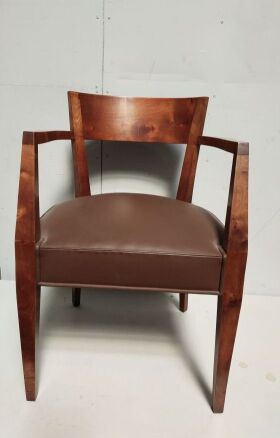 Travail français du XXe siècleFauteil bridgerecouvert d'une garniture en cuir90299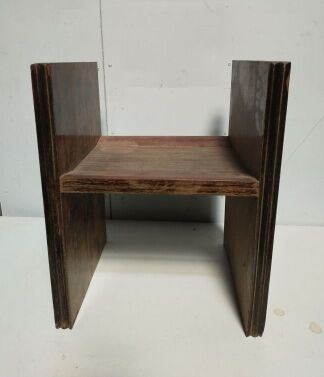 Travail du XXe siècleTABOURETpalissandre60,5 x 48 x 40 cm550300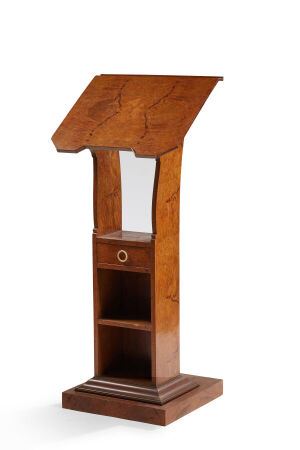 Pupitre en loupe d'amboineVers 1930 - 1940137 x 50 x 60 cm250301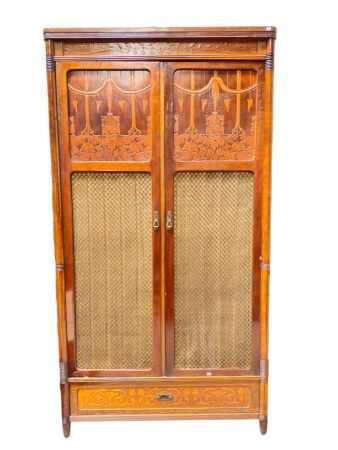 Travail du début du XXe siècleGrand meuble de présentationbois estampéHaut. : 210 ; larg. : 123 ; prof. : 56 cm100302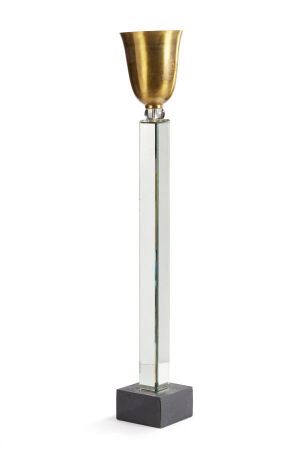 Travail français du XXe siècleLAMPADAIREbois noirci, miroir, laiton et verreHaut.176,5 cm650303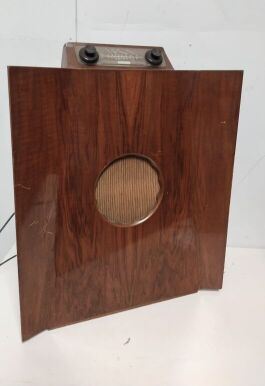 Murphy Radio LtdModèle 145palissandre verni et bakéliteHaut. : 81 ; Larg. :  66 ; Prof. :  23 cm70304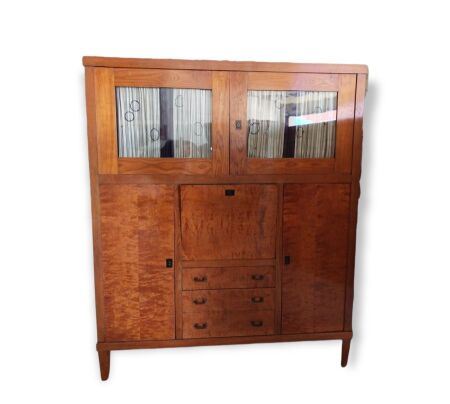 Grand meuble de rangement en placage de bois satiné, ouvrant par 2 portes vitrées en partie haute, la partie inférieure à 2 vantaux latéraux, un abattant central découvrant un casier et surmontant des tiroirsvers 195050305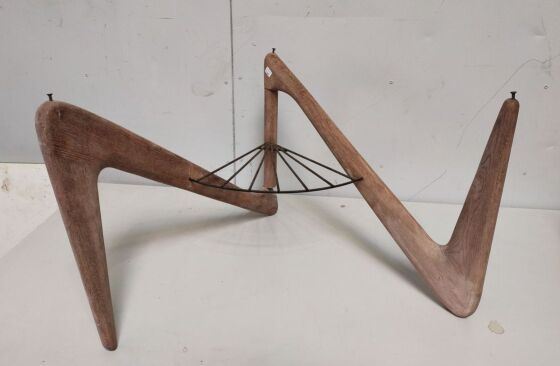 SOGNOT Louis  (1892-1970)Petite table basseen chêne et métal peint en noirHaut. : 44 cm sans élément central190306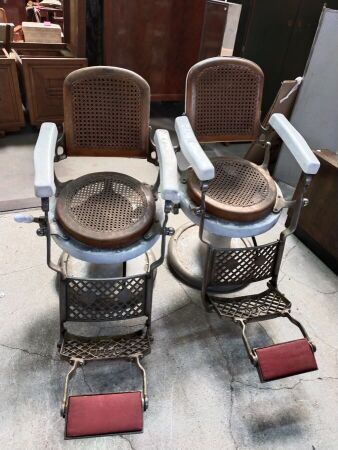 Travail du XXe siècleDeux fauteuils de coiffeurl'assise et le dossier en bois canné (mauvais état)métal laquéHaut. : 109 ; larg. :  65  ; Prof. : 100 cm280308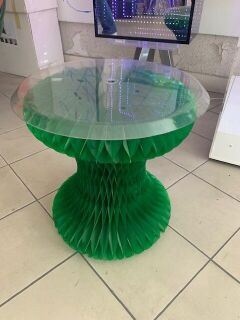 Tabouret en plastique vert et plateau translucideXXème siècle360309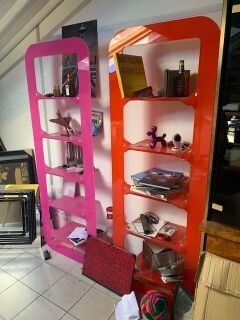 Paire d'étagères en plexiglas rose et rougeXXIème siècleInvendu311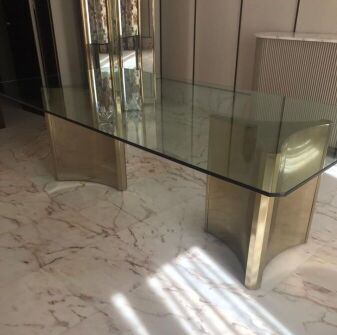 Table piètement inox, plateau en verreHaut. : 76 ; Larg. :  255 ; Prof. :  127 cm950312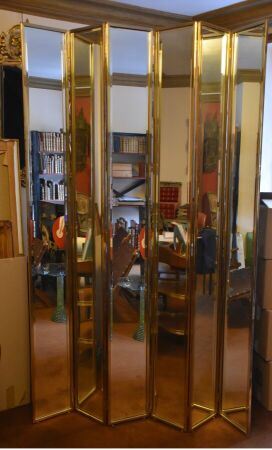 Grand paravent à six feuilles en inox et miroirsChaque feuille Haut. : 220 ; Larg. :  25 cm1500